DEPARTMENT OF
TREASURY AND FINANCE2022
–23
ANNUAL
REPORT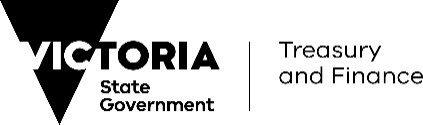 The Secretary
Department of Treasury and Finance
1 Treasury Place
Melbourne Victoria 3002
AustraliaTelephone: (03) 9651 5111
Website: dtf.vic.gov.auAuthorised by the Victorian Government
1 Treasury Place, Melbourne, 3002Printed by Doculink, Port Melbourne
Printed on recycled paper© State of Victoria 2023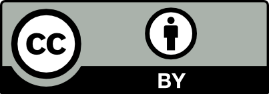 This work, Department of Treasury and Finance 2022 | 23 Annual Report, is licensed under a Creative Commons Attribution 4.0 licence.  You are free to re-use the work under that licence on the condition that you credit the State of Victoria as author. The licence does not apply to any images, photographs or branding, including the Victorian Coat of Arms, the Victorian Government logo and the Department of Treasury and Finance logo.Copyright queries may be directed to 
IPpolicy@dtf.vic.gov.auISSN 1325 1775
ISSN 2204 5384 (online/pdf)Published October 2023ContentsAbout DTF	1Report of operations	10Financial statements	39Appendices	120Appendix 1	Workforce data	121Appendix 2	DTF occupational health and safety report 30 June 2023	134Appendix 3	Environmental reporting	143Appendix 4	Statutory compliance and other information	153Legislation administered by DTF portfoliosLocal Jobs FirstImplementation of the Social Procurement FrameworkDisclosure of government advertising expenditureInformation and communication technology expenditureDisclosure of major contractsFreedom of InformationCommunity Support FundCompliance with the Building Act 1993National Competition Policy – Reporting against competitive neutrality principlesApplication of Public Interest Disclosures ActInformation available on requestAttestation for financial management compliance with Ministerial Standing Direction 5.1.4Compliance with DataVic Access PolicyAppendix 5	Disclosure index	170Responsible Body’s declaration In accordance with the Financial Management Act 1994, I am 
pleased to present the Department of Treasury and Finance 
Annual Report for the year ended 30 June 2023. 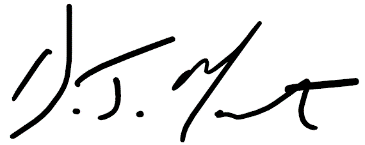 David Martine
Secretary 10 October 2023About DTFOur visionExcellence in financial and economic management.Our missionTo provide leading financial and economic advice to the Government on the allocation of resources to improve the living standards of all Victorians.Our roleThe Department of Treasury and Finance (DTF) provides economic, financial and resource management advice to help the Victorian Government deliver its policies.DTF supports the ministerial portfolios of the Treasurer, the Assistant Treasurer and the Minister for WorkSafe and the TAC.Our objectivesWe work with all Victorian departments and agencies to ensure the Government’s objectives are achieved.DTF’s objectives are to:optimise Victoria’s fiscal resourcesstrengthen Victoria’s economic performanceimprove how government manages its balance sheet, commercial activities and public sector infrastructure.We proactively look to improve our services, and the way in which they are delivered to ensure we are:fiscally responsiblemarket focusedreform oriented.Our valuesWe are influentialwe demonstrate leadership in our workwe negotiate effectively to get the best outcome for Victorians.We are respectfulwe treat others fairly and inclusivelywe cultivate a positive work environment and understand others’ priorities and pressures.We are collaborativewe engage flexibly and constructively with our colleagues and stakeholderswe work together as a team, speaking with one voice.We are creativewe foster innovative thinking to create opportunities and solve challengeswe value and encourage diverse views and ideas.We are accountablewe behave ethically, transparently and with integritywe take responsibility for our work, decisions and actionswe work efficiently to achieve value-for-money outcomes.We are responsivewe give timely, robust and impartial advice and services to stakeholderswe are proactive and solution focused, seeking opportunities to resolve issues and risks.Our Ministers
as at 30 June 2023Treasurer – Tim Pallas MPTim Pallas MP commenced as Treasurer of Victoria in December 2014.The Treasurer’s responsibilities include:preparing and delivering the annual state budgetpromoting economic growth across Victoriadeveloping the fiscal objectives and strategy for Victoriaoverseeing the economic policy and economic strategy of the Governmentdriving wages policy, which operates in conjunction with industrial relations policiesoverseeing the planning and delivery of major infrastructure projects undertaken across governmentrevenue policy and collection for the State of Victoria, including land transfer duty, payroll tax and land taxborrowing, investment and financial arrangements to hedge, protect and manage the State’s financial interestsproviding investment and fund management services to the State and its statutory authorities. The Treasurer is also Minister for Industrial Relations and Minister for Trade and Investment.Assistant Treasurer, Minister for WorkSafe and the TAC – Danny Pearson MPThe Hon Danny Pearson MP commenced as Assistant Treasurer in June 2020, and as Minister for WorkSafe and TAC in December 2022.The Minister’s primary responsibilities are:the State’s financial reporting and accountability frameworkwhole of Victorian Government financial management and risk management frameworksoverseeing superannuation policy for the State and oversight of the Emergency Services Superannuation Schemethe Essential Services Commission, the independent economic regulator of the State’s essential servicesthe Registrar of housing agencies, who regulates Victoria’s registered community housing agenciesThe Victorian Managed Insurance Authority, the Victorian Government’s insurer and risk adviseroverseeing regulatory reform across the whole of Victorian Government Victoria’s workplace safety regulator and workers’ compensation scheme as delivered through WorkSafe Victoriatransport accident compensation delivered via the Transport Accident Commission.The Assistant Treasurer is also Minister for Consumer Affairs and Minister for Government Services. Senior ExecutivesDTF is managed by the DTF Board, which comprises the Secretary, Deputy Secretaries and the CEO of the Office of Projects Victoria. Collectively, the DTF Board has significant public and private sector management experience in the areas of economics, finance, commercial risk management, infrastructure, people management and technology.David MartineSecretary, DTFDavid joined the Department of Treasury and Finance as Secretary in February 2014. He leads the Department in its role providing economic, financial and resource management advice to the Government. Before moving to Victoria, David held senior roles in the Commonwealth public service including with the Commonwealth Treasury and the Department of Finance and Deregulation.David has extensive budget, finance, policy and organisational leadership experience, and has been involved in complex policy development and reform.David holds board positions with the Treasury Corporation of Victoria, the Victorian Funds Management Corporation and Infrastructure Victoria.In 2019, David was awarded the Public Service Medal.Chris BarrettDeputy Secretary, Economic DivisionChris commenced as Deputy Secretary, Economic Division in January 2021. Chris is responsible for the provision of high-level economic and policy advice to the Government on productivity, taxation and regulation, along with social, environmental and economic development issues.In his prior role as Invest Victoria CEO, Chris led both the Victorian Government’s approach to investment attraction and the Economic Recovery Mission in response to the COVID-19 pandemic. Chris’ career includes two decades in public service in Melbourne, Canberra and internationally, including as Deputy Secretary, Policy and Cabinet in the Victorian Department of Premier and Cabinet and Australian Ambassador to the OECD in Paris.Jamie DriscollDeputy Secretary, Budget and Finance DivisionJamie commenced as Deputy Secretary, Budget and Finance in February 2019. Jamie is responsible for providing advice on Victoria’s fiscal resources, financial management and consolidated reporting, and providing financial advice on public sector workplace agreements.Immediately prior to joining DTF, Jamie was the Director, Strategy for the Major Transport Infrastructure Program in the Office of the Coordinator-General. He has previously held various roles in the ACT and Victorian governments and was an Associate Director in Deloitte’s economics practice.Kate O’SullivanActing Deputy Secretary, Commercial DivisionKate is responsible for providing strategic commercial, financial and risk management advice to the Government. Activities include managing the State’s balance sheet, prudential supervision of public financial corporations, infrastructure assurance and capital investment advice, commercial transactions, shareholder monitoring of the State’s major government business enterprises, and regulating community housing associations through the Housing Registrar. Kate’s substantive role is the Executive Director Infrastructure Policy and Assurance in the Commercial Division. Kate has experience in infrastructure procurement and contracting at both Commonwealth and State Government levels and leads the DTF team advising on the capital budget process.Cressida WallChief Executive Officer, Office of Projects VictoriaCressida has extensive experience in the property and infrastructure sector, having worked as the Victorian Executive Director of the Property Council of Australia, as well as starting her own private equity company and working as CEO of its property division.Cressida has previously practised as a commercial litigator at Minter Ellison and Corrs, Chambers Westgarth and was on the board of State Trustees Victoria.Paul BroderickChief Executive Officer and Commissioner of the State Revenue OfficePaul was appointed Chief Executive Officer and Commissioner of the State Revenue Office (SRO) in June 2002. Paul joined the SRO as Executive Director of Operations after holding senior positions with the Australian Securities and Investments Commission (ASIC). Paul has a Master of Business Administration from the University of New England, is a Fellow of the Institute of Public Administration Australia, is a Committee for Economic Development of Australia Trustee and was recognised with a Public Service Medal for outstanding services to tax administration.Organisational chart
as at 30 June 2023Functions and servicesThe Office of the Secretary, the three DTF divisions, the Office of Projects Victoria and the State Revenue Office carried out the functions and services of DTF during 2022-23.Office of the SecretaryThe Office of the Secretary supports the Secretary.Strategic CommunicationsProvides expert communications services and event and issues management advice to assist DTF to implement its projects and programs. The group manages the Department’s media relations, various websites, intranet, internal communications and social media channels. The group also provides production, graphic design, multimedia and video production services.Legal ServicesProvides internal legal and advisory services to the Department and its Ministers. This includes advising on the delivery of state significant projects and transactions, Victoria’s financial management framework, public policy and administrative law matters, managing litigation and disputes, preparation of legislation, and supporting the Department’s commercial activities. The group also supports the Department in engaging and managing the provision of external legal services and Freedom of Information requests.Cabinet and Parliamentary ServicesProvides support to DTF and DTF’s Ministers for all Cabinet, legislation, Executive Council, and parliamentary matters. The group’s primary role is to manage the Cabinet and Cabinet Committee programs, including managing forward agendas, registering submissions, coordinating briefings, preparing papers and folders for meetings, conveying decisions and actions and maintaining records for future reference.Budget and Finance DivisionBudget StrategyProvides advice on the State’s short to medium term budget outlook and fiscal strategy, its financial and resource management frameworks, including implementing departmental funding model reform, and the Government’s wages policy.Financial ReportingProvides advice on the financial reporting framework and accounting issues to support decision making and leads the production of government financial reporting publications including quarterly, mid-year, annual and estimated financial reports.Portfolio AnalysisProvides advice on resource allocation, financial risk and government service performance; and promotes sound financial management of the State’s fiscal resources throughout the Victorian public sector.Commercial DivisionCommercial TransactionsProvides transaction advisory services and advice on whole of state negotiations. This includes identifying asset reform opportunities to optimise the State’s balance sheet management as well as leading and implementing complex commercial transactions.Financial Assets and LiabilitiesProvides advice and reports on the State’s financial assets and liabilities and associated financial risks, including the State’s investments, debts, unfunded superannuation, and insurance claims liabilities.Infrastructure Policy and AssuranceProvides advice to the Government and guidance to departments on infrastructure investment, capital budget funding proposals, high-value high-risk assurance framework, and other major commercial projects. This also includes facilitating advice from Infrastructure Victoria.Infrastructure DeliveryProvides commercial, financial and risk management advice to the Government and guidance to departments and agencies on infrastructure procurement, contracting and delivery. Oversees and undertakes assurance activities for the planning, structuring and development of major complex infrastructure procurements. Manages the Victorian Public Construction Procurement Framework, including standard contracts and supplier registers. Manages the implementation of the Market-led Proposals Guideline to facilitate new and innovative private sector initiatives.Shareholder Entities and Community Housing Oversees a range of commercial government business enterprises (GBEs) and supports the Office of the Housing Registrar to provide regulatory oversight of the community housing sector.Economic DivisionEconomicSupports the Government in growing employment, living standards and economic activity. The group advises on employment policy, productivity growth, macroeconomic conditions, energy, climate change and decarbonisation, industry development, business innovation, and land use planning. Key tasks include providing advice on inclusively growing jobs and living standards, responding to the impacts of increases in inflation and interest rates, and reducing the emissions intensity of the Victorian economy.RegulationProvides analysis and advice on regulation and regulatory reform, risk and insurance policy, and local government issues. Revenue Provides analysis and advice on taxation and gambling policy and reform, supports the Treasurer in intergovernmental financial relations, and forecasts state taxation revenue and the goods and services tax (GST).SocialProvides economic and policy analysis and advice on education and training, health and human services, justice, Aboriginal Affairs, and housing. The group implements the Victorian Homebuyer Fund; the Victorian Business Growth Fund; the Early Intervention Investment Framework; the Partnerships Addressing Disadvantage initiative; and the Building Financial Capacity of Community Housing Associations initiative, and jointly administers the Social Housing Growth Fund with Homes Victoria. Office of Projects VictoriaThe Office of Projects Victoria (OPV) is an administrative office of DTF that aims to improve outcomes across Victorian Government projects to optimise the significant investment in infrastructure.OPV works collaboratively with key delivery agencies and industry to provide project assurance through portfolio monitoring and oversight, technical and engineering advice to major projects, supporting coordination between delivery agencies to improve the overall project delivery system, engaging the engineering profession to enhance its impact in Victoria, and building the capability and skills to ensure Victoria has the leadership and acumen to deliver complex projects.State Revenue OfficeThe State Revenue Office (SRO) supports the Victorian Government’s revenue management functions. The SRO’s role is to administer Victoria's taxation legislation and collect a range of taxes, duties and levies. It also administers the First Home Owner Grant (FHOG), unclaimed money, the growth areas infrastructure contribution (GAIC) and several subsidies and exemptions.DTF also supports the following portfolio agencies:Better Regulation VictoriaEmergency Services and State SuperEssential Services CommissionInfrastructure VictoriaLand Tax Hardship Relief BoardMedical PanelsOld Treasury Building Committee of ManagementRegistrar of Housing AgenciesState Trustees LimitedTransport Accident CommissionTreasury Corporation of VictoriaVictorian Asbestos Eradication AgencyVictorian Funds Management CorporationVictorian Government Purchasing BoardVictorian Managed Insurance AuthorityVictorian Plantations CorporationWorkplace Injury CommissionWorkSafe VictoriaGovernance of DTFThe overarching governance body for the Department is the Treasury and Finance Board.The Board’s membership includes the Secretary and Deputy Secretaries as well as the CEO of the Office of Projects Victoria.The Board’s primary function is to set and monitor overall strategic direction, provide effective guidance and leadership, and ensure the sound financial management and compliance of the Department. The Board also provides high-level monitoring and oversight of the Department’s people management and organisational strategies.The Board met ten times in 2022-23.The functions of the Board are supported by sub-committees. The current structure and role of each sub-committee is:Information Management: leads, reviews and monitors information management and technology-enabled activities.Knowledge Management: supports organisational objectives by making optimal use of information. It involves the design, implementation and review of capability, processes and systems to improve the creating, sharing and application of knowledge.People Committee: provides leadership to the Department and advises the Board on organisational culture, people, capability and communication issues and progresses initiatives defined within the People and Culture Strategy.Remuneration Committee: reviews and approves all recruitment as well as related remuneration activities.Audit and Risk Committee: see next column.DTF Audit and Risk Committee membership and rolesThe Audit and Risk Committee comprised the following members as at 30 June 2023:Stefano Giorgini – Chair (external)Jan West (external)Jane Brockington (external)Gayle Porthouse (Department of Government Services)Steve Mitsas.The main responsibilities of the Audit and Risk Committee are to:assist the Secretary in reviewing the effectiveness of the Department’s internal control environment covering:effectiveness and efficiency of operationsreliability of financial reportingcompliance with applicable laws and regulations.determine the scope of the internal audit function and ensure its resources are adequate and used effectively, including coordination with the external auditorsmaintain effective communication with external auditorsconsider recommendations made by internal and external auditors and review the implementation of actions to resolve issues raisedoversee the effective operation of the risk management framework.The Department’s internal audit services were provided by KPMG.Report of operationsSecretary’s forewordI am pleased to present the 2022-23 Annual Report for the Department of Treasury and Finance (DTF).DTF has supported the Government’s economic agenda in a year challenged by high inflation, rising interest rates and escalating cost of living conditions that have been experienced globally. Despite these challenges, the State’s economy remains strong. During 2022-23 employment grew to record levels in Victoria, and the unemployment rate is close to the lowest in nearly 50 years.The Department will continue to provide robust analysis and advice to inform the Government’s agenda.The Department’s major achievements for 2022-23 include:preparing and producing key financial publications, including the 2023-24 Budget, the 2021-22 Financial Report, the 2022 Victorian Economic and Fiscal Update, and the 2022 Victorian Pre-Election Budget Updatesupporting the Government’s fiscal strategy and providing comprehensive advice on financial frameworks and departmental funding reform, Gender Responsive Budgeting and the Government’s wages policy providing detailed analysis and advice on tax reforms announced in the 2023-24 Budget, including transitioning from stamp duty to an annual property tax for commercial and industrial properties and the abolition of business insurance dutyproviding advice on productivity and regulatory reforms, including the establishment of Economic Growth Victoria and an extension of the Business Acceleration Fundadvising on the most significant Early Intervention Investment Framework program to date for the 2023-24 Budgetleading the first Victorian Government Climate-related Risk Disclosure Statement, the first of its kind for the public sector in Australiahosting successful construction stakeholder forums, to encourage public and private sectors to share innovations and improve productivity leading the formulation and release of the online dashboard for Budget Paper 4 State Capital Program, capturing the expenditure and timeframe data on Victoria’s capital projects publishing OPV’s Offsite Construction Guide to support the modernisation of construction practices in Victorialeading the development and approval of the WorkCover Scheme modernisation reforms, announced in late May 2023, and developing Return to Work Victoria to ensure that the State’s workers’ compensation scheme remains financially sustainable and injured workers can be supported to recover and return to workcompleting the VicRoads Modernisation Project, and establishment of the VicRoads joint venture entity, generating $7.9 billion of proceeds for the Stateestablishing the Victorian Future Fund through the Victorian Future Fund Act 2023 supporting procurement and delivery of significant and innovative infrastructure projects, such as the Ground Lease Model 2 housing project, the New Melton Hospital and the Geelong Convention and Exhibition Centreproviding financial, budget and commercial advice on the State’s capital program, and the procurement of services such as the retendering of the metropolitan tram franchise, and the Best Start, Best Life early childhood initiative.Future challenges/projectsIn 2023-24, the priority for the Department of Treasury and Finance will be supporting the Government to respond to the State’s economic and financial challenges. The Department’s 2023-2027 Corporate Plan will drive our agenda to deliver on Victorian Government priorities.Significant priorities for 2023-24 include:supporting the Government in delivering on its four-step fiscal strategyimplementing the Government’s tax reform agenda, including transitioning from stamp duty to an annual property tax for commercial and industrial propertiesadvising the Government on reforms to improve housing supply and affordabilityenhancing the Early Intervention Investment Framework to shift expenditure towards preventative approaches, avoiding acute services laterexploring opportunities to improve technical standards for infrastructure projects in Victoriaprogressing the WorkCover Scheme Modernisation reforms and establishing Return to Work Victoria, with the aim to pilot prevention, early intervention and return to work programssupporting procurement and delivery of major projects including the Suburban Rail Loop, the North East Link and the significant redevelopment of the Royal Melbourne and Royal Women’s hospitalsadvising the Government on opportunities to work with the private sector to unlock value from assets, generating proceeds to strengthen the State’s financial positionimproving infrastructure policies and procedures to support the State Capital Program, including for procurement.Our peopleDTF staff can be proud of their efforts to deliver on DTF’s objectives in 2022-23, during a time of economic change and recovery.In Victoria the pandemic declaration ended in October 2022, following a state of emergency which had been in place since March 2020.As Victoria emerged more fully from the pandemic, it became clear staff had adapted productively to new workforce models that incorporated both in-person and remote collaboration. In response, the DTF Board endorsed a new approach – called HybriDTF – to implement hybrid and flexible working practices. The HybriDTF model sets out to align our virtual and physical workspaces, as well as build capabilities and behaviours key to successful hybrid working. Initiatives continued to ensure that DTF staff have access to wellbeing-related programs and a positive work culture – no matter where they are working.In June, the annual People Matter survey for 2022 found DTF’s employee engagement score was 77 per cent, an increase of two percentage points from the year before. In addition, DTF received a satisfaction score of 74 per cent – a nine percentage point increase on the previous year’s results and a testament to our positive workplace culture in uncertain times. As part of machinery of government changes announced by the Premier on 5 December 2022, the transfer of various responsibilities between departments impacted the DTF portfolio. These changes are as below:Workplace Safety moved to DTF from the Department of Justice and Community Safety, including additional responsibilities for the oversight of WorkSafe and the Transport Accident CommissionInvest Victoria moved to the Department of Jobs, Skills, Industry and Regions (DJSIR)The Land and Property team moved to the Department of Transport and Planning (DTP)DTF’s corporate services (with the exception of DTF Legal, Cabinet and Parliamentary Services and Strategic Communications), moved to the new Department of Government Services (DGS). Areas moved included the Shared Services Provider (SSP), Strategic Sourcing, People and Culture, Finance, IT and Information Management, and Corporate Performance.This year’s DTF Diversity Scholarship program supported two new recipients to undertake tertiary studies. Since beginning three years ago, these scholarships have helped young people through university, and supported diversity within the Department and the wider community. The leadership, integrity and expertise that DTF provides is an essential resource to the Victorian Government and a key component of our financial and economic framework. DTF staff have shown a commendable ability to innovate and adapt, and to adhere to the values of the Victorian Public Service.I wish to thank them for their efforts during the year.David Martine
Secretary10 October 20232022-23 performanceDTF continues to perform strongly, delivering its core business objectives as a provider of advice and services to Government. DTF also performed well in achieving its outputs as specified in the State’s 2022-23 Budget Paper No. 3 Service Delivery. Of the Department’s 60 quantity, quality and timeliness output performance targets that are available, 87 per cent were met or exceeded.Departmental objectives, indicators and outputsThe Department’s objectives, associated indicators and linked outputs as set out in the 2022-23 Budget Paper No. 3 Service Delivery are shown below.Changes to the Department during 2022-23ObjectivesChanges to departmental objectives for 2022-23 are reflected in the table below.Output structureChanges to the Department’s output structure for 2022-23 are reflected in the table below.Reporting progress towards achieving Departmental objectives and indicatorsDTF’s objectives, indicators, and progress on those indicators are outlined below.Objective 1: Optimise Victoria’s fiscal resourcesObjective indicators General government net debt as a percentage of GSP to stabilise in the medium term.Fully fund the unfunded superannuation liability by 2035.A net operating cash surplus consistent with maintaining general government net debt at a sustainable level after the economy has recovered from the COVID-19 pandemic.General government interest expense as a percentage of revenue to stabilise in the medium term.Agency compliance with the Standing Directions under the Financial Management Act 1994.Advice contributes to the achievement of Government policies and priorities relating to optimising Victoria’s fiscal resources.Objective Indicator 1: General government net debt as a percentage of GSP to stabilise in the medium term.This indicator will be assessed over the medium term, which may be outside the current forward estimates.As outlined in the 2023-24 Budget, the net debt to GSP ratio is estimated to almost stabilise within the forward estimates, increasing from 24.4 per cent in 2025-26 to 24.5 per cent in 2026-27. Objective Indicator 2: Fully fund the unfunded superannuation liability by 2035.As outlined in the 2023-24 Budget, the Government is on track to fully fund the unfunded superannuation liability by 2035.Objective Indicator 3: A net operating cash surplus consistent with maintaining general government net debt at a sustainable level after the economy has recovered from the COVID 19 pandemic.As outlined in the 2023-24 Budget, the Government is continuing to forecast a return to operating cash surpluses from 2022-23.Objective Indicator 4: General government interest expense as a percentage of revenue to stabilise in the medium term.This indicator assesses the Government’s ability to service its debt relative to its revenue and the indicator will be assessed over the medium term.As outlined in the 2023-24 Budget, interest expense as a share of total revenue is expected to average 7.1 per cent a year over the budget and forward estimates.Objective Indicator 5: Agency compliance with the Standing Directions under the Financial Management Act 1994.DTF continued to provide ongoing oversight and support to public sector agencies in maintaining robust financial management governance in line with the Standing Directions 2018. The annual financial management compliance report was provided to the Assistant Treasurer in December 2022 outlining key compliance deficiencies and risks across the public sector.Overall, there was a continued reduction in the number of departments and agencies reporting material compliance deficiencies, in line with the expectation that departments and agencies focus on rectifying material issues. Reported material deficiencies mainly related to internal control systems, asset management accountability and agencies subject to Victorian Government Purchasing Board coverage. The reported material deficiencies related to an internal control systems failure, implementation of the Asset Management Accountability Framework and adherence to Victorian Government Purchasing Board supply policies.Objective Indicator 6: Advice contributes to the achievement of Government policies and priorities relating to optimising Victoria’s fiscal resources.DTF has provided high-quality and timely advice to the Government throughout the year to support the achievement of government policies and priorities relating to optimising Victoria’s fiscal resources. The Department supported the 2023-24 Budget process by providing advice on budget bids, as well as highlighting accounting and financial reporting implications as relevant.The Department continued to advise on several projects across the sector, with the Financial Reporting Group contributing to the development of proposals, specifically relating to the financial accounting implications of those projects. In addition, advice was provided on the year-end forecasting process, and the actual financial results during the year (expenditure/capital spend by department).Table 1 – Progress towards objective – Sound financial management of Victoria’s fiscal resourcesNote:(a) The ratio to GSP may vary from publications year to year due to revisions to the Australian Bureau of Statistics (ABS) data.Objective 2: Strengthen Victoria’s economic performanceObjective indicatorsEconomic growth to exceed population growth as expressed by GSP per capita increasing in real terms (annual percentage change).Total Victorian employment to grow each year (annual percentage change).Advice contributes to the achievement of Government policies and priorities relating to economic and social outcomes.Objective Indicator 1: Economic growth to exceed population growth as expressed by GSP per capita increasing in real terms (annual percentage change).Gross state product data is scheduled to be received from the Australian Bureau of Statistics on 21 November 2023. While partial GSP data is not available, broader economic indicators suggest economic growth is on track to exceed population growth.Objective Indicator 2: Total Victorian employment to grow each year (annual percentage change).Employment growth was strong at 4.0 per cent in 2022-23, reflecting strong labour demand, and strong population growth supporting growth in labour supply. Objective Indicator 3: Advice contributes to the achievement of Government policies and priorities relating to economic and social outcomes.In 2022-23, the Department supported the Treasurer and Assistant Treasurer by providing advice that helped shape decisions about economic and social priorities. DTF provided advice to the Government to support growing the economy and living standards in an environment of high inflation and low unemployment, including understanding implications of interest rate increases.Additionally, DTF provided advice to the Treasurer on options to reform business and property taxes, funding arrangements for the Victorian racing industry, implementation of the Windfall Gains Tax, matters relating to GST and other intergovernmental issues.Table 2 – Progress towards objective – Strengthen Victoria’s economic performanceNote:(a) GSP per capita for 2022-23 will be published by the Australian Bureau of Statistics (ABS) in November 2023.(b) Reported actuals may differ from previous annual reports due to data revisions by the ABS.Objective 3: Improve how Government manages its balance sheet, commercial activities and public sector infrastructureObjective indicatorsHigh-Value High-Risk (HVHR) projects have had risks identified and managed through tailored project assurance, policy advice and governance to increase the likelihood that projects are completed within agreed timeframes, budget and scope.Government Business Enterprises performing against agreed financial and non-financial indicators.Advice contributes to the achievement of Government policies and priorities relating to Victoria’s balance sheet, commercial activities and public sector infrastructure.Quality infrastructure drives economic growth activity in Victoria.Objective Indicator 1: HVHR projects have had risks identified and managed through tailored project assurance, policy advice and governance to increase the likelihood that projects are completed within agreed timeframes, budget and scope.There is ongoing assurance of HVHR projects in the transport, health, justice, arts and education portfolios. This has included milestone briefing advice on Melbourne Arts Precinct Transformation, the New Melton Hospital, The Big Housing Build, Barwon Women’s and Children’s Hospital, Ballarat Base Hospital, and Public Transport Ticketing Asset Renewal. DTF regularly delivers Gateway Reviews and the Office of Projects Victoria undertakes Project Assurance Reviews.Objective Indicator 2: Government Business Enterprises performing against agreed financial and non-financial indicators.As part of its oversight of Government Business Enterprises (GBEs) in 2022-23, the Department provided advice to the Government, departments and agencies relating to GBEs’ strategic direction and performance, significant capital expenditure proposals, dividends and capital repatriations. The Department regularly reviews, analyses, and provides feedback to GBEs through the annual corporate planning cycle. The Treasurer and Assistant Treasurer were formally briefed and approved relevant GBE corporate plans.All GBEs’ corporate plans and quarterly performance reports were reviewed and analysed against key financial and performance indicators to ensure that there are no unexpected financial losses. GBEs remain financially viable and are achieving the objectives set by shareholder Ministers on behalf of the State as owner of these entities. Shareholder Ministers are also briefed on key risks and their management.The Department continues to be extensively involved in the work that is underway to modernise the WorkCover Scheme and improve its financial sustainability.Objective Indicator 3: Advice contributes to the achievement of Government policies and priorities relating to Victoria’s balance sheet, commercial activities and public sector infrastructure.DTF continues to provide advice to the Treasurer and Assistant Treasurer relating to balance sheet management, commercial activities and public sector infrastructure, and activities undertaken by Victorian public non-financial corporations for which the Treasurer is the shareholder.With the support of the enabling legislation, DTF is working with the Victorian Funds Management Corporation to invest proceeds from the VicRoads Modernisation joint venture held in the Victorian Future Fund early in 2023-24.Objective Indicator 4: Quality infrastructure drives economic growth activity in Victoria.Infrastructure Victoria continues to improve long-term infrastructure planning through work that uses a strong evidence base coupled with extensive consultation. Infrastructure Victoria’s work spans across all sectors including culture, sport and community, digital connectivity, education, energy, environment, health and human services, justice and emergency services and water, plus land use planning. During 2022-23, Infrastructure Victoria published several reports and discussion papers. In the first quarter of 2022-23, Infrastructure Victoria published its final report on Gas Infrastructure in a net-zero emissions economy and continued to progress a program of research to further contribute to infrastructure planning and inform public discussion. In the second quarter, Infrastructure Victoria published a discussion paper on making the most of Victoria's bus network. In the third quarter of 2022-23, Infrastructure Victoria published Our Home Choices and two supplementary reports that discussed how more options can make better use of Victoria's existing infrastructure. In the final quarter, Infrastructure Victoria published research on community insights into Melbourne's buses.Performance against output performance measuresThe following sections outline details of the outputs provided by the Department to the Government, including performance measures and costs for each output, and the actual performance results against budgeted targets by output for the Department over the full year ended 30 June 2023.Legend of symbolsThe following symbols are used to indicate the type of variance in performance against output performance measures:Optimise Victoria’s fiscal resourcesUnder this objective, the Department provides analysis and advice to the Government on the management of Victoria's fiscal resources to support decision-making and reporting for the benefit of all Victorians.The Department leads the development of financial policy advice to the Government and the Victorian public sector through detailed analysis of key policy priorities including resource allocation, financial risk and government service performance, financial reporting frameworks, and the State's budget position to inform and support the publication of key whole of state financial reports. The departmental objective indicators that support the Government to achieve its fiscal objectives are:general government net debt as a percentage of gross state product (GSP) to stabilise in the medium termfully fund the unfunded superannuation liability by 2035a net operating cash surplus consistent with maintaining general government net debt at a sustainable level after the economy has recovered from the COVID-19 pandemicgeneral government interest expense as a percentage of revenue to stabilise in the medium termagency compliance with the Standing Directions under the Financial Management Act 1994advice contributes to the achievement of government policies and priorities relating to optimising Victoria's fiscal resources.Budget and financial adviceThis output contributes to the provision of strategic, timely and comprehensive analysis and advice to Ministers, Cabinet and Cabinet Sub-Committees on: Victorian public sector resource allocationdepartmental financial, output and asset delivery performance to support government in making decisions on the allocation of the State's fiscal resources departmental and agency funding reviews.This output maintains the integrity of systems and information for financial planning, management, monitoring and reporting of the State of Victoria via:a best practice financial reporting framework, and whole of state management information systems, supporting financial reporting across the Victorian public sectorpublication of the State budget and financial reports, including quarterly, mid-year, annual and estimated financial reportspublication of non-financial performance in the Victorian public sector.This output develops and maintains cohesive financial and resource management frameworks that drive sound financial and resource management practices in the Victorian public sector by: enhancing key frameworks to drive performancemonitoring Victorian Public Sector (VPS) agencies' complianceadvising government and key stakeholders on financial and resource management and compliance issuesensuring that financial and resource management frameworks are established and complied withpromoting continuous improvement in VPS resource allocation and management through regular reviews and updates to ensure the frameworks represent good practicepromoting awareness of financial management accountabilities and roles.This output contributes to the Department's objective to optimise Victoria's fiscal resources.Revenue management and administrative services to governmentThis output provides revenue management and administrative services across the various state-based taxes in a fair and efficient manner for the benefit of all Victorians. By administering Victoria’s taxation legislation and collecting a range of taxes, duties and levies, this output contributes to the Department’s objective to optimise Victoria’s fiscal resources.Strengthen Victoria’s economic performanceUnder this objective, the Department delivers advice on economic policy, forecasts, legislation and frameworks. It also supports the Government by administering economic regulation of utilities and other specified markets in Victoria to protect the long-term interests of Victorian consumers with regard to price, quality, efficiency and reliability of essential services.The Department leads the development of advice to the Government on key economic and financial strategies including regulatory reform, Government tax policy and intergovernmental relations to drive improvements in Victoria's productive and efficient resource allocation, competitiveness and equity across the Victorian economy.The departmental objective indicators are:economic growth to exceed population growth as expressed by GSP per capita increasing in real terms (annual percentage change)total Victorian employment to grow each year (annual percentage change)advice contributes to the achievement of Government policies and priorities relating to economic and social outcomes.Economic and policy adviceThis output contributes to the Department's objective to strengthen Victoria's economic performance through increased productive and efficient resource allocation, competitiveness and equity by providing evidence, advice and engagement on:medium and longer-term strategies to strengthen productivity, participation and the State's overall competitivenessstate tax and revenue policyintergovernmental relations, including the distribution of Commonwealth funding to Australian states and territories (including representation on various inter-jurisdictional committees)production of the economic and revenue forecasts that underpin the State budgeteconomic cost benefit analysis, demand forecasting and evaluation of best practice regulatory frameworksapproaches for innovative, effective and efficient delivery of government services, including social services.This output also provides advice on ways the Government can improve the business environment from the Commissioner for Better Regulation and Red Tape Commissioner: reviewing Regulatory Impact Statements, Legislative Impact Assessments, and providing advice for Regulatory Change Measurementsassisting agencies to improve the quality of regulation in Victoria and undertaking research into matters referred to it by the Governmentoperating Victoria's competitive neutrality unitworking with businesses and not-for-profit organisations to identify and solve red tape issues.Economic Regulatory ServicesThis output provides economic regulation of utilities and other specified markets in Victoria to protect the long-term interests of Victorian consumers with regard to price, quality, reliability and efficiency of essential services. By providing these services, this output contributes to the Departmental objective to strengthen Victoria’s economic performance.Improve how government manages its balance sheet, commercial activities and public sector infrastructureUnder this objective, the Department delivers government policies focused on overseeing the State's balance sheet, major infrastructure and Government Business Enterprises by the delivery and application of prudent financial and commercial principles and practices. The Department leads the development of strategic commercial and financial advice to the Government to support key decisions regarding the State's financial assets and liabilities and infrastructure investment to drive improvement in public sector commercial and asset management and the delivery of infrastructure for Victoria.The departmental objective indicators are:High-Value High-Risk (HVHR) projects have had risks identified and managed through tailored project assurance, policy advice and governance to increase the likelihood that projects are completed within agreed timeframes, budget and scopeGovernment Business Enterprises performing against agreed financial and non-financial indicatorsadvice contributes to the achievement of government policies and priorities relating to Victoria's balance sheet, commercial activities and public sector infrastructurequality infrastructure drives economic growth activity in Victoria.Commercial and Infrastructure AdviceThis output contributes to the Department's objective to improve how the Government manages its balance sheet, commercial activities and public sector infrastructure by: providing advice to the Government and guidance to departments on infrastructure investment and other major commercial projects overseeing a range of commercial and transactional activities on behalf of the Government, including providing governance oversight of Government Business Enterprises providing advice and reports on the State's financial assets and liabilities and associated financial risks, including the State's investments, debts, unfunded superannuation, and insurance claims liabilities, and overseeing the registration and regulation of rental housing agenciesproviding commercial, financial and risk management advice to the Government and guidance to departments regarding infrastructure projects including Partnerships Victoria projects, administration of the Market-led Proposals Guideline and managing major commercial activities on behalf of the Government Office of Projects Victoria (OPV) providing project advice on technical, scope, cost and scheduling matters at key milestones in a project's lifecycle to complement the economic, financial, contractual and risk advice provided by the Department overseeing potential commercialisation opportunitiesproducing budget and financial reporting data for Government Business Enterprise sectors. Infrastructure VictoriaThis output provides independent and transparent advice to government on infrastructure priorities and sets a long-term strategy for infrastructure investment.Discontinued operationsThere were no discontinued operations in 2022-23.Capital projects/asset investment programsThe Department and its related portfolio entities manage a range of capital projects to deliver services for government. Information on the new and existing capital projects for Departments and the broader Victorian public sector is contained in Budget Paper No. 4 State Capital Program, which is available on DTF’s website. No major projects with a total estimated investment of $10 million or greater were completed during the year.Style conventionsFigures in the tables and in the text have been rounded. Discrepancies in tables between totals and sums of components reflect rounding. Percentage variations in all tables are based on the underlying unrounded amounts.The notation used in the tables is as follows:–	zero, or rounded to zero1 billion	1 000 million200x	year period200x-0x	year periodn/a	not available or not applicable(xxx.x)	negative numbersVictorian Future FundOverviewThe Victorian Future Fund (the Fund, or ‘VFF') was announced in the 2022-23 Budget as part of the Government’s debt stabilisation strategy. The purpose of the Fund is to help manage the fiscal impact of the COVID-19 pandemic and deliver positive outcomes for Victorians by reducing the debt burden on future generations. The Fund was established as a notional allocation within the Consolidated Fund using proceeds from the VicRoads Modernisation Joint Venture. Further investments will be allocated to the Fund in the future through proceeds from designated government land sales and a proportion of future budget surpluses once net debt stabilises. Over the long term, the Fund’s investment return is expected to exceed the State’s cost of borrowing, meaning it improves the State’s overall fiscal position more than simply paying down debt would.The investment returns from the Fund will be quarantined and returned to the Fund so that its balance will grow over time. Under the COVID Debt Repayment Plan announced in the 2023-24 Budget, the Fund will initially serve to offset the impact of debt incurred in the Government’s response to the COVID-19 pandemic.Structure and governanceThe Treasurer is responsible for administering the Fund and has appointed the Victorian Funds Management Corporation (VFMC) as fund manager to invest the assets of the Fund in accordance with section 9A(3) of the Victorian Funds Management Corporation Act 1994. DTF supports the Treasurer in administering the Fund from a whole of State balance sheet and risk management perspective, and monitoring and reporting on the balance and performance of the Fund. The Victorian Future Fund Act 2023 (VFF Act) received Royal Assent in June 2023 and came into operation on 22 August 2023. The VFF Act establishes the VFF as a dedicated account in the Public Account as part of the Trust Fund and sets out the purpose of the Fund, its administration and payments into and from the Fund. In particular, the VFF Act prescribes that funds can only be used to reduce the State’s debt or for costs and expenses incurred in administering the Fund. Future reporting of the VFF will be undertaken in accordance with the requirements of the VFF Act and the Financial Management Act 1994 in DTF’s annual reports as part of its report of operations and audited financial statements, including with respect to the Fund’s opening and closing balances, and any payments into or out of the Fund.Contributions and redemptionsDuring 2022-23, $7.9 billion was received by the State from the VicRoads Modernisation Joint Venture. These proceeds, net of transaction costs, were then notionally allocated to the Fund within the Consolidated Fund. The Fund balance increased by a further $215 million in 2022-23 as interest revenue generated on the proceeds was quarantined and reinvested within the Fund.There were no withdrawals from the Fund in 2022-23, and the value of the Fund as at 30 June 2023 was $8.1 billion. Reconciliation of Fund balanceInvestment approachFollowing proclamation of the VFF Act in August 2023, VFMC has commenced investing the Fund balance into a long-term, growth-oriented and diversified portfolio.VFMC is managing the Fund in line with environmental, social and governance (ESG) principles consistent with VFMC’s Investment Stewardship Policy. VFMC proactively engages on a range of ESG matters and ensures relevant ESG factors are integrated into the selection, management and monitoring of the Fund’s investments. Victorian Transport Fund(a)Notes:(a) Reflects trust fund movements at a general government level.(b) Reflects the Commonwealth's contribution to Gippsland Line Upgrade – Stage 1 and Airport Rail Link.(c) Reflects the State Appropriations relating to North East Link and Level Crossing removals.Budget portfolio outcomesThe budget portfolio outcomes statements provide a comparison between the actual financial information of all general government entities within the portfolio and the forecasted financial information published in the budget papers. The budget portfolio outcomes comprise the comprehensive operating statement, balance sheet, statement of changes in equity, cash flow statement, and administered items statement.The budget portfolio outcomes have been prepared on a consolidated basis and include all general government entities within the portfolio. Financial transactions and balances are classified into either controlled or administered consistent with the published statements in the budget papers.The following budget portfolio outcomes statements are not subject to audit by the Victorian Auditor-General’s Office. They are not prepared on the same basis as the Department’s financial statements as they include the consolidated financial information of Essential Services Commission and Infrastructure Victoria in addition to that of the Department. The Essential Services Commission and Infrastructure Victoria are not consolidated in the Department’s audited financial statements enclosed within this annual report, as they prepare separate annual reports for tabling in Parliament. Further, the Department’s audited financial statements include certain whole of government transactions, as referred to in note 4.3. Otherwise, albeit in a different format, the following statements are reflective of the audited financial statements.Budget portfolio outcomesComprehensive operating statement for the year ended 30 June 2023Notes:(a) The variance is primarily due to the machinery of government changes effective from 1 January 2023, resulting in a reduction in appropriations drawn by DTF in 2022-23.(b) The variance is primarily due to the Essential Services Commission's regulatory fees collected in the Department's controlled accounts as part of their trust arrangements. They were previously recognised through the Department's administered accounts.(c) The variance is primarily due to the machinery of government changes effective from 1 January 2023. Depreciation on buildings is now recognised by the Department of Transport and Planning (DTP).(d) The variance is primarily due to the machinery of government changes effective from 1 January 2023. The 2022-23 budget included grants expenditure expected to be incurred by Invest Victoria, which now forms part of the Department of Jobs, Skills, Industry and Regions (DJSIR) portfolio.Budget portfolio outcomesBalance sheet as at 30 June 2023Notes:(a) The variance is primarily due to the machinery of government changes effective from 1 January 2023, including the transfer of cash balances in the Shared Services Provider (SSP) and VicFleet trust to DGS.(b) The variance is primarily due to the machinery of government changes effective from 1 January 2023, reflecting equity investments held by Invest Victoria which have now been transferred to DJSIR.(c) The variance is primarily due to the machinery of government changes effective from 1 January 2023. The majority of the variance reflects the transfer of the State Administration Unit (SAU) balances to DTP, associated with accumulated depreciation equivalent balances.(d) The variance primarily reflects sale of the Highett Gasworks property and the transfer of properties held for sale to DTP as part of the machinery of government changes effective from 1 January 2023.(e) The variance is primarily due to the machinery of government changes effective from 1 January 2023, reflecting the transfer of land and buildings previously held by DTF to DTP.(f) The higher actual balance is related to SRO's investment in revenue collection systems including State Revenue Office Advanced Revenue Management Program, and State Revenue Office Compliance Program.(g) The variance is primarily due to the machinery of government changes effective from 1 January 2023, and the associated changes in equity to give effect to the transfers as contributions.Budget portfolio outcomesCash flow statement for the year ended 30 June 2023Notes:(a) The variance is primarily due to the machinery of government changes effective from 1 January 2023. The 2022-23 budget included grants expenditure expected to be incurred by Invest Victoria, which now forms part of the DJSIR portfolio.(b) The variance is primarily due to the machinery of government changes effective from 1 January 2023, mainly due to the budget including the purchase of the Bendigo GovHub which will now be done through DTP.(c) The variance is primarily due to the machinery of government changes effective from 1 January 2023.(d) Transfer in of Workplace Safety from the Department of Justice and Community Safety (DJCS).(e) Transfer out of Invest Victoria to DJSIR, the Land and Property Group to DTP, and the Corporate and Government Services division (except for DTF Legal, Cabinet and Parliamentary Services and Strategic Communications) to DGS.Budget portfolio outcomesStatement of changes in equity for the year ended 30 June 2023Note:(a) The variance is primarily due to the machinery of government changes effective from 1 January 2023, and the associated changes in equity to give effect to the transfers as contributions.Budget portfolio outcomesAdministered items statement for the year ended 30 June 2023Notes:(a) The budget for the Department includes the estimates for Treasurer's Advances which may be provided during the year to all departments. This includes both the appropriation revenue and the underlying expenditure.(b) The lower actual result reflects a reduced debt retirement during 2022-23 (under Treasury Corporation of Victoria Act No. 80 of 1992, Section 38 – Debt Retirement) and lower tax waivers/refunds (under Taxation Administration Act 1997, Section 121).(c) Higher than expected interest revenue from Central Banking System deposits.(d) The variance is primarily due to the machinery of government changes effective from 1 January 2023, reflecting the transfer of the SSP trust to DGS, which includes the recognition of operating revenue collected for the accommodation services provided on behalf of other departments and agencies.(e) The variance is mainly due to higher than expected GST and other Commonwealth grants.(f) The variance is mainly due to higher than expected stamp duty on conveyances and land transfers, land tax and payroll tax.(g) The variance is mainly due to higher central banking system interest expenses.(h) Higher actuals mainly driven by the year-on-year increase in borrowings paid into the Consolidated Fund during 2022-23. The budget does not account for the increase in borrowings being paid into the Consolidated Fund in the same manner, but rather as an increase in State Administration Unit Public Account Investments (and identified as receivables in the balance sheet). (i) There is a remeasurement gain in 2022-23 of approximately $1.4 billion compared to an estimated gain in the 2022-23 published budget of around $1.0 billion, an increase of $0.4 billion. The variation relative to the published budget is due to the combined impact higher than expected investment returns in 2022-23, an increase in the bond yield that underlies the superannuation discount rate in 2022-23, the impact of the change in the approach to setting inflation assumptions which increased the inflation assumption and reduced the salary increase assumption during 2022-23; and actual pension increases exceeding expectations in 2022-23.(j) Higher cash balance due to the cash held for the Victorian Future Fund.(k) Lower than budgeted receivables are mainly due to inter-entity receivables from other departments.(l) The budget for the Department includes the estimates for Treasurer's Advances which may be provided during the year to all departments for investment in other financial assets.(m) The budget for the Department includes the estimates for Treasurer's Advances which may be provided during the year to all departments for capital projects. The budget also included the right of use accommodation assets managed by the Shared Services Provider, which has now been transferred to the Department of Government Services.(n) Lower actuals are mainly driven by the removal and transfer of Right of Use liabilities as a result of the machinery of government changes and lower than budgeted borrowings with TCV.(o) The decrease in superannuation as compared to the published budget is mainly attributable to bond yields increases, investment performance fell short of expectations which reduced assets, and increased the net liability. In combination, this reduced the net liability by $4.4 billion.Financial performanceOverviewThe Department recorded a surplus on its net result from transactions of $12.8 million in 2022-23 compared to $21.5 million in 2021-22. DTF’s operating surplus in 2022-23 is largely driven by surplus movements in various trust funds. This is partially offset by expenses funded through existing balances in the State Administration Unit under Section 33 of the Financial Management Act 1994. Total assets of the Department decreased from $1.7 billion in 2021-22 to $0.2 billion in 2022-23, mainly due to the transfer of assets to other Departments as part of the machinery of government change on 1 January 2023. The largest movement was from the transfer of land and buildings to the Department of Transport and Planning. The Department’s remaining assets primarily consist of receivables from the Victorian Government and intangible assets.Total liabilities decreased from $195.2 million in 2021-22 to $134.8 million in 2022-23, mainly due to the transfer of liabilities to other Departments as part of the machinery of government change on 1 January 2023. The Department’s remaining liabilities primarily consist of payables and employee related provisions.Core operationsTotal revenue paid by the Government for DTF outputs has decreased this year to $428 million, from $516 million in 2021-22. The decrease is mainly due to the transfer of functions and their related funding to other Departments as part of the machinery of government change on 1 January 2023.The following table details operational revenue by output group.Revenue from the provision of outputs(a)Note:(a) Includes only Parliamentary appropriations.Five-year financial summary: departmental (controlled) activitiesFinancial statementsContentsComprehensive operating statement	45Balance sheet	46Statement of changes in equity	47Cash flow statement	481	About this report	492	Funding delivery of our services	512.1	Summary of income that funds the delivery of our services	512.2	Appropriations	512.3	Summary of compliance with annual Parliamentary appropriations	522.4	Annotated income agreements	532.5	Other revenue and income	543	The cost of delivering services	553.1	Expenses incurred in delivery of services	553.2	Grant expenses	573.3	Supplies and services	573.4	Land remediation costs	584	Disaggregated financial information by output	594.1	Departmental outputs	604.2	Centralised Accommodation Management	644.3	Restructuring of administrative arrangements	654.4	Administered items	675	Key assets available to support output delivery	835.1	Property, plant and equipment	835.2	Intangible assets	886	Other assets and liabilities	896.1	Receivables	896.2	Payables	906.3	Non-financial assets classified as held for sale	916.4	Contract liabilities	917	Financing our operations	927.1	Borrowings	927.2	Cash flow information and balances	947.3	Commitments for expenditure	1007.4	Commitments for income	1018	Risks, contingencies and valuation judgements	1028.1	Financial instruments specific disclosures	1028.2	Contingent assets and contingent liabilities	1058.3	Fair value determination	1069	Other disclosures	1119.1	Other economic flows included in net result	1119.2	Reserves	1119.3	Responsible persons	1129.4	Remuneration of executives	1139.5	Related parties	1149.6	Remuneration of auditors	1159.7	Subsequent events	1159.8	Other accounting policies	1159.9	Australian Accounting Standards issued that are not yet effective	1159.10	Glossary of technical terms	117Declaration in the financial statementsThe attached financial statements for the Department of Treasury and Finance have been prepared in accordance with Direction 5.2 of the Standing Directions of the Assistant Treasurer under the Financial Management Act 1994, applicable Financial Reporting Directions, Australian Accounting Standards including Interpretations, and other mandatory professional reporting requirements.We further state that, in our opinion, the information set out in the comprehensive operating statement, balance sheet, statement of changes in equity, cash flow statement and accompanying notes, presents fairly the financial transactions during the year ended 30 June 2023 and financial position of the Department as at 30 June 2023.At the time of signing, we are not aware of any circumstance which would render any particulars included in the financial statements to be misleading or inaccurate.We authorise the attached financial statements for issue on 2 October 2023.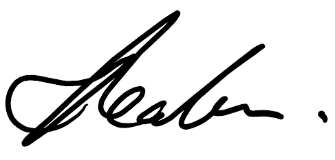 Tania Reaburn
Chief Financial Officer
Department of Treasury and FinanceMelbourne
2 October 2023David Martine
Secretary 
Department of Treasury and FinanceMelbourne
2 October 2023Independent auditor’s report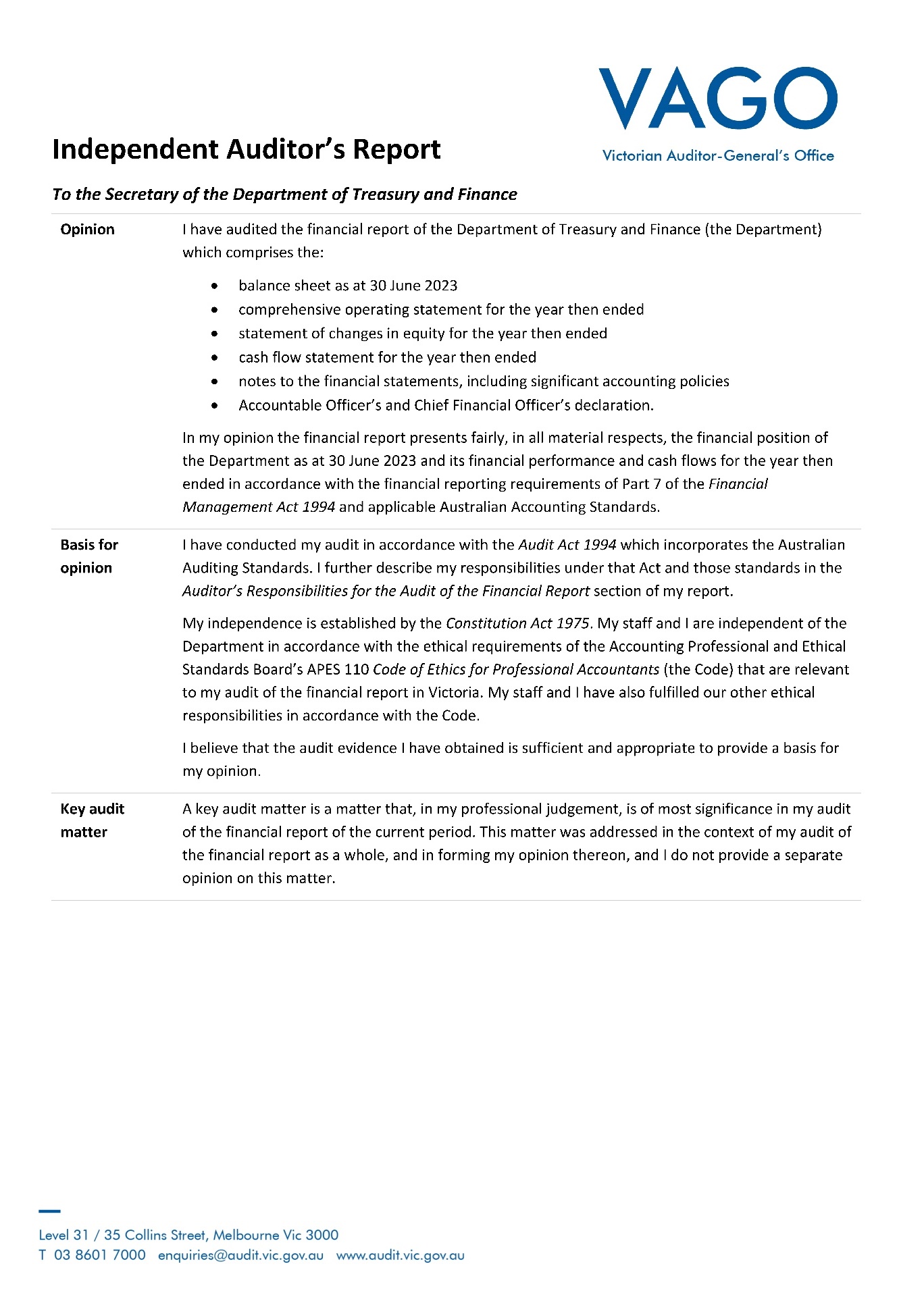 Independent auditor’s report (continued)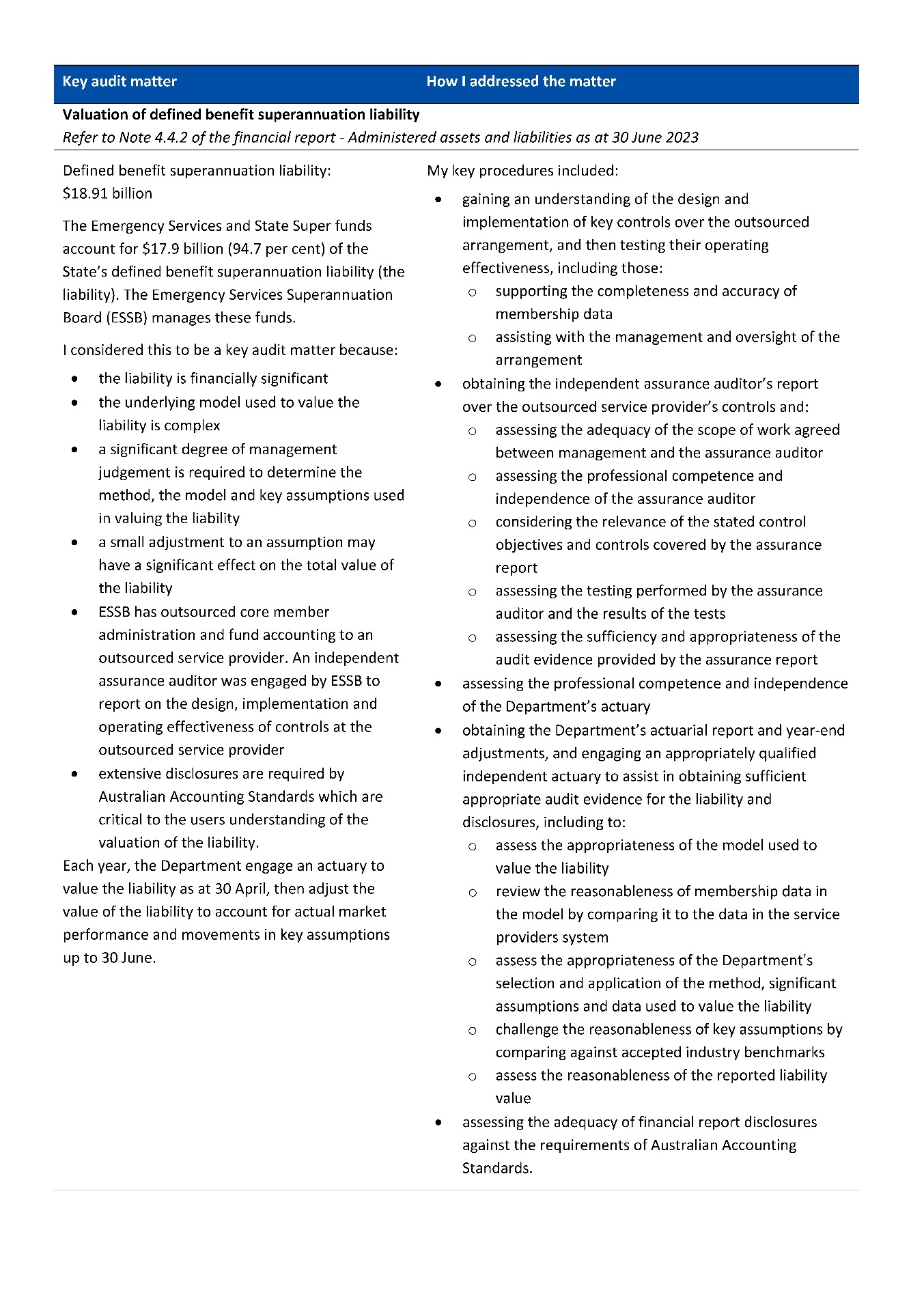 Independent auditor’s report (continued)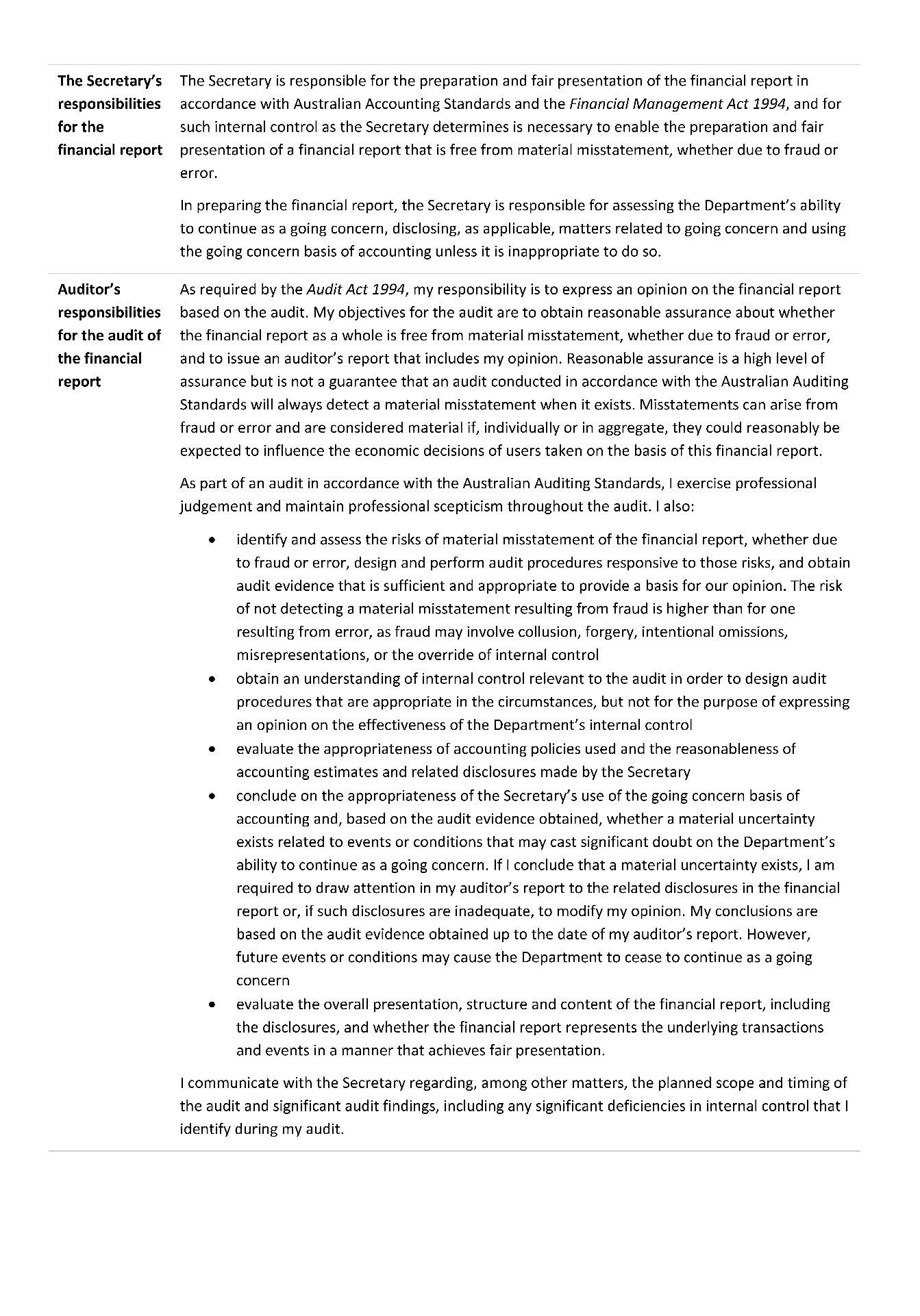 Independent auditor’s report (continued)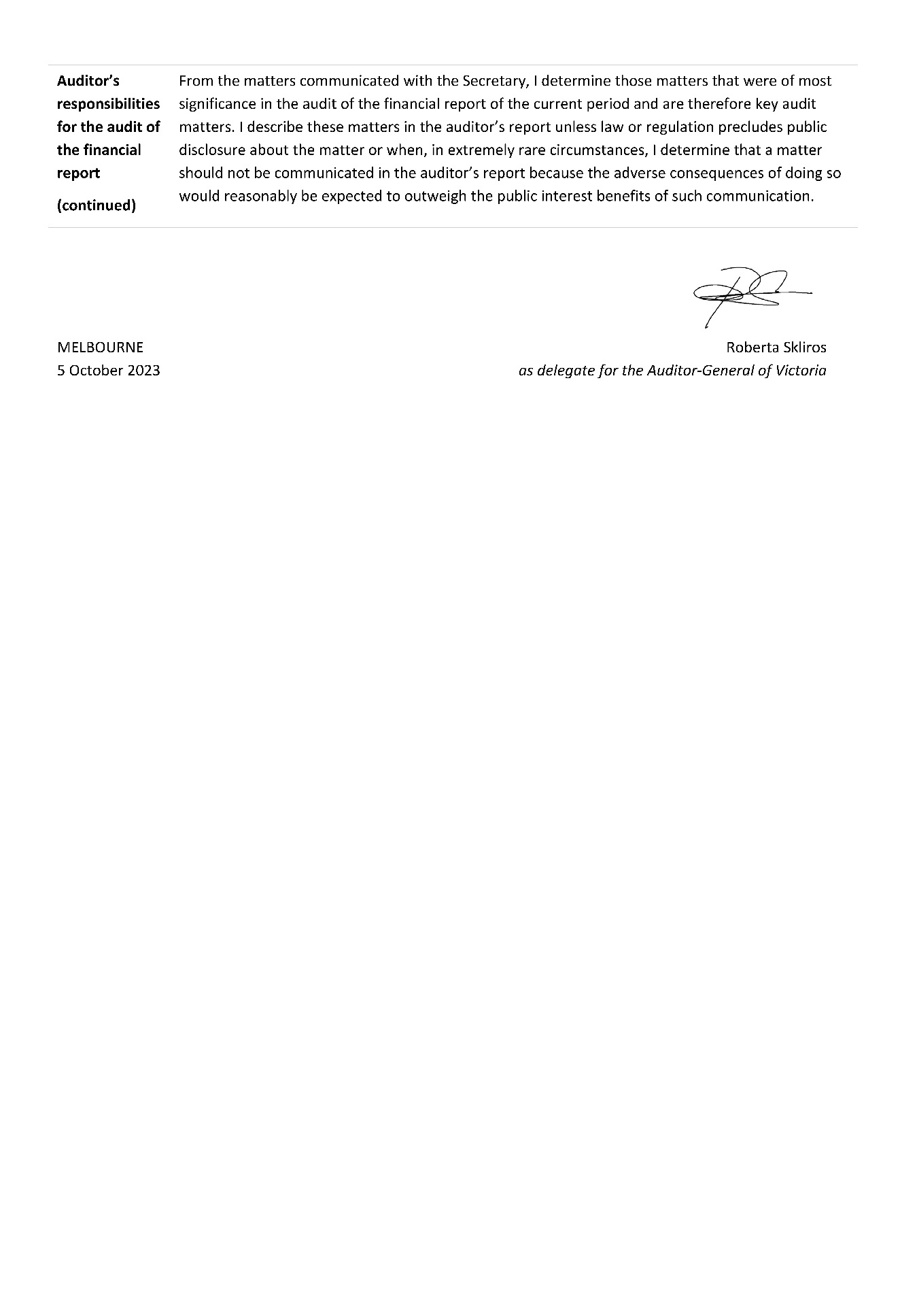 Comprehensive operating statementfor the financial year ended 30 June 2023The accompanying notes form part of these financial statements.Balance sheetas at 30 June 2023The accompanying notes form part of these financial statements.Note:(a) Certain balances are not comparable to the comparative balances due to the machinery of government changes impact effective on 1 January 2023. The machinery of government changes are further described in notes 4.1.2, 4.3 and 9.8.Statement of changes in equityfor the financial year ended 30 June 2023The accompanying notes form part of these financial statements.Notes: (a) The reclassification from accumulated funds to contributed capital is to facilitate the net assets distribution through contributed capital as part of the machinery of government changes effective on 1 January 2023.(b) Represents the net assets received from the Workplace Safety function as part of the machinery of government changes effective on 1 January 2023.(c) Represents the net assets transferred to the Department of Jobs, Skills, Industry and Regions, Department of Transport and Planning and Department of Government Services as part of the machinery of government changes effective on 1 January 2023.Cash flow statementfor the financial year ended 30 June 2023The accompanying notes form part of these financial statements.Notes:(a) GST paid to/received from the Australian Taxation Office is presented on a net basis.(b) The Department has recognised cash payments for the principal portion of lease payments as financing activities, cash payments for the interest portion as operating activities consistent with the presentation of interest payments, and short-term lease payments for leases and low-value assets as operating activities.About this reportThe Department of Treasury and Finance (the Department) is a government department of the State of Victoria, established pursuant to an order made by the Premier under the Administrative Arrangements Act 1983. It is an administrative agency acting on behalf of the Crown.Its principal address is:	1 Treasury Place
Melbourne VIC 3002A description of the nature of its operations and its principal activities is included in the ‘Report of operations’ which does not form part of these financial statements.Basis of preparationThe financial statements are presented in Australian dollars and the historical cost convention is used unless a different measurement basis is specifically disclosed in the note associated with the item measured on a different basis. The accrual basis of accounting has been applied in the preparation of these financial statements, whereby assets, liabilities, equity, income and expenses are recognised in the reporting period to which they relate, regardless of when cash is received or paid.Consistent with the requirements of AASB 1004 Contributions (AASB 1004), contributions by owners, that is, contributed capital and its repayment, are treated as equity transactions and, therefore, do not form part of the income and expenses of the Department. Additions to net assets which have been designated as contributions by owners are recognised as contributed capital. Other transfers that are in the nature of contributions to or distributions by owners have also been designated as contributions by owners. Transfers of net assets arising from administrative restructurings are treated as distributions to or contributions by owners. Transfers of net liabilities arising from administrative restructurings are treated as distributions to owners.Judgements, estimates and assumptions are required to be made about carrying values of assets and liabilities that are not readily apparent from other sources. The estimates and associated assumptions are based on professional judgements derived from historical experience and various other factors that are believed to be reasonable under the circumstances. Actual results may differ from these estimates. Revisions to accounting estimates are recognised in the period in which the estimate is revised and also in future periods that are affected by the revision. Judgements and assumptions made by management in the application of Australian Accounting Standards (AASs) that have significant effects on the financial statements and estimates are disclosed in the notes as a ‘Significant judgement or estimates’. These financial statements cover the Department as an individual reporting entity and include all the controlled activities of the Department. Infrastructure Victoria and the Essential Services Commission, which are part of the Department’s portfolio, prepare separate annual financial statements and are not included in the Department’s financial statements. Following the machinery of government changes, the Workplace Safety function was transferred to the Department from the Department of Justice and Community Safety (DJCS) on 1 January 2023. Invest Victoria, the Land and Property group, and the majority of the Corporate and Government Services division were transferred out of the Department. The functions transferred out of the Department are included in the financial statements until 31 December 2022 and the functions transferred into the Department are included in the financial statements from 1 January 2023. The machinery of government changes are further described in notes 4.1.2, 4.3 and 9.8.Pursuant to section 53(1)(b) of the Financial Management Act 1994 (FMA), the results of the Registrar of Housing Agencies and the Victorian Government Purchasing Board are reported in aggregate as part of the Department’s financial statements. These entities are not controlled by the Department and are not material entities. The Victorian Government Purchasing Board under the responsibilities of the Corporate and Government Services division was transferred to the Department of Government Services (DGS) as part of the machinery of government changes on 1 January 2023.Amounts in the financial statements have been rounded to the nearest thousand dollars, unless otherwise stated. Certain comparative amounts have been reclassified to conform with the current financial year’s presentation.Impact of machinery of government changesTransfers of net assets arising from administrative restructurings are treated as distributions to or contributions by owners. Transfers of net liabilities arising from administrative restructurings are treated as distributions to owners. In December 2022, the Government issued an administrative order under section 11 of the Public Administration Act 2004 restructuring some of its activities via machinery of government changes which had a material impact on the Department. The financial impact of the transfer on categories of assets and liabilities is detailed in note 4.3. The statement of changes in equity, cashflow statement, summary of annual appropriations (note 2.3), reconciliation of movements in the carrying amount of property, plant and equipment (note 5.1.3), intangible assets (note 5.2) and trust account balances (note 7.2.3.1) include these impacts as line items.Compliance informationThese general-purpose financial statements have been prepared in accordance with the FMA and applicable AASs including Interpretations issued by the Australian Accounting Standards Board (AASB). In particular, they are presented in a manner consistent with the requirements of AASB 1049 Whole of Government and General Government Sector Financial Reporting. Where relevant, those AASs paragraphs applicable to not-for-profit entities have been applied.Accounting policies are selected and applied in a manner that ensures the resulting financial information satisfies the concepts of relevance and reliability, thereby ensuring that the substance of the underlying transactions or other events are reported.Funding delivery of our servicesIntroductionThe Department’s overall objective is to pursue its mission of providing leadership in economic, financial and resource management. This leadership focus is reflected in the Department’s long-term operational objectives, which guide its policy directions:optimise Victoria's fiscal resourcesstrengthen Victoria's economic performanceimprove how government manages its balance sheet, commercial activities and public sector infrastructuredeliver strategic and efficient whole of government common services.To enable the Department to fulfil its objectives and provide outputs as described in note 4.1.1, it receives income (predominantly funded by accrual-based Parliamentary appropriations for the provision of outputs).Structure2.1	Summary of income that funds the delivery of our services	512.2	Appropriations	512.3	Summary of compliance with annual Parliamentary appropriations	522.4	Annotated income agreements	532.5	Other revenue and income	54Summary of income that funds the delivery of our servicesIncome is recognised to the extent that it is probable that the economic benefits will flow to the Department and the income can be reliably measured. Amounts disclosed as income are, where applicable, net of duties and taxes.AppropriationsOnce annual Parliamentary appropriations are applied by the Treasurer, they become controlled by the Department and are recognised as income when applied for the purposes defined under the relevant Appropriations Act.Output appropriationsIncome from the outputs the Department provides to the Government is recognised when those outputs have been delivered and the relevant Minister has certified delivery of those outputs in accordance with specified performance criteria.Summary of compliance with annual Parliamentary appropriationsThe following table discloses the details of the various annual Parliamentary appropriations received by the Department during the year. In accordance with accrual output-based management procedures, provision of outputs and additions to net assets are disclosed as controlled activities of the Department. Administered transactions are those that are undertaken on behalf of the State, and over which the Department has no control or discretion.Notes:(a) Revenue retained by the Department under section 29 of the FMA is provided in note 2.4 Annotated income agreements.Explanation of key variances between total Parliamentary authority and appropriations applied – year ended 30 June 2023Provision of outputs$104.0 million was not applied primarily due to the rephasing of expenditure into future years, new trust funding arrangement for the Essential Services Commission and unapplied section 32 following the machinery of government change from 1 January 2023.Additions to net assetsCapital funding of $16.6 million was not applied due to the Department’s utilisation of depreciation equivalent for the purchase of infrastructure, plant and equipment.Annotated income agreementsThe Department is permitted under section 29 of the FMA to have certain income annotated to the annual appropriation. The income which forms part of a section 29 agreement is recognised by the Department and the receipts paid into the Consolidated Fund as an administered item. At the point of income recognition, section 29 provides for an equivalent amount to be added to the annual appropriation. The following is a listing of the FMA section 29 annotated income agreements approved by the Treasurer.Notes:(a) The collection of this fee is administered by the State Revenue Office and commenced during financial year 2023.(b) The collection of this fee is now managed through the Essential Service Commission Operating Fund trust account in financial year 2023, and no longer requires a Section 29 arrangement.(c) The Government bodies gymnasium ceased operations after financial year 2022.(d) This function, and related section 29 arrangement, was transferred to the Department of Transport and Planning (DTP) on 1 January 2023 as part of the machinery of government change.Other revenue and incomeProvision of servicesIncome from the provision of services where they can be deployed to achieve departmental objectives, is accounted for under AASB 15 Revenue from Contracts with Customers and is recognised when the services are provided.Performance obligations and revenue recognition policiesRevenue is measured based on the consideration specified in the contract with the customer. The Department recognises revenue when it transfers control of a good or service to the customer. Revenue is recognised when, or as, the performance obligations for the sale of goods and services to the customer are satisfied. Revenue from the rendering of services is recognised at a point in time when the performance obligation is satisfied and when the service is completed, and over time when the customer simultaneously receives and consumes the services as it is provided. Consideration received in advance of recognising the associated revenue from the customer is recorded as a contract liability (note 6.4). Where the performance obligation is satisfied but not yet billed, a contract asset is recorded.Rental accommodation incomeIncome from the provision of rental accommodation to government departments and agencies is recognised on a straight-line basis over the lease term.Fair value of assets and services received free of charge or for nominal consideration recognised as incomeContributions of resources provided free of charge or for nominal consideration are recognised at their fair value when the recipient obtains control over the resources, irrespective of whether restrictions or conditions are imposed over the use of the contributions.The exception to this would be when the resource is received from another government department (or agency) as a consequence of a restructuring of administrative arrangements, in which case such a transfer will be recognised at its carrying value in the transferring department or agency as a capital contribution transfer.Other incomeOther income includes grants income, VicFleet car hire income and management fee.Grants recognised under AASB 1058The Department has determined that grants included in other income relate to arrangements that are either not enforceable and/or not linked to sufficiently specific performance obligations. Income from grants without any sufficiently specific performance obligations, or that are not enforceable, is recognised when the Department has an unconditional right to receive cash which usually coincides with receipt of cash. On initial recognition of the asset, the Department first recognises any related contributions by owners, increases in liabilities, decreases in assets, and revenue (related amounts) in accordance with other Australian Accounting Standards. Related amounts may take the form of:contributions by owners, in accordance with AASB 1004revenue or a contract liability arising from a contract with a customer, in accordance with AASB 15 Revenue from Contracts with Customers (AASB 15)a lease liability in accordance with AASB 16 Leases (AASB 16)a financial instrument, in accordance with AASB 9 Financial Instruments (AASB 9) ora provision, in accordance with AASB 137 Provisions, Contingent Liabilities and Contingent Assets (AASB 137).The cost of delivering servicesIntroductionThis section provides an account of the expenses incurred by the Department in delivering services and outputs. In note 2, the funds that enable the provision of services are disclosed and in this note the cost associated with the provision of services are recorded. Note 4 discloses disaggregated information in relation to the income and expenses by output.Judgement requiredJudgement has been applied in the calculations of employee benefits provisions based on likely tenure of existing staff, patterns of leave claims, future salary movements and future discount rates.Structure3.1	Expenses incurred in delivery of services	553.2	Grant expenses	573.3	Supplies and services	573.4	Land remediation costs	58Expenses incurred in delivery of servicesEmployee expenses – comprehensive operating statementEmployee expenses comprise all costs related to employment including wages and salaries, superannuation, fringe benefits tax, leave entitlements, termination payments and WorkCover premiums. Superannuation expenses represent the employer contributions for members of both defined benefit and defined contribution superannuation plans that are paid or payable during the reporting period. The Department does not recognise any defined benefit liabilities because it has no legal or constructive obligation to pay future benefits relating to its employees. Instead, the Department discloses, on behalf of the State as the sponsoring employer, the net defined benefit cost related to the members of these plans as administered items (note 4.4).Termination benefits are payable when employment is terminated before the normal retirement date, or when an employee accepts an offer of benefits in exchange for the termination of employment. Termination benefits are recognised when the Department is demonstrably committed to terminating the employment of current employees according to a detailed formal plan without possibility of withdrawal or providing termination benefits as a result of an offer made to encourage voluntary redundancy. In the prior financial year, the Department announced a voluntary Early Retirement Scheme and Early Retirement Package offers were made to eligible employees. The final date for the acceptance of offers was in May 2022.Employee-related provisions – balance sheetReconciliation of movement in on-costs provisionsProvision is made for benefits accruing to employees in respect of wages and salaries, annual leave and long service leave for services rendered to the reporting date and recorded as an expense during the period the services are delivered.Employment on-costs such as payroll tax, workers compensation and superannuation are not employee benefits. They are disclosed separately as a component of the provision for employee benefits when the employment to which they relate has occurred.Provisions made in respect of employee benefits expected to be wholly settled within 12 months are measured at their nominal values, using the remuneration rate expected to apply at the time of settlement. Provisions made in respect of employee benefits that are not expected to be wholly settled within 12 months are measured as the present value of the estimated future cash outflows to be made by the Department in respect of services provided by employees up to the reporting date. The liability is classified as a current liability where the Department does not have an unconditional right to defer settlement for at least 12 months after the reporting date. The long service leave liability is classified as non-current where the Department has an unconditional right to defer the settlement of the entitlement until the employee has completed the requisite years of service.Any gain or loss following revaluation of the present value of the non current long service leave liability is recognised in the net result from transactions, except to the extent that a gain or loss arises due to changes in discount rates for which it is then recognised in the net result as an other economic flow.Grant expensesGrants to third parties (other than contributions to owners) are recognised as an expense in the reporting period in which they are paid or payable. Grants can take the form of money, assets, goods, services or forgiveness of liabilities.Supplies and servicesNote:(a) Purchases of services include the remuneration of auditors, contract services and consultancies.Supplies and services are recognised as an expense in the period in which they are incurred.Land remediation costsProvisions are recognised when the Department has a present obligation where the future sacrifice of economic benefits is probable and the amount of the provision can be measured reliably. The amount recognised as a provision is the best estimate of the consideration required to settle the present obligation at the reporting date, taking into account the risks and uncertainties surrounding the obligation. Where a provision is measured using the cash flows estimated to settle the present obligation, its carrying amount is the present value of those cash flows, using discount rates that reflect the time value of money and risks specific to the provision.The provision for land remediation is to remediate sites intended for residential and commercial development. During financial year 2023, $2.4 million was utilised against the provision and the unutilised provision of $4.7 million was transferred to the Department of Transport and Planning (DTP) due to the machinery of government changes effective on 1 January 2023. Additionally, land remediation costs of $0.2 million were incurred for properties where there was no present obligation to remediate. These costs were excluded from the provision for land remediation and were recognised as expense when incurred.Disaggregated financial information by outputIntroductionThe Department is predominantly funded by accrual-based Parliamentary appropriations for the provision of outputs. This section provides a description of the departmental outputs delivered during the year ended 30 June 2023 along with the objectives of those outputs.This section disaggregates revenue and income that enables the delivery of services (described in note 2) by output and records the allocation of expenses incurred (described in note 3) also by output, which forms part of the controlled balances of the Department.It also provides information on items administered in connection with these outputs, which do not form part of the controlled balances of the Department.Judgement requiredJudgement is required in allocating income and expenditure to specific outputs. Judgement is also required to identify controlled and administered items.Distinction between controlled and administered itemsThe distinction between controlled and administered items is drawn based on whether the Department has the ability to deploy the resources in question for its own benefit (controlled items) or whether it does so on behalf of the State (administered). The Department remains accountable for transactions involving administered items, but it does not recognise these items in its financial statements, except in notes 4.4, 7.2.3, 7.3 and 8.2.Structure4.1	Departmental outputs	604.2	Centralised Accommodation Management	644.3	Restructuring of administrative arrangements	654.4	Administered items	67Departmental outputsDescriptions and objectives of the DepartmentThe description of the departmental objectives and outputs delivered during the financial year ended 30 June 2023 are summarised below.Objective 1: Optimise Victoria’s fiscal resourcesThe Department provides high-quality advice to Government on sustainable financial, resource and performance management policy and other key policy priorities; overseeing related frameworks; as well as leading the production of the State budget papers and reports of both financial and non-financial performance in the Victorian public sector.OutputsBudget and Financial AdviceThis output contributes to the provision of strategic, timely and comprehensive analysis and information to Government to support decision-making and reporting.Revenue Management and Administrative Services to GovernmentThis output provides revenue management and administrative services across the various state-based taxes for the benefit of all Victorians.Objective 2: Strengthen Victoria’s economic performanceThe Department provides the Government with advice on key economic matters and policies to increase economic productivity, competitiveness and equity across the Victorian economy.OutputsEconomic and Policy AdviceThis output provides strategic, timely and comprehensive analysis and information to the Government to support decision-making and reporting.Economic Regulatory ServicesThis output provides economic regulation of utilities and other specified markets in Victoria to protect the long-term interests of Victorian consumers with regard to the price, quality, reliability and efficiency of essential services.Invest Victoria (until 31 December 2022)This output facilitates private sector investment in Victoria to strengthen innovation, productivity, job creation and diversification of Victoria’s economy. The output was transferred to the Department of Jobs, Skills, Industry and Regions (DJSIR) effective from 1 January 2023 as part of the machinery of government changes described in notes 4.1.2, 4.3 and 9.8.Objective 3: Improve how Government manages its balance sheet, commercial activities and public sector infrastructureThe Department develops and applies prudent financial and commercial principles and practices to influence and help deliver government policies focused on overseeing the State’s balance sheet, major infrastructure and government business enterprises (in the public non-financial corporations sector and public financial corporations sector).OutputsCommercial and Infrastructure AdviceThis output provides strategic, timely and comprehensive analysis and information to the Government to support decision-making and reporting.Infrastructure VictoriaThis output provides independent and transparent advice to the Government on infrastructure priorities and sets a long-term strategy for infrastructure investment.Objective 4: Deliver strategic and efficient whole of government common services (until 31 December 2022)The Department assists government agencies by delivering integrated and client-centric common services that achieve value for the Victorian public sector.OutputServices to GovernmentThis output delivers whole of government services, policies and initiatives in areas including procurement, fleet and accommodation. The output was transferred to DGS effective from 1 January 2023 as part of the machinery of government changes described in notes 4.1.2, 4.3 and 9.8.Changes to outputs The outputs schedule disclosures in note 4.1.3 Departmental outputs schedule, note 4.4.1 Administered income and expenses for the financial year ended 30 June 2023 and note 4.4.2 Administered assets and liabilities as at 30 June 2023 are classified by the departmental objectives. The Department has made changes to the output structure due to the machinery of government  changes as described in notes 1 Basis of preparation and 4.3 Restructuring of administrative arrangements.Incoming functionThe Workplace Safety function under the Economic and Policy Advice output was transferred from DJCS to the Department as a consequence of the machinery of government changes announced on 5 December 2022. Accounts and reports for this output for the purposes of the Financial Management Act 1994 (FMA) were kept and provided from 1 January 2023 as per the Administrative Arrangements Order (No. 251) 2022. Expenses and income attributable to the transferred outputs for financial year 2023 are disclosed in note 4.3 Restructuring of administrative arrangements.Outgoing functionsAt the same time, activities of Invest Victoria, the Land and Property group, and parts of Corporate and Government Services division were transferred to the following departments. The table below provides an overview of the movement of outputs between departments.This is in line with the Government’s commitment to continuously improve efficiency through centralisation of common administrative functions within Victorian government departments. Accounts and reports for these outputs for the purposes of the Financial Management Act 1994 (FMA) were kept and provided from 1 January 2023 as per the Administrative Arrangements Order (No. 251) 2022.Departmental outputs scheduleNote:(a) These amounts consist predominantly of the Department's State Administration Unit balances with the Consolidated Fund and the Trust Fund.Centralised Accommodation ManagementIn October 2019, the Shared Service Provider (SSP) established the Centralised Accommodation Management (CAM) model to manage the Government’s accommodation related service payments to realise whole of government efficiencies and cost savings. The right-of-use (RoU) lease accommodation assets and corresponding liabilities, previously recorded by relevant government departments and agencies, were recognised by the Department on 1 November 2019 as contributions by owners-transfer of net assets as disclosed in note 4.4.2 Administered assets and liabilities. No income or expense was recognised in respect of the net assets transferred.The RoU lease accommodation assets and corresponding liabilities are within the Services to Government output and they were transferred to the DGS effective from 1 January 2023 as part of the machinery of government changes.Shared Service Provider occupancy agreementA significant judgement was made that the occupancy agreement is a service contract (rather than a lease as defined in AASB 16). The income for office accommodation rent and facilities management fees are recognised as other administered income in note 4.4.1, based on agreed receipts in the occupancy agreement. The occupancy agreement comprises the following components:management fees and business improvement fees - recognised as provision of services in note 2.5 Other revenue and income (controlled income for SSP)income for office accommodation rent and facilities management fees - recognised as other income in note 4.4.1 (administered income for SSP), with the associated expense recognised as rental and property outgoings in note 3.3 (controlled expenses for the Department), and as other expenses in note 4.4.1 (administered expense for SSP).Total commitments receivable by SSP up to 30 June 2024 under the occupancy agreements have been transferred to DGS and is nil for the Department as at 30 June 2023 (2022 – $491.1 million). Similarly, the controlled commitments receivable is nil (2022 – 13.8 million) and administered commitments receivable is nil (2022 – $477.3 million). Refer to note 7.4 Commitments for income.Restructuring of administrative arrangementsIn December 2022, the Government issued an administrative order restructuring some of its activities via machinery of government changes, taking effect from 1 January 2023. As part of the machinery of government restructure, the Department (as transferor) relinquished its outputs for:Invest Victoria to DJSIRthe Land and Property group including the Government Accommodation Trust to DTPthe Corporate and Government Services division (except for DTF Legal, Cabinet and Parliamentary Services and Strategic Communications) to the new DGS. This includes the Shared Corporate Services Trust, Strategic Sourcing, People and Culture, Information and Technology Services, and Corporate Performance. The combined income and expenses of these outputs for the reporting period are reported by DJSIR, DTP and DGS respectively.In addition, the Department (as transferee) assumed:responsibility of the Workplace Safety function from DJCSportfolio oversight responsibilities for WorkSafe, the Transport Accident Commission (TAC) and associated insurance policy functions. The combined income and expenses for Workplace Safety function under the Economic and Policy Advice output for the reporting period (including those recognised by DJCS) are as follows:Workplace Safety function under the Economic and Policy Advice outputThe comparative amounts for the prior year have not been adjusted.The net assets assumed by the Department for Workplace Safety due to the administrative restructure is recognised in the balance sheet at the carrying amount of those assets in the transferor’s (DJCS) balance sheet immediately before the transfer.The net asset transfers were treated as a contribution of capital by the State. No income has been recognised by the Department in respect of the net asset transferred from DJCS.Restructuring of administrative arrangementsAdministered items In addition to the specific departmental operations which are included in the balance sheet, comprehensive operating statement and cash flow statement, the Department administers, but does not control, certain resources and activities on behalf of the State. It is accountable for the transactions involving those administered resources but does not have the discretion to deploy the resources for its own benefit or for the achievement of its objectives.Administered transactions give rise to income, expenses, assets and liabilities and are determined on an accrual basis. Administered income includes taxes raised by the State Revenue Office, fees, Commonwealth grants and the proceeds from the sale of surplus land and buildings. Administered expenses include payments of administered revenue into the Consolidated Fund, grants paid to other government departments, interest on borrowings and superannuation expenses.Accordingly, transactions and balances relating to these administered resources are not recognised as departmental income, expenses, assets or liabilities within the body of the financial statements but are disclosed separately in notes 4.4.1 and 4.4.2. Except as otherwise disclosed, administered transactions are accounted for on an accrual basis using the same accounting policies adopted for recognition of departmental items in the financial statements.Administered income and expenses for the financial year ended 30 June 2023Note:(a) Ex gratia payments mainly represent tax relief provided by the State in various circumstances including financial hardship.Administered income and expensesPayments on behalf of the State (POBOS) AppropriationsPOBOS is an appropriation which provides for payments to be made on behalf of the State. These payments are not related to the direct provision of outputs of the Department.Special appropriationsSpecial appropriations income is recognised when the amount appropriated for the purpose specified under the relevant legislation is due and payable by the Department.Notes:(a) Appropriation of Commonwealth grants to Victoria to deliver the HomeBuilder grant scheme.(b) Based on future funding requirements and the State’s liquidity position at a given point in time, decisions are taken by the Department and the Treasury Corporation of Victoria to retire maturing debt. These decisions are part of broader decisions taken in terms of managing the budget sector debt portfolio in the most efficient manner (reduce debt and interest expenses even at shorter time frames) and maximising the available liquidity.GrantsNote:(a) Grants predominantly relate to grants from the Commonwealth Government, which are recognised under AASB 1058 Income of Not-for-Profit Entities.The Department’s administered grants income mainly comprise contributions from the Commonwealth to assist the State in meeting general or specific service delivery obligations, primarily for the purpose of aiding in the financing of operations of the recipient, capital purposes and/or for on-passing to other recipients. Grants also include grants from other jurisdictions. Income from grants without any sufficiently specific performance obligations, or that are not enforceable, is recognised using AASB 1058, when the Department has an unconditional right to receive cash which usually coincides with receipt of cash. On initial recognition of the asset, the Department recognises any related contributions by owners, increases in liabilities, decreases in assets, and revenue (related amounts) in accordance with other Australian Accounting Standards. Related amounts may take the form of:contributions by owners, in accordance with AASB 1004revenue or a contract liability arising from a contract with a customer, in accordance with AASB 15a lease liability, in accordance with AASB 16a financial instrument, in accordance with AASB 9 ora provision, in accordance with AASB 137.Income received for specific purpose grants for on-passing is recognised simultaneously with the grant expense as the funds are immediately on-passed to the relevant recipient entities on behalf of the Commonwealth Government. Income from grants to construct capital assets that are controlled by the State is recognised progressively as the assets are constructed. The progressive percentage costs incurred are used to recognise income because this most closely reflects the progress to completion.GST is collected by the Commonwealth and paid to states and territories in the form of general-purpose grants. Funds are typically remitted by the Commonwealth monthly throughout the financial year based on estimates of each state’s relative share of the GST pool for that financial year. The Commonwealth subsequently updates each state’s share of the national GST pool when the final aggregate GST pool is known and adjusts any over or under payment during the year through the remittance of funds in the subsequent year. The State has made the significant judgement that the legislation, operation and objectives of the GST arrangements are such that its entitlement to the annual GST pool forms the basis for GST income recognition, rather than the funding progressively received from the Commonwealth across the financial year. As a result, the State monitors and tracks its share of the GST pool progressively to determine if a receivable or payable needs to be recognised at the end of each reporting period.Victoria’s GST income was $17.6 billion in the 2022 financial year, which was $0.4 billion lower than the 2021 financial year due to the decrease in Victoria’s GST relativity. Victoria’s GST income is $19.2 billion in the 2023 financial year, which is $1.5 billion higher than the previous year. The increase in GST revenue in the 2023 financial year is due to the increase in Victoria’s GST relativity.Taxation (includes taxes, fines, regulatory fees and other state revenue)State taxation revenue is recognised by the State on receipt of a taxpayer’s self-assessment, or the time the taxpayer’s obligation to pay arises pursuant to the issue of an assessment, whichever is earlier. Revenue in relation to the Growth Area Infrastructure Contribution (GAIC) is recognised on the occurrence of the first GAIC taxable event. Revenue in relation to the Fire Services Property Levy is recognised on receipt from a municipal council of an annual estimate of liability, a payment or an annual reconciliation. Fines and regulatory fees revenue is recognised at the time the fine or regulatory fee is issued. Income tax equivalent and rate equivalent revenue are recognised when the right to receive the payment is established.In the 2021 financial year, as part of the Economic Survival Package, the State introduced emergency tax relief measures to support the Victorian community. These tax relief measures include a combination of waivers, deferrals and refunds. The taxes affected include payroll tax, land tax, land transfer duty, motor vehicle duty, liquor licence fees, congestion levy and commercial passenger vehicle levy. The State taxation revenue that is forgone due to tax refunds or waivers is recognised as reductions in income. The taxes refunded or waived for the 2023 financial year were payroll tax of $8.4 million (2022 – $394.9 million), liquor license fees of $4 770 (2022 – nil), congestion levy of $765 (2022 – $1.1 million), land transfer duty of $34.7 million (2022 – $92.4 million) and commercial passenger vehicle levy of $271 (2022 – $1 757).DividendsDividends are recognised when the right to receive the payment is established.Interest incomeInterest income includes interest received on bank term deposits and other investments, and the unwinding over time of discounts on financial assets including interest on leases. Interest income is recognised on a time proportionate basis that takes into account the effective yield on the financial asset.Other incomeOther income relates to other miscellaneous revenue.Grant expensesGrants can either be operating or capital in nature. Grants can be paid as general-purpose grants, which refer to grants that are not subject to conditions regarding their use. Alternatively, they may be paid as specific-purpose grants which are paid for a particular purpose and/or have conditions attached regarding their use.Contribution to GST administration costsPayments are made to the Commonwealth for the State’s share of the cost of administering GST.Depreciation and amortisationDepreciation is generally calculated on a straight-line basis, at rates that allocate the asset’s value, less any estimated residual value, over its estimated useful life. The estimated useful lives, residual values and depreciation method are reviewed at the end of each annual reporting period, and adjustments are made where appropriate.RoU assets are generally depreciated over the shorter of the asset’s useful life and the lease term. Leasehold improvements are depreciated over the shorter of the lease term and their useful lives.Short-term lease expenses and low-value assetsThe following lease payments are recognised on a straight-line basis:Short-term leases - leases with a term less than 12 months Low-value leases - leases in which the underlying asset's fair value (when new, regardless of the age of the asset being leased) is no more than $10 000.Variable lease payments are not included in the measurement of the lease liability (i.e. variable lease payments that do not depend on an index or a rate, initially measured using the index or rate as at the commencement date). These payments are recognised in the period in which the event or condition that triggers those payments occur.Other economic flows included in net resultNet realised and unrealised gains and losses on the revaluation of investments that do not form part of income from transactions are reported as part of income from other economic flows in the net result, or as unrealised gains and losses taken direct to equity, forming part of the total change in net worth in the comprehensive result.Administered assets and liabilities as at 30 June 2023Notes:(a) The State’s investment in all its controlled entities includes the investment in the Department’s portfolio entities.(b) The right-of-use lease accommodation assets and the associated lease liabilities recognised by the Department under Centralised Accommodation Management were transferred to DGS as part of the machinery of government changes on 1 January 2023.(c) The higher borrowings are primarily due to the requirement to finance the State’s capital infrastructure program, the response to COVID-19 and to maintain higher liquidity levels.(d) The Department discloses, on behalf of the State as the sponsoring employer, the net defined benefit cost related to the members of these plans. Refer to note 4.3.2 Administered assets and liabilities – superannuation liability for detailed disclosures of the plans.Administered assets and liabilitiesCash and depositsOn 1 July 2022, the Victorian Government entered into a joint venture (JV) partnership with a consortium of Aware Super, Australian Retirement Trust and Macquarie Asset Management to deliver a modernised Registration & Licensing and Custom Plates service following an extensive and robust market engagement process. The partnership was delivered through a 40-year concession to the JV between the State and the consortium, which is managed by DTP. The State received upfront proceeds of $7.9 billion from granting the concession, which was used to establish the Victorian Future Fund and is recorded in the Department and included as part of the Central Banking System deposits of $8.1 billion as at 30 June 2023.ReceivablesReceivables mainly comprise receivables relating to taxation, dividends, grants and the Department’s lease arrangements relating to the State’s motor vehicle fleet. Lease receivables are initially recorded at amounts equal to the present value of the minimum lease payments receivable plus the present value of any unguaranteed residual value expected to accrue at the end of the lease term. Lease payments are allocated between interest revenue and reduction of the lease receivable over the term of the lease in order to reflect a constant periodic rate of return on the net investment outstanding in respect of the lease. The majority of the receivables balance is comprised of taxation-related receivables, and a breakdown is provided in the following table.Advances paidThese are advances from the Victorian Transport Fund paid to the Melbourne Port Lessor Pty Ltd under a formal loan/advance agreement at an agreed commercial rate of interest. Advances are initially measured at fair value and subsequently measured at amortised cost.Investment in controlled entitiesThis relates to the State’s equity investment in entities controlled by the State, in its capacity as owner and is carried at cost.Other investmentsOther investments mainly comprise managed investments and the State’s shared equity scheme. Managed investments are initially recognised at fair value. Subsequent to initial recognition, they are measured at fair value with gains and losses arising from changes in fair value, recognised in Other economic flows – other comprehensive income until the investments are disposed. Movements resulting from impairment are recognised in the net result as other economic flows. On disposal, the cumulative gain or loss previously recognised in other economic flows – other comprehensive income is transferred to other economic flows in the net result.The State’s shared equity scheme is measured at fair value through net results.Property, plant and equipmentFollowing the CAM implementation on 1 November 2019, government departments’ and portfolio agencies’ RoU lease accommodation assets and associated liabilities of $1.9 billion were transferred to the administered balance sheet. The accounting policies for the RoU assets are disclosed in note 5.1.The Department depreciates the RoU assets on a straight-line basis from the lease commencement date to the earlier of the end of the useful life of the RoU asset or the end of the lease term. The RoU assets are subject to revaluation. The latest independent valuation of the Department’s RoU assets was performed by Jones Lang LaSalle as at 30 June 2022 and resulted in a net revaluation decrease of $122.2 million.The government departments’ and portfolio agencies’ RoU lease accommodation assets and associated liabilities output were transferred to the DGS effective from 1 January 2023 as part of the machinery of government changes.Public Account State Administration Unit liabilityThese are the outstanding liabilities to other departments in respect of (a) amounts appropriated from the Consolidated Fund but remaining undrawn at the end of the year, net of Public Account advances to other departments, and (b) Trust Account funds held on their behalf within the Public Account.Contract liabilityThis mainly represents the GST funding received in advance from the Commonwealth for the following year’s GST income entitlement, and upfront payment of a 30-year lease obligation resulting from the sale of the State’s hydroelectricity scheme – Southern Hydro Limited. Revenue is recognised on a straight-line method over the lease period.BorrowingsBorrowings are recorded initially at fair value, being the cost of the borrowings, net of transaction costs. The measurement basis subsequent to initial recognition is at amortised cost. Any difference between the initial recognised amount and the redemption value is recognised in the net result over the period of the borrowings using the effective interest rate method.Borrowings refer to interest bearing liabilities mainly for the Budget Sector Debt Portfolio (BSDP), lease liabilities and other interest-bearing arrangements. Borrowings exclude liabilities raised from other government entities, which are classified as advances received. Management of the BSDP is based on the key objectives of achieving relative certainty of interest cost over the budgeting period while minimising net borrowing costs, and conservatively managing the financial and operational risks of the budget sector treasury operations.The BSDP is primarily composed of fixed rate borrowing facilities that have an even maturity profile. This ensures that a relatively small proportion of the BSDP is subject to re-pricing in any one period, with the effect that BSDP interest costs are not subject to large fluctuations as a result of movements in market interest rates. Since borrowings in the BSDP are held to maturity, the BSDP is accounted for on an historical cost basis. This is categorised as financial liabilities carried at amortised cost.LeasesRecognition and measurement of leases as a lesseeLease liability – initial measurementThe lease liability is initially measured at the present value of the lease payments unpaid at the commencement date, discounted using the interest rate implicit in the lease if that rate is readily determinable or the Department’s incremental borrowing rate.Lease payments included in the measurement of the lease liability comprise the following:fixed payments (including in-substance fixed payments) less any lease incentive receivablevariable payments based on an index or rate, initially measured using the index or rate as at thecommencement dateamounts expected to be payable under a residual value guaranteepayments arising from purchase and termination options reasonably certain to be exercised.Lease liability – subsequent measurementSubsequent to initial measurement, the liability will be reduced for payments made and increased for interest. It is remeasured to reflect any reassessment or modification, or if there are changes to in-substance fixed payments.When the lease liability is remeasured, the corresponding adjustment is reflected in the RoU asset, or comprehensive operating statement if the RoU asset is already reduced to zero.Short-term leases and leases of low-value assetsThe Department has elected to account for short-term leases and leases of low-value assets using the practical expedients. Instead of recognising a RoU asset and lease liability, the payments in relation to these are recognised as an expense in comprehensive operating statement on a straight-line basis over the lease term.Presentation of right-of-use assets and lease liabilitiesThe Department presents RoU assets as property, plant and equipment unless they meet the definition of investment property, in which case they are disclosed as investment property in the balance sheet. Lease liabilities are presented as borrowings in the balance sheet.Advances receivedAdvances received are from Melbourne Port Lessor Pty Ltd. The advance received is under a loan agreement based on similar terms and conditions as the advances paid from the Victorian Transport Fund with a small interest rate spread and is categorised as financial liabilities at amortised cost.Advances for capital works Funds received in advance for capital works managed on behalf of other departments and agencies are recognised as current liabilities until the associated capital expenditure is incurred. Advances for capital works are managed through the Finance Agency Trust.Superannuation liabilityA liability or asset in respect of defined benefit superannuation plans is recognised in the statement of administered assets and liabilities. This is determined in accordance with AASB 119 Employee Benefits (AASB 119) and actuarial valuations are carried out to determine the amount to recognise at each reporting date. Accrued benefits are measured as the net present value of estimated future benefit payments to members arising from their membership of the scheme up to the end of the reporting period. Remeasurements of the liability are recognised in full in the statement of administered income and expenses in the period in which they occur. Past service cost is recognised immediately to the extent that the benefits are already vested, and otherwise is amortised on a straight-line basis over the average period until the benefits become vested.The superannuation liability recognised in the administered balance sheet represents the present value of the defined benefit obligation, adjusted for unrecognised past service cost, net of the fair value of the plan assets. This liability mainly represents the State’s superannuation liability with respect to superannuation funds operated principally for general government sector employees, being the State’s share of the shortfall between the total net assets of the State’s general government sector superannuation funds at 30 June 2023 and the present value of benefits that members have accrued up to that date, as determined by an actuarial assessment. The balance of the superannuation liability with respect to these funds is to be met by Commonwealth funded agencies. In addition, the State also recognises a liability for accrued benefits arising from constitutionally protected pension entitlements principally in respect of judges and other judicial office holders. No assets are held in respect of these liabilities and pensions are paid from the Consolidated Fund. AASB 119 requires the defined benefit obligation to include an assumed value of contributions tax relating to service before the reporting date or on benefits resulting from that service. The contributions tax component is calculated as the present value of the tax that is estimated to be paid on contributions that are expected to be made to fund the past service liability. These tax payments have been determined based on the deficit (if any) valued using the funding valuation assumptions, which is smaller than the deficit shown in these statements valued using the AASB 119 assumptions. The expected payments are then discounted to the reporting date using the AASB 119 discount rate.It is Government policy that the superannuation liability in respect of the State’s public sector schemes that relate to the entire general government sector be recognised and disclosed in the administered balance sheet of the Department. The Department manages the State’s superannuation liability by:conducting regular actuarial valuations of the State's public sector superannuation schemesmonitoring the performance of the associated superannuation assets, the majority of which are required to be invested through the Victorian Funds Management Corporation (VFMC)prudentially supervising the State's public sector superannuation schemes and VFMCproviding advice to government on a wide range of superannuation issues.The State’s superannuation liability with respect to superannuation funds operated principally for general government sector employees was $18.908 million as at 30 June 2023 (2022 – $19 759 million). In accordance with the State Superannuation Act 1988, the Government, through the Consolidated Fund, is primarily responsible for meeting the employer’s share of the superannuation liability of the State Superannuation Fund section of the Emergency Services Superannuation Scheme. However, under the terms of that Act, the responsible Minister can effectively pass this liability to individual authorities. The liability also includes $1 029 million (2022 – $1 183 million) for accrued benefits arising from constitutionally protected pension entitlements, principally in respect of judges and other judicial office holders.Change in financial assumptionsFor previous financial statements, the inflation assumptions adopted for superannuation valuation purposes, under AASB 119, were based on the relationship between the yields on nominal and index linked Commonwealth Government bonds. In particular, the rate at which pensions were assumed to increase, which is linked to price inflation, was determined based on the relationship between the yields on nominal and inflation linked Commonwealth Government bonds with terms similar to that of the liability and included an allowance for an inflation risk premium. Based on the historical relationship between price and wage inflation, salaries were assumed to increase by 1.5 per cent per annum more than price inflation.This approach has been changed effective from 30 June 2023 such that the wage growth and inflation assumptions are now determined based on fund experience along with long-term economic and market indicators. This simplifies the assumption setting process and better aligns it with the approach adopted for most other government and corporate schemes.Both the prior and current approaches to setting wage growth and inflation assumptions are acceptable under AASB 119 and are consistent with actuarial guidance.Impact of the change in inflation assumptionsThe change in the approach to setting inflation assumptions as at 30 June 2023 had the following impact on the assumptions adopted as outlined below.The change in approach to setting wage growth and inflation assumptions is estimated to have increased the defined benefit obligation at 30 June 2023 by approximately $20 million. This is recognised as a remeasurement in other comprehensive income.The change in approach to setting inflation assumptions does not impact the superannuation expense from transactions for financial year 2023 and its impact in future financial years will depend on the relative change in the inflation assumptions that are adopted over time.Market volatility and bond yield movementsHigh inflation and rising interest rates, which, along with concerns regarding geopolitical tensions, contributed to a fall in global markets over the later stages of financial year 2022 resulting in negative overall portfolio returns. This negative market sentiment continued in the early part of financial year 2023. However, the second half of financial year 2023 was positively impacted by signs of easing inflation pressures and resilient company earnings, especially within the large cap technology stocks exposed to Artificial Intelligence.This resulted in the investment returns on the State's defined benefit superannuation assets exceeding expectations in financial year 2023.The favourable impact this had on the State's superannuation liability was partially offset by an increase in the defined benefit superannuation obligation (DBO). This increase was primarily attributable to increases in actual and expected inflation partly offset by the impact of an increase in the Commonwealth Government bond yield that underlies the superannuation valuation assumptions and a relative reduction in the rate of wage growth in financial year 2023.Overall, the State's superannuation liability decreased by $851 million in the year to 30 June 2023.It is important to note that changes in the reported superannuation liability that arise solely due to changes in the bond yields that underlie its valuation do not affect the amount of cash required to fund this liability over time. However, superannuation funding requirements will vary over time to reflect any differences between the actual and expected returns on superannuation assets. Sensitivity analysisThe key risks associated with the State’s defined benefit superannuation plans are:investment risk - the risk that investment returns will be lower than assumed and that state contributions will need to increase to offset the shortfallwages growth risk - the risk that wages or salaries (on which future benefits are based) will rise more rapidly than assumed, thereby increasing defined benefits and requiring additional employer contributionspension growth risk - the risk that CPI and therefore pension increases will be higher than assumed, thereby increasing defined benefit pension payments and requiring additional employer contributionslongevity risk - the risk that pensioners will live longer than expected, thereby increasing defined benefit pension payments and requiring additional employer contributions.To illustrate the impact that movements in these assumptions can have on the State’s superannuation liability, the defined benefit obligation has been remeasured under the scenarios below.The assumptions below have been adjusted while maintaining all other assumptions. There have been no changes to the methods and assumptions used to prepare this sensitivity analysis since the prior period.These scenarios are expected to have the following impact on the State’s defined benefit obligation:Target asset allocationThe assets are invested in the asset classes shown above. The chosen assets are not designed to match the liabilities exactly. However, the nature of the liabilities is considered in setting the investment strategy.Key assets available to support output deliveryIntroductionThe Department controls property, plant and equipment that are utilised in fulfilling its objectives and conducting its activities. They represent the resources that have been entrusted to the Department to be utilised for delivery of those outputs.Judgement requiredWhere the assets included in this section are carried at fair value, additional information is disclosed in note 8.3 in connection with how those fair values were determined.In addition, judgements have also been applied in assessing the useful lives of property, plant and equipment.Structure5.1	Property, plant and equipment	835.2	Intangible assets	88Property, plant and equipmentInitial recognitionProperty, plant and equipment are recognised initially at cost and subsequently revalued at fair value less accumulated depreciation and impairment. Where an asset is acquired for no or nominal cost, the cost is its fair value at the date of acquisition. Assets transferred as part of a machinery of government change are transferred at their carrying amount.The cost of leasehold improvements is capitalised and depreciated over the shorter of the remaining term of the lease or their estimated useful lives.Right-of-use asset acquired by lessees – initial measurementThe Department recognises a RoU asset and a lease liability at the lease commencement date. The RoU asset is initially measured at cost which comprises the initial amount of the lease liability adjusted for:any lease payments made at or before the commencement date less any lease incentive received any initial direct costs incurred an estimate of costs to dismantle and remove the underlying asset or to restore the underlying asset or the site on which it is located.Subsequent measurement Property, plant and equipment is subsequently measured at fair value less accumulated depreciation and impairment. Fair value is determined with regard to the asset’s highest and best use (considering legal or physical restrictions imposed on the asset, public announcements or commitments made in relation to the intended use of the asset) and is summarised by asset category in note 8.3.Right-of-use asset – subsequent measurementThe Department depreciates the RoU assets on a straight-line basis from the lease commencement date to the earlier of the end of the useful life of the RoU asset or the end of the lease term. The RoU assets are also subject to revaluation. In addition, the RoU asset is periodically reduced by impairment losses, if any and adjusted for certain remeasurements of the lease liability.Restricted nature of heritage assets and specialised landDuring the first half of the 2023 financial year, the Department held heritage assets and specialised land (note 8.3), which are deemed worthy of preservation for the social rather than financial benefits they provide to the community. Consequently, there were certain limitations and restrictions imposed on their use and/or disposal. These heritage assets cannot be modified nor disposed of without formal ministerial approval. The carrying amount of buildings listed as heritage assets is nil (2022 – $100.5 million) as these assets were transferred to DTP as part of the machinery of government changes on 1 January 2023.Revaluation of non-financial physical assetsNon-financial physical assets are measured at fair value in accordance with the FRDs issued by the Assistant Treasurer. A full revaluation normally occurs every five years, based on the asset’s government purpose classification, but may occur more frequently if fair value assessments indicate material changes in values. Scheduled revaluations and any interim revaluations are conducted by independent valuers as determined in accordance with the requirements of the FRD. Revaluation increases or decreases arise from differences between an asset’s carrying value and fair value. Net revaluation increases (where the carrying amount of a class of assets is increased as a result of a revaluation) are recognised in other economic flows – other comprehensive income, and accumulated in the asset revaluation surplus. However, the net revaluation increase is recognised in the net result to the extent that it reverses a net revaluation decrease in respect of the same class of property, plant and equipment previously recognised as an expense (other economic flows) in the net result.Net revaluation decreases are recognised in other economic flows – other comprehensive income to the extent that a credit balance exists in the asset revaluation surplus in respect of the same class of property, plant and equipment. Otherwise, the net revaluation decreases are recognised immediately as other economic flows in the net result. The net revaluation decrease recognised in other economic flows – other comprehensive income reduces the amount accumulated in the asset revaluation surplus.Revaluation increases and decreases relating to individual assets in a class of property, plant and equipment are offset against one another in that class but are not offset in respect of assets in different classes. The latest revaluations of the Department’s land and building assets was conducted as at 30 June 2022, which resulted in a net revaluation increase of $248.2 million. The Valuer-General Victoria (VGV), the Department’s independent valuation agency, performed the scheduled revaluations. Certain assets were revalued using specialised advisors Opteon (Victoria) Pty Ltd, Urbis Valuations Pty Ltd, Gippsland Property Valuations, Value IT Pty Ltd and Dominion Group (Vic) Pty Ltd under the direction of the VGV.Refer to note 8.3 for additional information on fair value determination of property, plant and equipment.Impairment of property, plant and equipmentThe recoverable amount of primarily non-cash-generating assets of not-for-profit entities, which are typically specialised in nature and held for continuing use of their service capacity, is expected to be materially the same as fair value determined under AASB 13 Fair Value Measurement, with the consequence that AASB 136 Impairment of Assets does not apply to such assets that are regularly revalued.Depreciation and amortisationLand assets, which are considered to have an indefinite life, are not depreciated. Depreciation is not recognised in respect of these assets as their service potential has not, in any material sense, been consumed during the reporting period.All buildings, plant and equipment and other non-financial physical assets, excluding assets held for sale, that have finite useful lives are depreciated. Depreciation is calculated on a straight-line basis at rates that allocate the asset’s value, less any estimated residual value, over its estimated useful life. Leasehold improvements are depreciated over the shorter of the lease term and their estimated useful life, using the straight-line method. Intangible produced assets with finite useful lives are amortised as an expense from transactions on a straight-line basis over the asset’s useful life. Depreciation and amortisation begin when the asset is available for use, that is, when it is in the location and condition necessary for it to be capable of operating in the manner intended by management. Estimated useful lives applicable for the years ended 30 June 2023 and 30 June 2022 are as follows:Estimated useful lives applicable for the years ended 30 June 2023 and 30 June 2021 are as follows:The estimated useful lives, residual values and depreciation method are reviewed at least annually, and adjustments are made where appropriate.The following tables are subsets of property, plant and equipment by RoU assets.Total right-of-use assets: buildings and plant and equipmentReconciliations of movements in carrying amounts of property, plant and equipmentIntangible assetsInitial recognitionIntangible assets represent identifiable non-monetary assets without physical substance. Purchased intangible assets are initially recognised at cost. Subsequently, purchased intangible assets with finite useful lives are carried at cost less accumulated amortisation and accumulated impairment losses. Amortisation begins when the asset is available for use, that is, when it is in the location and condition necessary for it to be capable of operating in the manner intended by management. The Department’s internally generated produced assets comprise capitalised software development. When the recognition criteria in AASB 138 Intangible Assets are met, internally generated intangible assets are recognised and measured at cost less accumulated amortisation and impairment. An internally generated intangible asset arising from development (or from the development phase of an internal project) is recognised if, and only if, all of the following are demonstrated:(a)	the technical feasibility of completing the intangible asset so that it will be available for use or sale(b)	an intention to complete the intangible asset and use or sell it(c)	the ability to use or sell the intangible asset(d)	the intangible asset will generate probable future economic benefits(e)	the availability of adequate technical, financial and other resources to complete the development and to use or sell the intangible asset and(f)	the ability to measure reliably the expenditure attributable to the intangible asset during its development.Subsequent measurementIntangible assets with finite useful lives, are amortised as an expense from transactions on a straight- line basis over their useful lives. Costs incurred subsequent to initial acquisition are capitalised when it is expected that additional future economic benefits will flow to the Department. Purchased intangible assets include costs incurred in acquiring databases, software and licences that will contribute to future economic benefits.Impairment of intangible assetsIntangible assets with finite useful lives are tested for impairment whenever an indication of impairment is identified. The policy in connection with testing for impairment is outlined in note 5.1.1.Other assets and liabilitiesIntroductionThis section sets out the receivables, payables, assets held for sale and contract liabilities that arise from the Department’s controlled operations.Structure6.1	Receivables	896.2	Payables	906.3	Non-financial assets classified as held for sale	916.4	Contract liabilities	91ReceivablesNotes:(a) The Greener Government Buildings program provided interest free loan funding with a maximum five-year term to support general government sector departments and agencies to implement building energy efficiency projects that reduce operating costs and achieve greenhouse gas abatement. The loans were transferred to DTP as part of the machinery of government changes on 1 January 2023.(b) The loans were transferred to DJSIR as part of the machinery of government changes on 1 January 2023.(c) Represents balance of appropriations relating to the provision of outputs and for additions to the net asset base, for which payments had not been disbursed at balance date, and accordingly had not been drawn from the Consolidated Fund.Receivables consist of:statutory receivables, predominantly amounts owing from the Victorian Government and GST input tax credits recoverablecontractual receivables, mainly debtors in relation to goods and services and accrued investment income.Receivables that are contractual are classified as financial instruments. Statutory receivables are not classified as financial instruments. Receivables are recognised initially at fair value and subsequently measured at amortised cost, using the effective interest method, less any allowance for impairment. Debtors are generally due for settlement no more than 30 days from the date of recognition. Collectability of debtors is reviewed on an ongoing basis. A provision for doubtful debts is raised when there is objective evidence that the debts may not be collected. Bad debts are written off when identified.Ageing analysis of contractual receivablesImpairment of financial assets under AASB 9The Department assesses at the end of each reporting period whether there is objective evidence that a financial asset or group of financial assets is impaired. All financial assets, except those measured at fair value through profit or loss, are subject to annual review for impairment.Bad and doubtful debts are assessed on a regular basis. Those bad debts considered as written off by mutual consent are classified as an expense. The allowance for doubtful receivables and bad debts not written off by mutual consent are adjusted as other economic flows.The Department has assessed its debtors as at 30 June 2023. No further adjustments or provisions have been made, as the Department’s debtors are predominantly government entities and assessed as low credit risk entities.PayablesPayables consist of:contractual payables, such as accounts payable. Accounts payable represent liabilities for goods and services provided to the Department prior to the end of the financial year that are unpaid, and arise when the Department becomes obliged to make future payments in respect of the purchase of those goods and servicesstatutory payables, amounts owing to government agencies.Contractual payables are classified as financial instruments and measured at amortised cost. Statutory payables are recognised and measured similarly to contractual payables but are not classified as financial instruments and not included in the category of financial liabilities at amortised cost, because they do not arise from contracts. The amounts are unsecured and are usually paid within 30 days of recognition.Maturity analysis of contractual payablesAt balance date the carrying amount and nominal amount of contractual payables amounted to $42.4 million (2022 – $52.9 million), and are usually paid within 30 days.Non-financial assets classified as held for saleNote:(a) The land held for sale were transferred to DTP as part of the machinery of government changes effective 1 January 2023.Non-financial physical assets are classified as held for sale and treated as current assets if their carrying amount will be recovered through a sale transaction rather than continuing use. This condition is regarded as met only when the asset is available for immediate use in the current condition and the sale is highly probable and is expected to be completed within one year from the date of classification. Non-financial assets classified as held for sale are measured at the lower of carrying amount and fair value less costs to sell and are not subject to depreciation.Surplus land and buildings that fall within the Government’s asset sales program and are not controlled by the Department, are reported by the relevant agency and not by the Department. Reporting responsibility for these assets remains with the relevant agency until the total sale price is fully discharged.Contract liabilitiesContract liabilities relate mainly to accommodation rentals on government-owned buildings invoiced and paid in advance by tenants.Financing our operationsIntroductionThis section provides information on the sources of finance utilised by the Department during its operations, along with interest expenses (the cost of borrowings) and other information related to financing activities of the Department.This section includes disclosures of balances that are financial instruments (such as borrowings and cash balances). Notes 8.1 and 8.3 provide additional, specific financial instrument disclosure.Structure7.1	Borrowings	927.2	Cash flow information and balances	947.3	Commitments for expenditure	1007.4	Commitments for income	101BorrowingsBorrowings are classified as financial instruments. All interest-bearing borrowings are initially recognised at the fair value of the consideration received less directly attributable transaction costs. The measurement basis subsequent to initial recognition depends on whether the Department has categorised its interest-bearing liabilities as either ‘financial liabilities designated at fair value through net result’, or ‘financial liabilities at amortised cost’. The classification depends on the nature and purpose of the interest-bearing liabilities. The Department determines the classification of its interest-bearing liabilities at initial recognition.Lease liabilitiesInformation about leases for which the Department is a lessee is presented below.The Department’s leasing activitiesThe Department leases motor vehicles. The lease contracts are typically made for fixed periods of one to five years. The Department does not provide an option to renew the lease after that date. The Department leases information and communications technology equipment with contract terms of one to three years. These leases are short-term and/or leases of low-value items. The Department has elected not to recognise RoU assets and lease liabilities for these leases. At 30 June 2023, the Department was committed to short term leases and the total commitment at that date was $2.3 million (2022 – $4.2 million).Right-of-use assetsRoU assets are presented in note 5.1.2.Amounts recognised in the comprehensive operating statement The following amounts are recognised in the comprehensive operating statement relating to leases:Amounts recognised in the cash flow statementThe following amounts are recognised in the cash flow statement relating to leases:For any new contracts entered into, the Department considers whether a contract is, or contains, a lease. A lease is defined as ‘a contract, or part of a contract, that conveys the right to use an asset (the underlying asset) for a period of time in exchange for consideration’. To apply this definition, the Department assesses whether the contract meets three key evaluations:whether the contract contains an identified asset, which is either explicitly identified in the contract or implicitly specified by being identified at the time the asset is made available to the Department and for which the supplier does not have substantive substitution rightswhether the Department has the right to obtain substantially all of the economic benefits from use of the identified asset throughout the period of use, considering its rights within the defined scope of the contract, and the Department has the right to direct the use of the identified asset throughout the period of use whether the Department has the right to take decisions in respect of 'how and for what purpose' the asset is used throughout the period of use.This policy is applied to contracts entered into, or changed, on or after 1 July 2019.Separation of lease and non-lease componentsAt inception or on reassessment of a contract that contains a lease component, the lessee is required to separate out and account separately for non-lease components within a lease contract and exclude these amounts when determining the lease liability and RoU asset amount.Recognition and measurement of leases as a lesseeThe recognition and measurement of leases as a lessee is described in note 4.4.2 Administered assets and liabilities – Leases.Maturity analysis of borrowingsNote:(a) Maturity analysis is presented using the contractual undiscounted cash flows.Cash flow information and balancesCash and deposits, including cash equivalents, comprise cash on hand and cash at bank, deposits at call, and short-term deposits with original maturities of three months or less, that are held for the purpose of meeting short-term cash commitments rather than for investment purposes, and which are readily convertible to known amounts of cash and are subject to an insignificant risk of change in value. Cash and deposits with original maturities of three months or less that are held for the purpose of meeting long-term funding management are classified as other financial assets. For cash flow statement presentation purposes, cash and cash equivalents include bank overdrafts, which are included as current borrowings on the balance sheet, as indicated in the reconciliation above.Due to the State of Victoria’s investment policy and government funding arrangements, the Department does not hold a large cash reserve in its bank accounts. Cash received from the generation of income is generally paid into the State’s bank account (the Public Account). Similarly, departmental expenditure, including that in the form of cheques drawn for the payment of goods and services to its suppliers and creditors, is made via the Public Account. The Public Account remits to the Department the cash required for the amount drawn on the cheques. This remittance by the Public Account occurs upon the presentation of the cheques by the Department’s suppliers or creditors.Reconciliation of net result for the year to cash flows from operating activitiesNon-cash transactionsDuring the reporting period, motor vehicles with a fair value of $1.3 million (2022 – $1.9 million) were acquired by means of leases.The restructuring of administrative arrangements are not reflected in the cash flow statement.Trust account balancesThe financial statements include the transactions and balances of the following controlled trusts accounts:The administered activities of the Department include the following administered trust accounts:Trust account balances relating to trust accounts controlled and/or administered by the DepartmentNotes:(a) The Finance Agency Trust comprising advances received for capital works on behalf of client departments is an administered trust. The portion remaining in the controlled trust relates to the Department’s owned buildings and fitouts.(b) The trust was transferred to DGS on 1 January 2023 as part of the machinery of government changes.(c) The trust was transferred to DTP on 1 January 2023 as part of the machinery of government changes.(d) The trust was partially transferred to DGS, DTP and DJSIR on 1 January 2023 as part of the machinery of government changes.Notes (continued):(e) The SSP business unit that operates the CAM initiative on behalf of the State operates through the controlled portion of the Shared Corporate Services Trust. The administered trust relates to the rent and facilities management revenue and associated costs incurred in delivering the CAM initiative. (f) The trust was partially transferred to DGS and DTP on 1 January 2023 as part of the machinery of government changes.(g) The VicFleet business unit that operates the VicFleet lease facility on behalf of the State operates through the controlled portion of the Vehicle Lease Trust. The portion remaining in the administered trust relates to the VicFleet Lease Management Service.(h) There were no balances and transactions for the Industry Supervision Fund and the Land Acquisition and Compensation Trust during financial years 2023 and 2022.(i) The trust was partially transferred to DTP on 1 January 2023 as part of the machinery of government changes.Commitments for expenditureCommitments for future expenditure include capital, outsourcing and lease commitments arising from contracts (including those administered on behalf of the State, where applicable). These commitments are disclosed at their nominal value and are inclusive of GST payable. These future expenditures cease to be disclosed as commitments once the related liabilities are recognised in the balance sheet.Note:(a) The commitments were transferred to the DGS effective from 1 January 2023 as part of the machinery of government changes.Commitments for incomeCentralised Accommodation Management servicesThe SSP has occupancy agreements, ending on 30 June 2025, with government departments and portfolio agencies for office accommodations and related services. The income for management fees and business improvement fees are recognised as provision of services based on agreed receipts in the occupancy agreement.Note:(a) The commitments receivable were transferred to the DGS effective from 1 January 2023 as part of the machinery of government changes.Rental accommodation incomeIncome from the provision of rental accommodation to government departments and agencies is recognised on a straight-line basis over the lease term.The Department acts as a lessor for tenancies relating to state-owned properties. The tenancy agreements detail the lease terms, including options negotiated with the occupying departments. All tenancy arrangements contain market reviews in line with the biennial market rental valuations completed on the state-owned properties. The tenancy arrangements do not include an option to purchase the property at the expiry of the tenancy. These tenancy arrangements are based on a five-year lease term. The risks associated with rights that the Department retains in underlying assets are not considered to be significant as the Department employs strategies to further minimise these risks. For example, ensuring all contracts include clauses requiring the lessee to compensate the Department when a property has been subject to excess wear and tear during the lease term.Note:(a) The commitments receivable were transferred to the DTP effective from 1 January 2023 as part of the machinery of government changes.The income under CAM for office accommodation rent and facilities management fees are recognised as other income in note 4.4.1, based on agreed receipts in the occupancy agreement.Note:(a) The commitments receivable were transferred to the DGS effective from 1 January 2023 as part of the machinery of government changes.Risks, contingencies and valuation judgementsIntroductionThe Department is exposed to risk from its activities and outside factors. In addition, it is often necessary to make judgements and estimates associated with recognition and measurement of items in the financial statements. This section sets out financial instrument specific information, (including exposures to financial risks) as well as those items that are contingent in nature or require a higher level of judgement to be applied, which for the Department relate mainly to fair value determination.Structure8.1	Financial instruments specific disclosures	1028.2	Contingent assets and contingent liabilities	1058.3	Fair value determination	106Financial instruments specific disclosuresFinancial instruments arise out of contractual agreements that give rise to a financial asset of one entity and a financial liability or equity instrument of another entity. Due to the nature of the Department’s activities, certain assets and liabilities arise under statute rather than a contract (for example taxes, fines and penalties). Such assets and liabilities do not meet the definition of financial instruments in AASB 132 Financial Instruments: Presentation. Guarantees issued on behalf of the Department are financial instruments because, although authorised under statute, terms and conditions for each financial guarantee may vary and are subject to an agreement.Categories of financial assetsFinancial assets at amortised cost are financial assets measured at amortised costs if both of the following criteria are met and the assets are not designated as fair value through net result:the assets are held by the Department to collect the contractual cash flowsthe assets' contractual terms give rise to cash flows that are solely payments of principal and interests.These assets are initially recognised at fair value plus any directly attributable transaction costs and subsequently measured at amortised cost using the effective interest method less any impairment. The financial assets at amortised cost category includes cash and deposits, receivables (excluding statutory receivables) and loans.Financial assets at fair value through other comprehensive income are debt investments administered by the Department measured at fair value through other comprehensive income if both of the following criteria are met and the assets are not designated as fair value through net result:the assets are held by the Department to achieve its objective both by collecting the contractual cash flows and by selling the financial assetsthe assets’ contractual terms give rise to cash flows that are solely payments of principal and interests.Equity investments administered by the Department are measured at fair value through other comprehensive income if the assets are not held for trading and the Department has irrevocably elected at initial recognition to recognise in this category.These assets are initially recognised at fair value with subsequent change in fair value in other comprehensive income. Upon disposal of these debt instruments, any related balance in the fair value reserve is reclassified to profit or loss. However, upon disposal of these equity instruments, any related balance in fair value reserve is reclassified to retained earnings.The Department recognises certain unlisted equity instruments within this category.Financial assets at fair value through net result are equity instruments administered by the Department that are held for trading as well as derivative instruments classified as fair value through net result. Other financial assets are required to be measured at fair value through net result unless they are measured at amortised cost or fair value through other comprehensive income as explained above.However, as an exception to those rules above, the Department may, at initial recognition, irrevocably designate financial assets as measured at fair value through net result if doing so eliminates or significantly reduces a measurement or recognition inconsistency (‘accounting mismatch’) that would otherwise arise from measuring assets or liabilities or recognising the gains and losses on them on different bases.The Department recognises listed equity securities as mandatorily measured at fair value through net result and designated all of its managed investment schemes as well as certain five-year government bonds as fair value through net result.Categories of financial liabilitiesFinancial liabilities at amortised cost are initially recognised on the date they are originated. They are initially measured at fair value plus any directly attributable transaction costs. Subsequent to initial recognition, these financial instruments are measured at amortised cost with any difference between the initial recognised amount and the redemption value being recognised in income and expenses over the period of the interest bearing liability, using the effective interest rate method. Financial liabilities at amortised cost include all of the Department’s contractual payables and borrowings (including lease liabilities).Derecognition of financial liabilities: A financial liability is derecognised when the obligation under the liability is discharged, cancelled or expires. When an existing financial liability is replaced by another from the same lender on substantially different terms, or the terms of an existing liability are substantially modified, such an exchange or modification is treated as a derecognition of the original liability and the recognition of a new liability. The difference in the respective carrying amounts is recognised as an other economic flow in the comprehensive operating statement.Categorisation of financial instrumentsCarrying amount of financial instruments by category:Note:(a) Receivables and payables disclosed here exclude statutory receivables (i.e. amounts owing from Victorian Government and GST recoverable) and statutory payables (i.e. amounts payable to other government agencies).Net holding gain/(loss) on financial instruments by category:The net holding gains or losses disclosed above are determined as follows:for cash and cash equivalents, financial assets at amortised cost, the net gain or loss is calculated by taking the interest income minus any impairment recognised in the net resultfor financial liabilities measured at amortised cost, the net gain or loss is the interest expense.Financial risk management objectives and policiesThe Department’s main financial risks include credit risk, liquidity risk and interest rate risk. The Department manages these financial risks in accordance with its financial risk management policy. The Department uses different methods to measure and manage the different risks.Financial instruments: credit riskCredit risk arises from the financial assets of the Department, which comprise cash and cash equivalents, and trade and other receivables. The Department’s exposure to credit risk arises from the potential default of counter parties on their contractual obligations, resulting in financial loss to the Department. Credit risk is measured at fair value and is monitored on a regular basis.Credit risk associated with the Department’s contractual financial assets is minimal because the main debtors are Victorian Government entities. Provision for impairment of contractual financial assets is calculated based on past experience and current and expected changes in client credit ratings. The carrying amount of contractual financial assets recorded in the financial statements, net of any allowances for losses, represents the Department’s maximum exposure to credit risk without taking account of the value of any collateral obtained.Credit quality of contractual financial assets that are neither past due nor impairedFinancial instruments: liquidity riskThe Department’s exposure to liquidity risk is deemed insignificant based on prior periods’ data and current assessment of risk. Maximum exposure to liquidity risk is the carrying amounts of financial liabilities.Financial instruments: market riskThe Department’s exposures to market risk are primarily through interest rate risk, which it manages by matching borrowing and investment decisions to projected forecasts. The Department has no exposure to foreign currency or other price risks.Sensitivity disclosure analysis and assumptionsThe Department cannot be expected to predict movements in market rates and prices. Sensitivity analysis shown is for illustrative purposes only. The following movements in market interest rates are used for the sensitivity analysis – a movement of 50 (2022 – 50) basis points up and down. The impact on the net operating result and value of each category of financial instruments held by the Department at year end, if the above movement was to occur, is immaterial for the 2023 financial year.Interest rate riskExposure to interest rate risk is insignificant and may arise primarily through the Department’s lease liabilities.Contingent assets and contingent liabilitiesContingent assets and contingent liabilities (including those administered on behalf of the State, where applicable) are not recognised in the balance sheet and, if quantifiable, are measured at nominal value. Contingent assets and liabilities are presented inclusive of GST receivable or payable, respectively. At balance date, the Department had no contingent assets (2022 – $nil) and no quantifiable contingent liability in relation to land remediation costs (2022 – $2.0 million). The land remediation costs were transferred to the DTP effective from 1 January 2023 as part of the machinery of government changes.Quantifiable contingent assets – administeredQuantifiable contingent liabilities – administeredNon-quantifiable contingent liabilities – administeredThe Department has a number of non-quantifiable contingent liabilities administered on behalf of the State as follows.Victorian Managed Insurance Authority – insurance coverThe Victorian Managed Insurance Authority (VMIA) was established in 1996 as an insurer for state government departments, participating bodies as defined under the Victorian Managed Insurance Authority Act 1996 and other entities as declared by the Minister. The VMIA insures its clients for property, public and products liability, professional indemnity, medical indemnity, contract works and a range of other insurances. The VMIA also provides domestic building insurance to Victorian residential builders.The VMIA reinsures in the private market based on the likelihood and impact of events as well as the cost and availability of such cover. The risk of losses above what VMIA reinsures in the private market is borne by the State.The State, under separate deeds of indemnity, has agreed to reimburse the VMIA:if the costs of public sector medical indemnity claims for a policy year exceed the initial estimate, on which the risk premium was based, by more than 20 per centfor losses above a certain limit that VMIA may incur due to changes in the availability of reinsurance.Other contingent liabilities not quantified – administeredThere are other commitments, made by Government, which are not quantifiable at this time, arising from:indemnities provided in relation to transactions, including financial arrangements and consultancy services, as well as for directors and administratorsperformance guarantees, warranties and letters of comfortdeeds in respect of certain obligationsunclaimed monies, which may be subject to future claims by the general public against the State.Fair value determinationConsistent with AASB 13 Fair Value Measurement, the Department determines the policies and procedures for both recurring fair value measurements such as, property, plant and equipment and financial instruments and for non-recurring fair value measurements, such as non-financial physical assets held for sale, in accordance with the requirements of AASB 13 and the relevant Financial Reporting Directions.All assets and liabilities for which fair value is measured or disclosed in the financial statements are categorised within the fair value hierarchy, described as follows, based on the lowest level input that is significant to the fair value measurement as a whole:Level 1 - Quoted (unadjusted) market prices in active markets for identical assets or liabilitiesLevel 2 - Valuation techniques for which the lowest level input that is significant to the fair value measurement is directly or indirectly observableLevel 3 - Valuation techniques for which the lowest level input that is significant to the fair value measurement is unobservable.For the purpose of fair value disclosures, the Department has determined classes of assets and liabilities on the basis of the nature, characteristics and risks of the asset or liability and the level of the fair value hierarchy as explained above.In addition, the Department determines whether transfers have occurred between levels in the hierarchy by reassessing categorisation (based on the lowest level input that is significant to the fair value measurement as a whole) at the end of each reporting period.The Department, in conjunction with the VGV, monitors changes in the fair value of its assets through relevant data sources to determine whether revaluation is required.Description of significant unobservable inputs to Level 3 valuationsNote:(a) The specialised land, buildings and cultural assets were transferred to DTP on 1 January 2023 as part of the machinery of government changes.(b) Some of the office and computer equipment were transferred to DGS on 1 January 2023 as part of the machinery of government changes.(c) Some of the vehicles were transferred to DGS, DTP and DJSIR on 1 January 2023 as part of the machinery of government changes.The significant unobservable inputs remain unchanged from 2022.Land and buildings (including heritage buildings)Specialised and non-specialised land, and buildings are valued based on the market approach. Specialised land is adjusted for heritage and community services obligations (CSO) to reflect the specialised nature of the land being valued.The heritage and CSO adjustments reflect the valuer’s assessment of the impact of restrictions associated with an asset to the extent that they are equally applicable to market participants. This approach is taken in light of the highest and best use consideration required for fair value measurement and takes into account the use of the asset that is physically possible, legally permissible and financially feasible. For non-specialised land, the assets are compared to sales of comparable assets which are considered to have nominal or no added improvement value. For buildings (including heritage buildings), fair value is determined by applying an appropriate capitalisation rate based on factors such as building design, location and tenancy size on the average rental income of the building area.The latest valuations of the Department’s land and building assets were conducted as at 30 June 2022, resulting in a net revaluation increase of $248.2 million (refer to Note 5.1 Property, plant and equipment-revaluation of non-financial physical assets).Office and computer equipmentThe fair value of office and computer equipment is normally determined by reference to the asset’s current replacement cost. For the Department’s office and computer equipment, existing depreciated historical cost is generally a reasonable proxy for current replacement cost because of the short lives of the assets concerned.VehiclesVehicles are valued using the current replacement cost method. The Department acquires new vehicles and at times disposes of them before the end of their economic life. The process of acquisition, use and disposal in the market is managed by experienced fleet managers in the Department who set relevant depreciation rates during use to reflect the utilisation of the vehicles.Plant and equipment Plant and equipment is held at fair value. When plant and equipment is specialised in use, such that it is rarely sold other than as part of a going concern, fair value is determined using the current replacement cost method.There were no changes in valuation techniques throughout the period to 30 June 2023. For all assets measured at fair value, the current use is considered the highest and best use.Note:(a) The land and buildings were transferred to DTP as part of the machinery of government changes effective 1 January 2023.Reconciliation of Level 3 fair valueThe following table provides the fair value measurement hierarchy of the Department’s non-financial physical assets held for sale.Fair value measurement of land held for saleNote:(a) The land held for sale were transferred to DTP as part of the machinery of government changes effective 1 January 2023.Other disclosuresIntroductionThis section includes additional material disclosures required by accounting standards or otherwise, for the understanding of this financial report.Structure9.1	Other economic flows included in net result	1119.2	Reserves	1119.3	Responsible persons	1129.4	Remuneration of executives	1139.5	Related parties	1149.6	Remuneration of auditors	1159.7	Subsequent events	1159.8	Other accounting policies	1159.9	Australian Accounting Standards issued that are not yet effective	1159.10	Glossary of technical terms	117Other economic flows included in net resultOther economic flows are changes in the volume or value of an asset or liability that do not result from transactions. Other gains/(losses) from other economic flows include the gains or losses from:the revaluation of present value of the long service leave liability due to changes in the bond interest ratesreclassified amounts relating to financial instruments at fair value through other comprehensive income from reserves to net result due to a disposal or derecognition of the financial instrument. This does not include reclassification between equity accounts due to machinery of government changes or 'other transfers' of assets.Net gain/(loss) on non-financial assetsNet gain/(loss) on non-financial assets includes realised and unrealised gains and losses from impairments, and disposals of all physical and intangible assets.Disposal of non-financial assetsAny gain or loss on the disposal of non-financial assets is recognised at the date of disposal and is determined after deducting from the proceeds the carrying value of the asset at that time.Net gain/(loss) on financial instrumentsNet gain/(loss) on financial instruments includes realised and unrealised gains and losses from revaluations of financial instruments that are designated at fair value through profit or loss or held for trading, impairment and reversal of impairment for financial instruments at amortised cost, and disposals of financial assets.Revaluations of financial instruments at fair valueThe revaluation gain/(loss) on financial instruments at fair value excludes dividends or interest earned on financial assets, which is reported as part of income from transactions.Other gains/(losses) from other economic flowsOther gains/(losses) from other economic flows include the transfer of amounts from reserves and/or accumulated surplus to net result due to disposal or derecognition or reclassification, the revaluation of the present value of leave liabilities due to changes in bond interest rates and wage inflation, and the revaluation of restoration costs provision.The net loss from the revaluation of leave liabilities is due to higher wage inflation rates from 3.85 per cent in 2022 to 4.35 per cent in 2023 that was partially offset by higher discount rates from 3.69 per cent in 2022 to 4.06 per cent in 2023.ReservesNote: (a) The physical assets revaluation surplus was transferred to accumulated surplus to facilitate the land and buildings transferred to the DTP effective from 1 January 2023 as part of the machinery of government changes.Responsible personsIn accordance with the Ministerial Directions issued by the Assistant Treasurer under the FMA, the following disclosures are made regarding responsible persons for the reporting period. The persons who held the positions of Ministers and Accountable Officer in the Department (from 1 July 2022 to 30 June 2023 unless otherwise stated) were as follows:The Hon Danny Pearson MP, Hon Ben Carroll MP, Hon Daniel Andrews MP and Hon Jacinta Allan MP acted for the Treasurer during the absences of Tim Pallas MP. Tim Pallas MP, Hon Shaun Leane, Hon Daniel Andrews and Hon Jacinta Allan MP acted for the Assistant Treasurer during the absences of Hon Danny Pearson MP. Chris Barrett, Jason Loos and Jamie Driscoll acted in the office of the Secretary during the absences of David Martine. Total remuneration received or receivable by the Accountable Officer, in connection with the management of the Department during the reporting period, was in the range of $690 000–$700 000 ($640 000–$650 000 in 2021-22).Remuneration of executivesThe number of senior executive service members, other than Ministers and the Accountable Officer, and their total remuneration during the reporting period are shown in the table below. Total annualised employee equivalents provide a measure of full time equivalent executive officers over the reporting period. Remuneration comprises employee benefits (as defined in AASB 119) in all forms of consideration paid, payable or provided by the Department, or on behalf of the Department, in exchange for services rendered. Accordingly, remuneration is determined on an accrual basis, and is disclosed in the following categories:Short-term employee benefits include amounts such as wages, salaries, annual leave or sick leave that are usually paid or payable on a regular basis, as well as non-monetary benefits such as allowances and free or subsidised goods or services.Post-employment benefits are employer contributions for members of both defined benefit and defined contribution superannuation plans.Other long-term benefits include long service leave, other long service benefits or deferred compensation.Termination benefits include termination of employment payments, such as severance packages.Several factors affected total remuneration payable to executives over the year. A number of employment contracts were completed and renegotiated and a number of senior executive service members retired, resigned or were retrenched in the past year.Remuneration of senior executive services (including key 
management personnel other than Ministers disclosed in note 9.5)Notes:(a) The total number of executives include the nine departmental Chief Financial Officers (CFOs) employed by the DTF Secretary. The total remuneration excludes the nine CFOs remuneration as the expenses are recouped from the departments. (b) The total remuneration includes the remuneration of senior executive service members acting in the position of the accountable officer during the reporting period.(c) In the prior financial year, the total remuneration included the remuneration of a senior executive service member on secondment to the Commonwealth Government.(d)  The total number of senior executive service members includes persons who meet the definition of key management personnel of the Department under AASB 124 Related Party Disclosures (other than Ministers) and are also reported within the related parties note disclosure (note 9.5).(e) The total number of executives includes 24 senior executive members transferred to DTP, DJSIR and DGS as part of the machinery of government changes effective 1 January 2023.(f) Annualised employee equivalent is based on the time fraction worked over the reporting period.Related partiesThe Department is a wholly owned and controlled entity of the State of Victoria. Related parties of the Department, include:all key management personnel and their close family members and personal business interests (controlled entities, joint ventures and entities they have significant influence over)all Cabinet Ministers and their close family membersall departments and public sector entities that are controlled and consolidated into the whole of state consolidated financial statements.All related party transactions have been entered into on an arm’s length basis. During the financial year there were no material related party transactions.During the financial year there were no material related party transactions.Key management personnel of the Department includes the Portfolio Ministers, Tim Pallas MP and the Hon Danny Pearson MP, the Secretary, David Martine, the Commissioner of the State Revenue Office, Paul Broderick, and members of the Department’s Board, which includes:Deputy Secretary, Budget and Finance Division, Jamie Driscoll Deputy Secretary, Economic Division, Chris Barrett Deputy Secretary, Commercial Division, Jason Loos (until 16 June 2023)Acting Deputy Secretary, Commercial Division, Kate O'Sullivan (from 19 June 2023)Deputy Secretary, Corporate and Government Services Division, Gayle Porthouse (until 31 December 2022)Chief Executive Officer, Invest Victoria, Danni Jarrett (until 31 December 2022)Chief Executive Officer, Office of Projects Victoria, Cressida WallThe compensation detailed below excludes the salaries and benefits of the Portfolio Ministers. The Ministers’ remuneration and allowances are set by the Parliamentary Salaries and Superannuation Act 1968 and are reported within the State’s Annual Financial Report.Remuneration of key management personnelNotes:(a) Note that key management personnel are also reported in the disclosure of remuneration of executive officers (Note 9.4).(b) Two key management personnel were transferred out of the Department as part of the MoG changes effective 1 January 2023Transactions and balances with key management personnel and other related partiesGiven the breadth and depth of State Government activities, related parties transact with the Victorian public sector in a manner consistent with other members of the public e.g. stamp duty and other government fees and charges. Further employment of processes within the Victorian public sector occur on terms and conditions consistent with the Public Administration Act 2004 and Codes of Conduct and Standards issued by the Victorian Public Sector Commission. Procurement processes occur on terms and conditions consistent with the Victorian Government Purchasing Board’s requirements.Outside of normal citizen type transactions with the Department, transactions that have occurred with key management personnel and their related parties are based on terms and conditions that prevail in arm’s length transactions under the State’s procurement processes and have not been considered for disclosure. In this context, transactions are only disclosed when they are considered necessary to draw attention to the possibility that the Department’s financial position and profit or loss may have been affected by the existence of related parties, and by transactions and outstanding balances, including commitments, with such parties.No provision has been required, nor any expense recognised, for impairment of receivables from related parties.Remuneration of auditorsSubsequent eventsAssets, liabilities, revenues or expenses arise from past transactions or other past events. Adjustments are made to amounts recognised in the financial statements for events that occur after the reporting period and before the date the statements are authorised for issue, where those events provide information about conditions that existed at the reporting date. If required, note disclosure is made about events that occur between the end of the reporting period and the date the statements are authorised for issue where the events relate to conditions that arose after the reporting period that are considered to be of material interest.Commonwealth Games 2026On 18 July 2023, the Victorian Government announced its decision not to proceed with hosting the Commonwealth Games 2026.On 19 August 2023, the Commonwealth Games Federation, Commonwealth Games Federation Partnerships and Commonwealth Games Australia and the State of Victoria announced they had settled all their disputes regarding the cancellation of the multi-hub regional Victoria 2026 Commonwealth Games. The State of Victoria has agreed to pay the Commonwealth Games parties (the Commonwealth Games Federation, Commonwealth Games Federation Partnerships and Commonwealth Games Australia) $380 million. This will be reflected in the financial year 2024 annual financial statements of the Department, as the Department will make this payment on behalf of the state. The settlement finalises all matters between the parties. No events have arisen since the end of the financial year that have significantly affected or may significantly affect the Department’s operations, results or state of affairs.Other accounting policiesContributions by ownersConsistent with the requirements of AASB 1004, contributions by owners (that is, contributed capital and its repayments) are treated as equity transactions and, therefore, do not form part of the income and expenses of the Department.Additions to net assets that have been designated as contributions by owners are recognised as contributed capital. Other transfers that are in the nature of contributions to or distributions by owners have been designated as contributions by owners.Transfers of net assets arising from administrative restructurings are treated as distributions to or contributions by owners. Transfers of net liabilities arising from administrative restructurings are treated as distributions to owners.Australian Accounting Standards issued that are not yet effectiveCertain new and revised accounting standards have been issued but are not effective for the 2022-23 reporting period. These accounting standards have not been applied to the Department’s Financial Statements. The Department is currently in the process of assessing the potential impacts of these accounting standards and amendments which include:AASB 2022-10 Amendments to Australian Accounting Standards – Fair Value Measurement of Non-Financial Assets of Not-for-Profit Public Sector EntitiesAASB 2022-10 amends AASB 13 Fair Value Measurement by adding authoritative implementation guidance and illustrative examples for fair value measurements of non-financial assets of not-for-profit public sector entities not held primarily for their ability to generate net cash inflows.Among other things, the Standard:specifies that an entity needs to consider whether an asset’s highest and best use differs from its current use only when it is held for sale or held for distributions to owners under AASB 5 Non-current Assets Held for Sale and Discontinued Operations or if it is highly probable that it will be used for an alternative purposeclarifies that an asset’s use is ‘financially feasible’ if market participants would be willing to invest in the asset’s service capacity, considering both the capacity to provide needed goods or services and the resulting costs of those goods and servicesspecifies that if both market selling price and some market participant data required to fair value the asset are not observable, an entity needs to start with its own assumptions and adjust them to the extent that reasonably available information indicates that other market participants would use different dataprovides guidance on the application of the cost approach to fair value, including the nature of costs to be included in a reference asset and identification of economic obsolescence.This Standard applies prospectively to annual periods beginning on or after 1 January 2024, with earlier application permitted.AASB 2020-1 Amendments to Australian Accounting Standards – Classification of Liabilities as Current or Non-Current and AASB 2022-6 Amendments to Australian Accounting Standards – Non-current Liabilities with CovenantsAASB 2020-1 amended AASB 101 Presentation of Financial Statements to clarify requirements for the presentation of liabilities in the statement of financial position as current or non-current and was applicable to annual reporting periods beginning on or after 1 January 2022.AASB 2020-6 subsequently amended AASB 2020-1, deferring the mandatory effective date of AASB 2020-1 from 1 January 2022 to 1 January 2023. AASB 2022-6 was applicable for annual reporting periods beginning on or after 1 January 2022. AASB 2022-6 amends and clarifies the requirements contained in AASB 2020-1. Among other things, it:clarifies that only those covenants that an entity must comply with at or before the reporting date affect a liability’s classification as current or non-currentrequires additional disclosures for non-current liabilities that are subject to an entity complying with covenants within twelve months after the reporting date.AASB 2022-6 applies to annual reporting periods beginning on or after 1 January 2023.The Department is currently in the process of assessing the potential impact of these standards and amendments.A number of other standards and amendments have also been issued that apply to future reporting periods, however they are not expected to have any significant impact on the Department’s financial statements in the period of initial application.Glossary of technical termsThe following is a summary of the major technical terms used in these financial statements.Actuarial gains or losses on superannuation defined benefit plans are changes in the present value of the superannuation defined benefit liability resulting from:(a) 	experience adjustments (the effects of differences between the previous actuarial assumptions and what has actually occurred)(b) 	the effects of changes in actuarial assumptions.Administered item generally refers to a department lacking the capacity to benefit from that item in the pursuit of the department's objectives and to deny or regulate the access of others to that benefit.Amortisation is the expense that arises from the consumption or use over time of a produced intangible asset. This expense is classified as a transaction.Annualised employee equivalent is based on paid working hours of 38 ordinary hours per week over 52 weeks for a reporting period.Borrowings refer to interest-bearing liabilities mainly from public borrowings raised through the Treasury Corporation of Victoria, finance leases and other interest-bearing arrangements. Borrowings also include non-interest-bearing advances from government that are incurred for policy purposes.Commitments include those operating, capital and other outsourcing commitments arising from non-cancellable contractual or statutory sources.Comprehensive result is the amount included in the operating statement representing total change in net worth other than transactions with owners as owners.Controlled item generally refers to the capacity of a department to benefit from that item in the pursuit of the department's objectives and to deny or regulate the access of others to that benefit.Depreciation is an expense that arises from the consumption through wear or time of a produced physical asset. This expense is classified as a transaction and so reduces the net result from transactions.Employee benefits expenses include all costs related to employment including wages and salaries, fringe benefits tax, leave entitlements, redundancy payments, defined benefits superannuation plans, and defined contribution superannuation contributions.Ex gratia expenses mean the voluntary payment of money or other non-monetary benefit (e.g. a write off) that is not made either to acquire goods, services or other benefits for the entity or to meet a legal liability, or to settle or resolve a possible legal liability or claim against the entity.Financial asset is any asset that is:(a) 	cash(b) 	an equity instrument of another entity(c) 	a contractual right:to receive cash or another financial asset from another entity orto exchange financial assets or financial liabilities with another entity under conditions that are potentially favourable to the entity or(d) 	a contract that will or may be settled in the entity's own equity instruments and is:a non-derivative for which the entity is or may be obliged to receive a variable number of the entity's own equity instruments ora derivative that will or may be settled other than by the exchange of a fixed amount of cash or another financial asset for a fixed number of the entity's own equity instruments.Financial instrument is any contract that gives rise to a financial asset of one entity and a financial liability or equity instrument of another entity. Financial assets or liabilities that are not contractual (such as statutory receivables or payables that arise as a result of statutory requirements imposed by governments) are not financial instruments.Financial liability is any liability that is:(a)	a contractual obligation:to deliver cash or another financial asset to another entity orto exchange financial assets or financial liabilities with another entity under conditions that are potentially unfavourable to the entity or(b)	a contract that will or may be settled in the entity's own equity instruments and is:a non-derivative for which the entity is or may be obliged to deliver a variable number of the entity's own equity instruments ora derivative that will or may be settled other than by the exchange of a fixed amount of cash or another financial asset for a fixed number of the entity's own equity instruments. For this purpose, the entity's own equity instruments do not include instruments that are themselves contracts for the future receipt or delivery of the entity's own equity instruments.Financial statements comprises:(a)	a comprehensive operating statement for the period(b)	a balance sheet as at the end of the period(c)	a statement of changes in equity for the period(d)	a cash flow statement for the period(e)	notes, comprising a summary of significant accounting policies and other explanatory information(f)	comparative information in respect of the preceding period as specified in paragraph 38 of AASB 101 Presentation of Financial Statements (g)	a balance sheet as at the beginning of the preceding period when an entity applies an accounting policy retrospectively or makes a retrospective restatement of items in its financial statements, or when it reclassifies items in its financial statements in accordance with paragraph 41 of AASB 101.Grant expenses are transactions in which one unit provides goods, services, assets (or extinguishes a liability) or labour to another unit without receiving approximately equal value in return. Grants can either be operating or capital in nature. While grants to governments may result in the provision of some goods or services to the transferor, they do not give the transferor a claim to receive directly benefits of approximately equal value. For this reason, grants are referred to by the AASB as involuntary transfers and are termed non-reciprocal transfers. Receipt and sacrifice of approximately equal value may occur, but only by coincidence. For example, governments are not obliged to provide commensurate benefits, in the form of goods or services, to particular taxpayers in return for their taxes. Grants can be paid as general-purpose grants which refer to grants that are not subject to conditions regarding their use. Alternatively, they may be paid as specific purpose grants which are paid for a particular purpose and/or have conditions attached regarding their use.Grants for on-passing are grants paid to one institutional sector (e.g. a state general government) to be passed on to another institutional sector (e.g. local government or a private non-profit institution).Intangible assets represent identifiable non-monetary assets without physical substance.Interest expense represents costs incurred in connection with the borrowing of funds. It includes interest on advances, loans, bank overdrafts and short-term and long-term borrowings, amortisation of discounts or premiums relating to borrowings, interest components of lease repayments and the increase in financial liabilities and non-employee provisions due to the unwinding of discounts to reflect the passage of time.Interest income includes interest received on bank term deposits, interest from investments, and other interest received. Investment properties are properties held to earn rentals or for capital appreciation or both. Investment properties exclude properties held to meet service delivery objectives of the State of Victoria.Leases are rights conveyed in a contract, or part of a contract, the right to use an asset (the underlying asset) for a period of time in exchange for consideration.Net result is a measure of financial performance of the operations for the period. It is the net result of items of income, gains and expenses (including losses) recognised for the period, excluding those that are classified as 'other economic flows - other comprehensive income'.Net result from transactions/net operating balance is a key fiscal aggregate and is revenue from transactions minus expenses from transactions. It is a summary measure of the ongoing sustainability of operations. It excludes gains and losses resulting from changes in price levels and other changes in the volume of assets. It is the component of the change in net worth that is due to transactions and can be attributed directly to government policies.Non-financial assets are all assets that are not 'financial assets'.Other economic flows included in net result are changes in the volume or value of an asset or liability that do not result from transactions. They include gains and losses from disposal or derecognition or reclassification, revaluation and impairment of non-financial physical and intangible assets, and fair value changes of financial instruments. It also includes revaluation of the present value of leave liabilities due to changes in bond interest rates and from revaluation of restoration costs provisions.Other economic flows - other comprehensive income comprises items (including reclassification adjustments) that are not recognised in net result. The components of other economic flows - other comprehensive income include changes in physical asset revaluation surplus and changes arising from the remeasurement of defined benefit superannuation liabilities.Payables includes short and long-term trade debt and accounts payable, grants and interest payable.Receivables includes short and long-term trade credit and accounts receivable, grants, taxes and interest receivable.Sales of goods and services refers to revenue from the direct provision of goods and services and includes fees and charges for services rendered, sales of goods, fees from regulatory services, and work done as an agent for private enterprises. It also includes rental income under operating leases and on produced assets such as buildings and entertainment, but excludes rent income from the use of non-produced assets such as land.Supplies and services generally represent cost of goods sold and the day to day running costs, including maintenance costs, incurred in the normal operations of the Department. Transactions are those economic flows that are considered to arise as a result of policy decisions, usually an interaction between two entities by mutual agreement. They also include flows within an entity such as depreciation where the owner is simultaneously acting as the owner of the depreciating asset and as the consumer of the service provided by the asset. Taxation is regarded as mutually agreed interactions between the government and taxpayers. Transactions can be in kind (e.g. assets provided/given free of charge or for nominal consideration) or where the final consideration is cash. In simple terms, transactions arise from the policy decisions of the government.AppendicesAppendix 1	Workforce data	121Appendix 2	DTF occupational health and safety report 30 June 2023	134Appendix 3	Environmental reporting	143Appendix 4	Statutory compliance and other information	153Appendix 5	Disclosure index	170Appendix 1	Workforce dataPublic sector values and employment principlesThe Public Administration Act 2004 established the Victorian Public Sector Commission (VPSC). The VPSC’s role is to strengthen public sector efficiency, effectiveness and capability, and advocate for public sector professionalism and integrity. The Department’s policies and practices are consistent with the VPSC’s employment standards, and provide for fair treatment, career development opportunities and the early resolution of workplace issues. The Department advises its employees on how to avoid conflicts of interest, how to respond to offers of gifts and hospitality and how to deal with misconduct. Developing capability Learning and development Leveraging the learning management system (LMS) introduced in 2021, the Department continues to efficiently manage compliance training, external courses, and workshops while also developing learning modules requested by the business, including the Intern Interview Panel Member Training. This centralised platform empowers employees to monitor their training progress and access the latest courses on a range of topics. In the last 12 months the most popular courses advertised via the LMS included:Aboriginal Cultural Awareness Training Building Resilience to Workplace Stress Making Hybrid Work Human Rights Charter Training  Super Women Better Money Habits.To enhance employees’ capability and foster professional growth in a collaborative and engaging manner, the Department continues to use the LinkedIn Learning Hub and has now developed six learning segments, addressing learning needs across the following themes: diversity and inclusion, wellbeing and workload, individual contributors, emerging leaders, people leaders and career progression. The Department actively promotes this valuable resource by sharing testimonials from stakeholders across the business on the LinkedIn Learning Hub page and supplementing internal posts with recommended courses. Since July 2022, 4 265 courses and 15 786 LinkedIn Learning videos have been viewed by employees. Particularly, courses on Power BI, Workplace Social Skills, Excel and SharePoint generated significant interest. The strategic grouping of courses into segments has led to increased engagement, with career progression courses becoming more popular. Currently 81 per cent of licences have been activated, indicating widespread adoption of this learning resource.In June 2023, the Department engaged an external provider to deliver interactive workshops on ‘Giving and Receiving Feedback’ and ‘Managing Difficult Conversations’. These workshops were designed to assist employees and managers in preparing for end of PDP cycle conversion and received positive feedback.LeadershipThe Department continued to offer the Leadership Development Program for Senior Executive Service (SES), Senior Technical Specialist (STS) 7 and Victorian Public Service Grade (VPSG) 6 employees. Participation across the program was gender balanced, and 7 SES, and 43 VPSG6 employees completed the program during 2022-23. The program is aligned with the Department’s Gender Equality Action Plan. Additionally, during 2022-23, a total of 70 employees (VPSG5 and above) participated in Victorian Leadership Academy short courses delivered by the Victorian Public Sector Commission. New Victorian Public Service executives were invited to attend the Executive Induction Program facilitated by the Victorian Public Sector Commission. The induction is designed to provide new executives with critical knowledge, insights, networks and support for successful transition. A total of 13 new executives at the Department participated in this program during 2022-23.Employee experience The Department continues to focus on improving the employee experience through the DTF Ongoing People Matter Survey Action Plan. Key focus areas for the Department include wellbeing and workload management; leadership; diversity and inclusion; workplace flexibility/hybrid working practices; respectful workplace culture and learning, development, and career progression. The People Committee continue to review and provide input to support the delivery of people and culture related initiatives. Human Rights CharterThroughout 2022-23, DTF employees continued to consider human rights in the course of their work, including submissions to Cabinet on matters that affect members of the public. Commitment to the Charter of Human Rights and Responsibilities Act 2006 (Charter) forms part of the Victorian Public Sector values and is highlighted for all new staff during the Department’s corporate induction. Charter training is available online for all employees, in addition to a bespoke module for leaders. The online Charter training is mandatory for new starters, and refresher training is required every two years for all employees. During 2022-23, a total of 531 employees participated in the online training.Given the nature of its portfolio, the Department’s interactions with the public tend to focus on individuals who are currently engaged, or seeking to be engaged, by the Department for a specific purpose. These include individuals who are job applicants, employees, tenderers, contractors, board appointees, purchasers, landlords and tenants of government land. To guide interactions with these individuals, the Department has various policies and processes in place to protect their rights. These include privacy, equal opportunity, occupational health and safety (OHS), protected disclosure and employment policies.Cultivating a culture of flexibility and prioritising the mental health and wellbeing of our peopleFlexibilityDTF remains committed to creating an environment that supports a flexible and adaptive workforce. During 2022-23, the Department focused on flexible work and in particular, hybrid ways of working. DTF rolled out workshops to the entire organisation with a specific focus on supporting teams and individuals to establish how, where and when work is best performed, and to create team protocols that maximise hybrid and flexible working, as well as support for individuals to create flexible working arrangements with the support of their manager.The Department also created an eLearning module including self-reflection exercises designed to help staff consider their individual hybrid working needs. During 2022-23, 291 employees completed this module. Additionally, DTF implemented a new desk booking system to support the move to hybrid working arrangements. An experience centre was also created in 2022-23, based on feedback received as part of a Pulse Survey (September 2022). The aim of the Experience Centre was to provide a protype space based on staff requirements and gather feedback prior to broader implementation. Mental health and wellbeingThe VPS Mental Health and Wellbeing Charter commits to a holistic and inclusive approach to health and safety, promoting positive mental health and wellbeing and preventing and responding to occupational violence and aggression. The DTF Wellbeing and Resilience Framework reflects the Department’s commitment to promoting and protecting the mental health of all DTF employees. In 2022-23, the Department has implemented a Cold, Flu and COVID-19 policy which is aligned with the latest public health recommendations.The Department’s Employee Assistance Program (EAP) provider, Acacia Connection, provides confidential professional counselling services for employees. This includes tailored support for Aboriginal and Torres Strait Islanders, employees with disability, LGBTIQ+ employees and employees experiencing family violence. A specific hotline is also available for managers who require assistance with complex employee issues and a supportive check-in service where there is concern for their psychological safety and/or wellbeing. DTF is continuing to progress the initiatives of the OHS Action Plan 2022-24, which aligns with the Department’s Wellbeing and Resilience Framework. This plan outlines DTF's plan to prevent mental injury and ensure a safe return to the office. DTF has implemented several new wellbeing-related initiatives which address specific focus areas, in line with the 2021-22 People Matter Action Plan. This includes implementation of a Quarterly Wellbeing and Workload Management Indicators Board report and the introduction of wellbeing-related goals in performance and development plans for people leaders. To further support wellbeing, the Department has rolled out Building Resilience to Workplace Stress training for employees and managers. Monthly wellbeing articles were published focusing on themes such as mindfulness, hybrid work and physical wellbeing, to continue to raise awareness. This also includes celebrating days of significance such as Women’s Health Week, Men’s Health Week, R U OK Day, Mindful in May, Mental Health Month and Safe Work Month. The Department has continued the Safe People program, where each Division has specific individuals who are trained to support employees with a range of sensitive issues. Additionally, the Department continues to train mental health first aid officers to ensure they are specifically equipped in mental health acute response.Delivering diversity and inclusion strategy and action plans Diversity and inclusion framework and action planDTF are midway through the implementation of its Diversity Inclusion Framework 2021-25, which includes a range of initiatives to ensure that employees are treated fairly and respectfully, and a positive workplace culture can continue to thrive. The framework is designed to improve diversity across all functional areas of the Department, from leadership to policies and metrics. A Diversity and Inclusion committee continue to meet quarterly to monitor progress and promote awareness across DTF. An executive Diversity and Inclusion champion continues to support the delivery and promotion by attending high profile key events.The framework complements a broad range of whole of Victorian Government initiatives, such as the Getting to Work Disability Employment Plan and Barring Djinang Aboriginal Employment Plan and the DTF Gender Equality Action Plan. The Department continues to be committed to improving attraction and recruitment, creating a culturally safe workplace, enhanced support for Aboriginal staff and career experiences. During 2022-23, a combined total of 23 employees attended the Aboriginal Cultural Foundation session and the Aboriginal Cultural Extended Leadership sessions. The Advancing Self-Determination in DTF plan outlines the Department’s commitment to progressing self-determination and working towards reconciliation. The Plan presents DTF’s initial actions on how the Department will deliver against commitments in the Victorian Aboriginal Affairs Framework and the Self-Determination Reform Framework. DTF also hosted an event in July 2023 to celebrate NAIDOC week.The Department continued its membership of the Australian Network on Disability. During 2022-23, a total of three employees attended Disability Awareness Essentials: Workplace Adjustments sessions. One employee from DTF also participated on the VPS Pilot Leadership Program for employees living with a disability.The Department participated in the Stepping Into Internship program for people with disability, appointing three interns in a diverse range of positions. Additionally, the Department participated in the Australian Network on Disability’s Positive Action towards Career Engagement mentoring program. The program matches jobseekers with disability with experienced mentors. The Department supports participation in Victorian Public Service employee-led networks to provide employees the opportunity to connect with peers and improve outcomes. The DTF Enablers Network is a well-established employee-led association for people with lived experience of disability and their allies. The role of the Enablers Network is to represent the needs, interests, and concerns of employees with disability to ensure fair and equitable treatment. The Enablers Network champions inclusion and job access and organises inclusive and accessible social and professional development events for members. The Department supports the LGBTIQ+ Pride Network and uses its membership with Pride in Diversity to support LGBTIQ+ employees. The Department has an internal LGBTIQ+ Pride Network that champions days of significance and provides a safe space for LGBTIQ+ employees. DTF supported the Network to host an event to celebrate World Pride 2023 in March attended by over 100 employees in addition to The Victorian Commissioner for LGBTIQ+ and Communities. During 2022-23, a combined total of nine employees attended the Foundations of LGBTQ Inclusion and the Empowering Allies session.In addition to the DTF LGBTIQ+ Pride Network, employees may also join the Victorian Public Service Pride Network to connect with colleagues and allies across the service to encourage an LGBTIQ+ inclusive culture. The Department is committed to the continuation of the Diversity Scholarship, providing a talented member of the community with financial support, mentoring and work experience during their university studies. In 2022-23, several significant events were celebrated including National Reconciliation Week, NAIDOC week and International Day of People with Disability.Gender equalityDTF’s Gender Equality Action Plan 2021-25 reflects the Department’s commitment to improving gender equality within the workplace and community to help the department better serve and support the Government and Victorian community. A Gender Equality committee continues to meet quarterly to monitor progress and promote awareness across DTF. An executive Gender Equality champion continues to support the delivery and promotion of gender equality by attending high profile gender equality events.The Plan includes a range of strategies and measures to improve gender equality and diversity across DTF and recognises that gender inequality may be compounded by other forms of disadvantage or discriminatfundion that women may experience based on other attributes. The Department facilitates a Mentoring Women in Economics program annually to increase women’s participation in economics. To better support all Victorians, the Department’s Gender Responsive Budgeting continues to ensure that all policies, programs and services are developed with a gender lens to enable a more inclusive design of budget initiatives.In March 2023 DTF hosted an event to celebrate International Women’s Day with over 200 employees attending in addition to The Commission of Gender Equality for the Public Sector.In the 2022-23, DTF has also reduced the reported gender pay gap, increased gender balance at the executive and VPS6 levels, and increased the number of women promoted. In addition, DTF has delivered three cohorts of the DTF Leadership Program with equal gender representation.Attracting and retaining talented peopleThe Department is committed to ensuring the best people are attracted and selected through robust recruitment practices. These practices ensure applicants are assessed fairly and equitably based on key selection criteria and other role accountabilities, without discrimination.During 2022-23, the Department prioritised enhancing the skills and capability of hiring managers and interview panellists. Online learning modules and support material was made available, ensuring they were well-equipped with the latest assessment techniques and skills to run a merit-based process and select the most suitable applicant.The Department continued to utilise a LinkedIn recruiter license to attract traffic to DTF’s LinkedIn profile, which saw the Department’s influenced hire rates increase to 65 per cent.Building a pipeline of high potential talent through early career programsThe Department continues to support the recruitment and development of early career talent by participating in a range of employment programs. During 2022-23, the Department recruited 23 graduates from varied streams including seven from economic, six from accounting and finance, three from generalist, three from data analytics, one from legal and three from project delivery. The Department continues to lead the economic and accounting and finance graduate streams, offering technical and stream specific training to graduates across the Victorian Government graduate program. Additionally, the Department recruited 31 penultimate university students from varied study disciplines including economics, legal, engineering and accounting and finance to participate in an internship placement.The Department placed five trainees through the Youth Employment Scheme (YES). This included four trainees who were recruited through the Disability stream. YES offers a 12-month entry level traineeship position and accredited training for young people who may experience barriers to employment. At least one of the five trainees has since been directly appointed in an ongoing role with the Department.Employee relations During 2022-23, there were no industrial disputes lodged with the Fair Work Commission. The Department has a comprehensive review of action process to ensure employee concerns are dealt with fairly and promptly. Through the review of action process, two formal reviews of actions were received in the reporting period.The Department has a full suite of policies to support all employees in the workplace, including recruitment and selection, issue resolution and grievance review, redeployment, unsatisfactory work, misconduct, probation and fair treatment. These policies are regularly reviewed and updated.The Department has also contributed to the review and development of ten (existing and new) Victorian Public Sector common policies to align with the 2020 Enterprise Agreement. This also involved engaging with other DTF agencies including the State Revenue Office (SRO), Emergency Services Commission (ESC) and Infrastructure Victoria (IV) to gain their input and feedback to the policy updates.Notes for all tables in Appendix 11. 	All figures reflect employment levels during the last pay period of June of each year unless otherwise stated.2. 	Ongoing employees means people engaged on an open-ended contract of employment and executives engaged on a standard executive contract who were active in the last pay period of June.3. 	FTE means full-time equivalent.4. 	Excluded are those on leave without pay or absent on secondment, external contractors/consultants and temporary staff employed by employment agencies.5.	STS means senior technical specialist.6. 	Employees have been correctly classified in workforce data collections by the VPSC, which have been used to prepare this workforce data disclosure.Comparative workforce dataThe following table discloses the head count and full-time staff equivalent (FTE) of all active public service employees of the Department, employed in the last full pay period in June of the current reporting period (2023), and in the last full pay period in June of the previous reporting period (2022).Profile of Department of Treasury and Finance’s workforce: June 2023Table includes Office of Projects Victoria which is staffed by Department employees.Table excludes State Revenue Office (SRO) which is presented separately in this report. Notes:(a) DTF’s ongoing and fixed-term and casual employment levels decreased over the reporting period due to machinery of government changes. Machinery of government changes include:Invest Victoria transferred to the Department of Jobs, Skills, Industry and Regions (DJSIR)Most of the Department’s Corporate and Government Services Division transferred to the new Department of Government ServicesThe Department’s government land sales and owned property management team transferred to the Department of Transport and PlanningThe Department received FTE from the Department of Justice and Community Safety for providing oversight of the WorkSafe portfolio.(b) There were five VPS-6 employees acting as senior employees under long-term acting arrangements at the end of June 2023.(c) One Legal Officer is disclosed in the ‘other’ category in 2022.(d) Some FTE figures may not total due to rounding.The following table discloses the annualised total salary for senior employees of the Department, categorised by classification. The salary amount is reported as the full-time annualised salary.Annualised total salary, by $20 000 bands, for executives and other senior non-executive staff – DTFThe salaries reported above are for the full financial year, at a 1-FTE rate, and exclude superannuation.Notes:(a) There is one employee employed on a part-time basis at a 0.2 FTE rate, three at a 0.6 FTE rate, one at a 0.7 FTE rate and two at a 0.8 FTE rate.(b) There is one employee employed on a part-time basis at a 0.1 FTE rate.Profile of State Revenue Office’s workforce: June 2023Notes:(a) State Revenue Office’s (SRO) fixed-term employment level decreased due to ongoing conversions and additional recruitment to support:administration of the casino tax which transferred to SRO from the Victorian Gambling and Casino Commissionmanagement of the land tax principal place of residence (PPR) exemption for homes under construction or renovationHomeBuyer Fund administrationadministration of the WindFall Gains Tax introduced from 1 July 2023changes to the Point of Consumption Tax effective 1 July 2024improvements to SRO operations, including modernisation of revenue management software, improved cyber-security and data management.(b) Due to competitive labour market conditions, VPSG2 call centre operator positions were replaced with VPSG3 positions, resulting in a decrease in VPSG2 employment levels and a corresponding increase in VPSG3 employment levels. (c) Some figures may not total due to rounding.Annualised total salary, by $20 000 bands, for executives and other senior non-executive staff – 
State Revenue OfficeThe salaries reported above are for the full financial year, at a 1-FTE rate, and exclude superannuation.Note:(a) There are two employees employed on a part-time basis, one at a 0.8 FTE rate and one at a 0.9 FTE rate Workforce inclusion policyThe Department is working towards creating a balanced working environment where equal opportunity and diversity are valued. As part of our Gender Equality Action Plan, DTF has a 50/50 target for the executive gender profile. The following table outlines the Department’s progress against this target for 2022-23.The actual gender diversity reported excludes the Departmental Secretary (one male) and includes the CEO of Office of Projects Victoria. Executive dataFor a department, a member of the Senior Executive Service (SES) is defined as a person employed as an executive under Part 3 of the Public Administration Act 2004 (PAA). For a public body, an executive is defined as a person employed as an executive under Part 3 of the PAA or a person to whom the Victorian Government’s Public Entity Executive Remuneration Policy applies. All figures reflect employment levels at the last full pay period in June of the current and corresponding previous reporting year. The definition of an SES and public entity executive does not include a statutory office holder or an Accountable Officer.The following tables disclose executive employment levels of the Department and its portfolio agencies as at the last full pay period in June for stated reporting periods:Tables 1 and 2 disclose the total numbers of SES staff for the Department and SRO respectively, broken down by genderTable 3 provides a reconciliation of executive numbers presented between the report of operations and note 9.4 Remuneration of executives in the financial statementsTable 4 provides the total executive numbers for all of the Department’s portfolio agenciesTables 1 to 4 also disclose the variations, denoted by ‘var’, between the current and previous reporting periods.Table 1 – Total number of executives for the Department, broken down into genderTable excludes the Secretary (Accountable Officer).Table excludes the Chief Executive Officer, Office of Projects Victoria (Accountable Officer).Table includes Office of Projects Victoria executives employed by the DTF Secretary. Var column indicates the variation between the current and previous reporting periods.Table includes the VPS departmental Chief Financial Officers who are employed by the DTF Secretary.Female headcount for SES-3 in the previous reporting period has been revised down by two to exclude the Office of Projects Victoria and Invest Victoria CEO positions who are Accountable Officers employed by the Premier as Administrative Office Heads.Table 2 – Total number of executives for SRO, broken down into genderSES-3 headcount for the previous reporting period has been revised up by one to include the CEO and Commissioner of the State Revenue Office who is not an Accountable Officer.Reconciliation of executive numbersThe number of executives shown in the report of operations is based on the number of executive positions that are occupied at the end of the financial year. Note 9.4 in the financial statements lists the actual number of SES staff and the total remuneration paid to SES staff over the course of the reporting period. Note 9.4 in the financial statements excludes the Accountable Officer and does not: distinguish between executive levelsdistinguish between executives employed by the State Revenue Office and executives employed by the Departmentdisclose the number of separations for the financial yeardisclose inactive executives as at the end of June. Separations include executives disclosed in note 9.4 in the financial statements who were no longer employed by the Department as an executive at the end of the reporting period.Inactive executives are executives who were on leave without pay or absent on secondment at the end of the reporting period.To assist readers, these two disclosures are reconciled below.Table 3 – Reconciliation of DTF executive members: June 2023Note:(a) Separations for 2023 include executives who transferred to other departments from 1 January 2023 as a result of machinery of government change.DTF Portfolio ExecutivesTable excludes Accountable Officers who are excluded from the definition of Executive Officers in Financial Reporting Direction 15.Advancing self-determination in DTFDTF’s commitment to Aboriginal self-determination is reflected in our Advancing Self Determination in DTF plan, which is available on DTF’s website. Recent work contributing to DTF’s efforts to promote self-determination include:Working with Aboriginal Housing Victoria to identify opportunities to support more Aboriginal Victorians into home ownership through the $1.6 billion Victorian Homebuyer Fund. The Victorian Homebuyer Fund supports Aboriginal Victorians to purchase a home with a deposit as low as 3.5 per cent, by providing a shared equity contribution of up to 35 per cent of the acquisition price in exchange for an equivalent share in the property that participants buy back over time.Working with Homes Victoria on the Social Housing Growth Fund’s Homes for Aboriginal Victorians Round (HfAVR), which supports Aboriginal Community Controlled Organisation (ACCO) ownership of social housing by enabling organisations to become Registered Housing Agencies in order to build and own new social housing dwellings. A Request for Proposals was released in December 2021, with more than $150 million in grants available for new ACCO-led and partnered social housing projects for Aboriginal Victorians.Collaborating with the Housing Registrar and Homes Victoria to improve cultural safety in providing housing to Aboriginal Victorians and to support the registration of new housing providers including ACCOs. For example, the Social Housing Growth Fund’s HfAVR included measures to help build the community housing sector’s capability and capacity to provide culturally safe and responsive services to Aboriginal Victorians.Supporting delivery of the Side by Side Partnership Addressing Disadvantage, an outcomes-based funding arrangement and partnership between Berry Street Victoria, the Victorian Aboriginal Child Care Agency, Social Ventures Australia, DE and DTF that aims to improve educational outcomes and embed cultural safety for disadvantaged children, with at least 25 per cent of these children being Aboriginal.Developing guidance material and embedding processes to encourage the delivery of culturally safe initiatives, and strengthening Aboriginal self-determination, through the Early Intervention Investment Framework.Ongoing delivery of Aboriginal cultural awareness training to increase awareness and improve understanding to better support a culturally safe workplace. Offering annual internships and graduate places for the Aboriginal Pathway Stream through the Victorian graduate program.Consideration of long-term reforms to the budget development process to promote self-determination.Contributing to inter-departmental work to advance Treaty and the Yoorrook Justice Commission.Building awareness of Treaty and promoting principles of self-determination through education and presentations.Appendix 2	DTF occupational health and safety report 30 June 2023 The Department continues its commitment to occupational health and safety (OHS) by supporting the workforce in a flexible hybrid working environment. The health, safety and wellbeing of staff continues to be the Departments highest priority. The Department’s OHS program and health and wellbeing initiatives are aimed at enhancing safety performance and ensuring safe systems of work. The strong leadership and commitment to OHS matters are integrated into the program with a proactive approach and regular review of health, safety and wellbeing across the Department. Key achievementsIn 2022-23, the Department implemented a Cold, Flu and COVID-19 policy which is aligned with the latest public health recommendations.DTF is continuing to progress the initiatives of the OHS Action Plan 2022-24, which aligns with the Department’s Wellbeing and Resilience Framework. This plan outlines DTF's plan to prevent mental injury and ensure a safe return to the office. Developing ongoing hybrid and flexible work strategies such as workshops to establish hybrid practices, an Experience Centre to provide a prototype space based on staff requirements and an e-learning module designed to help staff consider their individual hybrid working needs.Initiating the redesign of Chief Warden positions in collaboration with the on-site security and facilities management. Holding a Safety Month program during October (in alignment with Safe Work month). This program focused on the value of Health and Safety representatives, managing psychological hazards in the workplace, mental and physical health and preventing work-related violence such as sexual harassment.Providing mental health and wellbeing training, which 90 per cent of DTF staff had completed as of 30 June 2023.DTF’s Health and Safety Committee met six times during 2022-23.The 2023 annual flu vaccination program was delivered in person at 1 Macarthur Street and through an online voucher system. There were two site visits facilitated by a nurse and the vouchers were provided by a third party and could be redeemed at selected pharmacies. As at 30 June 2023, 246 employees received a flu vaccination on site and 175 employees redeemed a flu vaccination voucher. Workstation ergonomic support and assessments continued to be a focus to ensure a safe working environment. 28 comprehensive assessments were completed as well as group site assessments as part of a program to reach all employees returning to the office. 212 employees completed an online training module and additional support was provided during the site Experience Centre. Provision of DTF’s eye testing procedure, with 19 eyewear reimbursements claimed.Commenced a Departmental wide review of Psychosocial hazards as part of a consultation project.Providing Managing Psychological Conditions in the Workplace training to 165 executives and managers.The Departments Employee Assistance Program (EAP) provider, Acacia Connection, provides confidential professional counselling services for employees. This includes tailored support for Aboriginal and Torres Strait Islanders, employees with disability, LGBTIQ+ employees and employees experiencing family violence. A specific hotline is also available for managers who require assistance with complex employee issues and a supportive check in service where there is concern for their psychological safety and/or wellbeing. There was a total of 107 cases, of which 72 were new referrals raised during 2022-23. Providing 11 DTF Safe People with specialist ‘Accidental Counsellor’ training.Implementing new wellbeing related initiatives that address specific focus areas for the Department including: Continue to roll out Quarterly Wellbeing and Workload Management Indicators Board report, along with identifying ways to optimise reporting metrics and interventionsContinuing to develop Workload Management tools and guidance for employees and managersfocusing on financial wellbeing topics such as superannuation and planning for retirementIntroducing a new gym program Fitness Passport to assist staff with prioritising their physical and mental wellbeing mental health and wellbeing training with a specific focus on building resilience to workplace stress for people leaders and all staff.DTF’s performance against OHS management measuresNotes:(a) Victorian WorkCover Authority (VWA) supplied data. Data for standardised claims, time lost claims and death claims is as of 30 June 2023. Standardised claims are those that have exceeded the employer excess or are registered as a standard claim and are open with no payments at the time of extraction.(b) VWA supplied data. A time lost claim is one with one or more days compensated by the VWA (after employer excess) at the time of extraction. They are a subset of standardised claims.(c) VWA supplied data based on claims reported between 1 July 2022 and 30 June 2023. Claims include payments to date plus an estimate of outstanding claims costs (further costs as calculated by the VWA’s statistical case estimate model). (d) Figures reflect the percentage of staff who have completed training within the financial year 2022-23. Appendix 3	Environmental reportingOffice-based environmental impactsDTF monitored the environmental impacts of its operations during 2022-23. This was undertaken via DTF’s office-based environmental management system (EMS), which is based on international standard AS/NZS ISO14001, Environmental Management Systems Requirements.The office-based EMS controls all operational activities within DTF’s offices and aims to minimise the generation of waste and the use of energy, water, paper, travel, vehicle fleet and greenhouse gas emissions during operations. Changes in DTF’s 2022-23 energy, water, paper, travel, vehicle fleet and greenhouse gas emissions have been influenced by the normalisation of hybrid working practices post COVID19. Historical data from 2019-20 through 2021-22 were influenced by the impacts of COVID-19, in particular 2020-21 and 2021-22. The suite of environmental indicators presented below is based on the Financial Reporting Direction 24.This report includes DTF functions that moved to other departments due to machinery of government changes that came into effect 1 January 2023. Most of these functions remain within DTF premises, providing comparable outputs to previous years data. Relevant functions will be captured by their new home departments in 2023-34 reporting. GlossaryEnergy useThe Department’s energy consumption comprises its main CBD office facilities. Core DTF staff were located at 1 Treasury Place, 1 Macarthur Street and 55 Collins Street. Notes:(a) The 2022-23 figures in this Annual Report contains accrued values for Natural Gas.(b) The figures for the year 2021-22 in the 2021-22 Annual Report contained accrued values. The values for 2021-22 in this annual report have been updated to actual invoiced values. (c) Figure excludes Invest Victoria’s total FTE and office area m2 as energy use for 121 Exhibition Street space is reported by the Department of Jobs, Skills, Industries and Regions.(d) The 1 Macarthur Street building was closed to staff for six months (November 2021–May 2022) due to building works. Energy use from the temporary accommodation at a co-working facility is not included.Actions undertakenPrior to machinery of government changes which came into effect on 1 January 2023, DTF delivered the Greener Government Buildings program, funding $93.8 million in energy efficiency and renewable energy projects. This program was moved to Department of Transport and Planning and there are currently no DTF projects under the program.TargetsImplement government policy initiatives to embed Environmentally Sustainable Design processes to new plant and equipment projects, and office fit out projects delivered by the Shared Service Provider. From 2021 onward, all new government office buildings and tenancy fit outs require a minimum 5-Star NABERS energy rating and 5star Green Star ratings from 2021. Government leases will also preference 5-star NABERS or higher-rated buildings and those where a landlord signs a Green Lease Schedule to manage the ongoing environmental impact of the building, including achieving and maintaining NABERS ratings during the term of the lease.Reduce electricity consumption through better use of IT.Energy efficiency improvements to Treasury Reserve infrastructure including heating ventilation and air conditioning as well as building management system upgrades.ResultTotal energy consumption increased by less than 5 per cent in 2022-23 compared with 2021-22. The lower consumption recorded across the previous two financial years is largely reflective of the sustained reduction in office attendance due to COVID-19.Paper usePaper use covered staff located in 1 Treasury Place, 1 Macarthur Street, 121 Exhibition Street, 35 Collins Street, 570 Bourke Street, and 533 Little Lonsdale Street.Notes:(a) The 1 Macarthur Street building was closed to staff for six months (November 2021–May 2022) due to building works. There were no printing facilities available to staff at the temporary co-working accommodation facility.(b) The 2020-21 value reflects the delayed publication of the 2020-21 state budget to later in 2020. Actions undertakenContinued digital practices for reviewing and collaborating on documents, reducing the requirement to print hard copies.DTF continues to direct stakeholders to online versions as an alternative.Following an audit releveling a decrease in office-based printing and copying activities, over 25 per cent of printers were removed from 1 Macarthur, 1 Treasury and 55 Collins Street in December 2022. TargetsA reduction in the units of A4 equivalent copy paper used per FTE in 2023--24.Continued use of paperless alternatives for document review and collaboration. ResultPaper use has increased from the previous two financial years in line with a return to office-based activities and reduced COVID-19 restrictions but remains significantly lower than pre-COVID use. Explanatory notesIncrease in paper use from 2022-23 is indicative of the rise in office attendance and hybrid working practices. Paper use for 2022-23 represents approximately 17 per cent of pre-COVID paper use when considering total units of copy paper in 2019-20 (not outlined in this report).The overall decline in paper use in 2020-21 and 2021-22 is due to an increase in IT collaboration solutions, digital signatures and working from home because of COVID-19.The higher 2020-21 results for paper used in publications is reflective of two budgets being delivered in the same financial year.Invest Victoria (121 Exhibition Street), Essential Services Commission (570 Bourke Street), and Housing Registrar (533 Little Lonsdale Street) procure under DTF’s state purchase contract.Water consumptionWater data covered staff located in 1 Treasury Place and 1 Macarthur Street.Notes:(a) The 2022-23 figures in this annual report contain accrued values.(b) The figures for the year 2021-22 in the 2021-22 Annual Report contained accrued values. The values for 2021-22 in this annual report have been updated to actual invoiced values.(c) The figures for the year 2020-21 in the 2020-21 Annual Report contained accrued values. The values for 2020-21 in this annual report have been updated to actual invoiced values.(d) The figures for the year 2021-22 for total water consumption have been restated from 1 537 to 2 618 to correct a calculation error.(e) Figure excludes Invest Victoria’s total FTE and office area m2 as water use for 121 Exhibition Street space is reported by the Department of Jobs, Precincts and Regions. Figure also excludes 55 Collins Street total FTE and office area m2 as water usage for this building is not separately metered.Actions undertakenUpgrades to plumbing infrastructure at 1 Macarthur Street and 1 Treasury Place occurred in 2019-20. Additional further infrastructure upgrades have not been required.Promotion of hybrid working, allowing staff to attend the office part time. ResultWater consumption increased by 17 per cent from the previous year in line with return to office activities post COVID-19 and the introduction of hybrid working in 2022-23. Water consumption has decreased by 60 per cent in comparison to 2019-20 (not outlined in this report), indicating that DTF has not returned to its pre-COVID consumption rates. This is due to hybrid working practices and a reduction in the number of staff attending the office regularly, creating less demand on resources. Explanatory notesWater consumption data for 55 Collins Street is not available as the floors are not separately metered. Apportionment for this office space is difficult to determine as the water data covers the entire Collins Place precinct, including office towers, a hotel and a public food court and retail offer.Water consumption data for 121 Exhibition Street is captured by Department of Jobs, Precincts and Regions.1 Macarthur Street building was closed to staff for six months (November 2021 to May 2022) due to building works. Water use from the temporary accommodation at a co-working facility is not included.Travel and transportThe Department utilises vehicles from SSP Car Pool Services and VicFleet for its operational car travel.Notes:(a) Total energy consumption by fleet vehicles for Hybrid and Unleaded is calculated based on proportion of vehicle kilometres travelled. (b) Greenhouse gas emissions from fleet vehicles per 1 000km Hybrid and Unleaded is calculated based on proportion of vehicle kilometres travelled.Number and proportion of vehicles in the organisational boundary segmented by vehicle category and engine/fuel type (number and percentage)Actions undertakenDTF continues to encourage staff to use video conferencing. Corporate Travel Management (CTM) offset their carbon footprint through the CTM Climate+ program. CTM Climate+ enables businesses to offset the carbon emissions created by their air, hotel, car rental and rail travel by supporting a range of environmental sustainability initiatives including rainforest conservation, sustainable livelihood programs, wildlife protection and renewable energy.ResultTotal energy consumption by fleet vehicles decreased by 15 per cent in 2022-23. Despite an increase in Carpool trips in line with a return to in-person work post COVID restrictions, only one fleet vehicle was active in the 2022-23 period, compared to three vehicles in 2021-22.The increase in carpool trips also reflects fewer or shorter trips with diesel vehicles with a shift towards hybrid and petrol vehicles, which also had a positive impact on the greenhouse gas emissions. No state and international border entry restrictions were in place during 2022-23, seeing some resumption of domestic and international air travel.Electricity used to charge vehicles at DTF sites is not metered separately and is included in the total electricity consumption.Explanatory notesAir travel data was provided by the State Government booking agency CTM. Vehicle travel data includes DTF hire car usage from SSP car pool services as provided by the Shared Service Provider and VicFleet data. Vehicle travel does not include executive vehicles including salary packaged and chauffer driven vehicles (but not novated lease vehicles), taxis, rideshare and short-term rentals.Waste and recyclingThe waste data in the indicators below includes data from the three kitchen waste streams (landfill, recycling, and compost) as well as data from paper and cardboard bins. Ad-hoc office clean-up activities where increased collection rates and extra bins were employed are also included in the output. Printer cartridges at 1 Treasury Place and 1 Macarthur Street are collected and deposed of separate to general waste. DTF does not currently have dedicated collection for batteries or soft plastics. Notes:(a) Due to the impact of COVID-19 work from home directives, a waste audit for 2021-22 was not undertaken in line with actions undertaken in 2020-21. DTF considers applying an adjustment based on FTE using the 2018-19 waste audit (the method undertaken for 2019-20) would not be an accurate reflection of DTF’s waste and recycling over the 2021-22 year, as most staff did not attend the office for significant portions of 2021-22 and 2020-21. Actions undertakenSignage in kitchens has been maintained to encourage staff to place waste in the correct waste stream.In line with the introduction of hybrid working practices, staff moved to a neighbourhood model within the office which included a clear desk policy, extensive clear-out activities and removal of erroneous office items/furniture.Damaged office furniture was removed during an office-clear out in 2022-23. Continued use of Teams and SharePoint to provide a paperless alternative to document sharing and collaboration. TargetsContinued increase in the uptake of paperless alternatives (Teams, SharePoint) for project collaboration and document sharing to further reduce excess paper waste.A decline in the total units of landfill waste disposed of per FTE in 2023-24. ResultComparative data is not available as waste audits were not undertaken in 2021-22 or 2020-21. Extrapolating the pre-COVID data from would not provide actuate comparison as most staff did not attend the office for significant portions of these years. Progress towards achieving a reduction in the total units of landfill waste disposed of per FTE will be reported in future years. Explanatory notesAn extensive office clear-out activity occurred during October 2022 to facilitate intra office moves. Additional landfill and recycling bins were provided to staff during this time and were emptied at an increased frequency. The 2022-23 waste data was collected from waste audits conducted at 1 Treasury Place and 1 Macarthur Street, which accounts for 90 per cent of staff. This waste audit did not include Invest Victoria staff located at 121 Exhibition Street or SSP staff located at 55 Collins Street. Waste data is not available for 55 Collins Street. The FTE employee figure used to estimate 2022-23 results excludes those teams.Greenhouse gas emissionsThe emissions disclosed in this section are taken from the previous sections and brought together here to show the Department’s greenhouse footprint.The values in this Annual Report have been updated to their actual invoiced values. Note:(a) These figures previously contained accrued values from prior annual reports.Sustainable procurementDTF has undertaken procurement activities that are environmentally responsible and support the objectives of DTF and the whole of government. These activities were formally transferred to the Department of Government Services from 1 January 2023 due to machinery of government changes and will be reported by DGS in the future. In 2022, DTF’s sustainable procurement activities included: incorporating environmental requirements in tender specifications and contractual commitments, on relevant projects over $20 millionmonitoring supplier compliance with environmental sustainability commitmentsmanaging two electricity state purchase contracts (SPCs) which include renewable (green) energy options for government buyers of up to 100 per cent. Between 2021-22 and 2022-23, the uptake of green power increased by approximately 67 per cent implementing government policy initiatives towards achieving net-zero emissions by transitioning 400 vehicles in the government fleet to zero emission vehicles, including the procurement of associated electric vehicle charging infrastructure. DTF has delivered 394 charging stations and procurement of electric vehicles continues the DTF Social Procurement Assurance team providing specialised support and advice across government on high-value projects during procurement planning, development of tender documentation and participating in evaluation and contract negotiation to ensure that social outcomes, including sustainability objectives under the Social Procurement Framework, are effectively embedded into government projectsreviews of selected projects under contract have also been undertaken as part of the compliance activitiesmanaging the current extension to the stationery and workplace consumables SPC, which has expanded environmentally sustainable objectives to achieving net zero emissions in 2023 and 100 per cent renewable energy in 2023. This includes engaging an offset program to offset any carbon that is unable to be eliminated and the removal of all single use plastic items from its catalogue. Sustainable buildings and infrastructureNo DTF owned buildings have a NABERS Rating. Where NABERS Ratings exist for leased premises, this is listed below.No NABERS Ratings have been conducted as part of incremental fit out works conducted in 2022-23. Any improvement works conducted would not significantly change the building’s interior or energy consumption to the extent which would translate into materially different NABERS performance. Leases negotiated on behalf of the Entity by SSP and JLL are done so with a Green Lease Schedule incorporated into the Standard Government Lease. During each lease negotiation the Green Lease Schedule is put forward to the landlord or managing agent including where lease option periods are being executed. The Green Lease Schedule outlines obligations on both the landlord and tenant to maintain the property and or premises to a minimum required NABERS Rating for energy, water, waste and/or indoor environment.There are no entity owned assets that SSP manage with a current NABERS Rating.Currently, 55 Collins Street is exempt from a NABERS rating due to its metering limitation. The Collins Street precinct is currently undergoing metering upgrades to enable its towers to have independent NABERS rating. Previously the complex (including the food court, retail stores, hotel, office towers and cinema) was covered by one supply, however this is progressively being teased apart and should allow NABERS ratings to be measured in the future. No new buildings were commissioned by DTF during 2022-23. There are no newly completed DTF-owned non-office building or infrastructure projects or upgrades with a value over $1 million. Appendix 4	Statutory compliance and other informationLegislation administered by DTF portfoliosDuring the 2022-23 financial year, the General Order dated 27 June 2022 (in place at 1 July 2022) was supplemented by the Supplement to the General Order dated 22 July 2022. The Supplement altered arrangements for the joint administration of the Planning and Environment Act 1987 to include the Minister for Environment and Climate Action. The Planning and Environment Act 1987 was previously jointly administered by only the Treasurer and the Minister for Planning.The General Order dated 27 June 2022 (as supplemented) was replaced by the General Order dated 20 October 2022, under which specific sections of the Interpretation of Legislation Act 1984 were added to the Assistant Treasurer’s responsibilities (jointly with the Attorney-General). The Assistant Treasurer also assumed additional responsibility for Part 7C and section 59 of the Financial Management Act 1994 (jointly with the Treasurer). The General Order dated 20 October 2022 was replaced by the General Order dated 5 December 2022. Under this, Acts for which the Minister for Regulatory Reform was responsible became the responsibility of the Assistant Treasurer and Treasurer, specifically: sections of the Constitution Act 1975 became the Assistant Treasurer’s responsibility (jointly with the Attorney-General, Minister for Government Services and the Premier), and the Mutual Recognition (Victoria) Act 1998 became the Treasurer’s sole responsibility. The Minister for Economic Development’s responsibility for the Agent-General and Commissioners for Victoria Act 2007 became the Minister for Trade and Investment’s responsibility. The Assistant Treasurer and Treasurer’s joint responsibility for Part 7A of the Financial Management Act 1994 was further jointly shared with the Minister for Government Services. The General Order dated 5 December 2022 was supplemented by the Supplement to the General Order effective 13 December 2022, under which the Assistant Treasurer’s responsibility for the Transport Accident Act 1986 became the responsibility of the Minister for Roads and Road Safety and Minister for WorkSafe and the TAC. The General Order dated 5 December 2022 was further supplemented by Supplement to the General Order effective 31 January 2023, under which the Treasurer and Assistant Treasurer’s joint responsibility for Part 7A of the Financial Management Act 1994 became the sole responsibility of the Minister for Government Services. On 1 January 2023, machinery of government changes announced by the Premier took effect to restructure the Victorian Public Service. In addition to its existing role supporting the Treasurer and Assistant Treasurer, the Department of Treasury and Finance became responsible for supporting the Minister for WorkSafe and the TAC. The changes in responsibility for the Treasurer and Assistant Treasurer are as noted above. There were no changes in responsibility for the Minister for WorkSafe and the TAC under the General Order dated 5 December (as supplemented on 13 December 2022 and 31 January 2023). For reporting purposes, the legislation administered by DTF’s Ministers under the General Order dated 5 December 2022 (as supplemented on 13 December 2022 and 31 January 2023) has been included in the 2022-23 Annual Report. References to responsibilities of other Ministers are, for convenience, provided under their current titles.1 July 2022 – 30 June 2023TreasurerAlcoa (Portland Aluminium Smelter) Act 1980Appropriation Acts (passed annually)Audit Act 1994 – except:Sections 10-13, 19, 22-28 and 57 (these sections are administered by the Assistant Treasurer)Sections 15, 78 and 84 (these sections are jointly and severally administered with the Assistant Treasurer)Back to Work Act 2015Bank Integration Act 1992Borrowing and Investment Powers Act 1987Business Franchise (Petroleum Products) Act 1979Commonwealth Places (Mirror Taxes Administration) Act 1999Competition Policy Reform (Victoria) Act 1995Congestion Levy Act 2005Co-operative Housing Societies Act 1958Delivering Victorian Infrastructure (Port of Melbourne Lease Transaction) Act 2016Duties Act 2000Educational Institutions (Guarantees) Act 1976Electricity Industry (Residual Provisions) Act 1993Financial Agreement Act 1994Financial Management Act 1994 – except:Sections 1-3 and 7 (these provisions are jointly administered with the Assistant Treasurer)Parts 7, 7B, 8, sections 5, 6, 8, 13-16, 18-23(1), 27A-27C and 62-63 (these provisions are administered by the Assistant Treasurer)Part 7A (these provisions are administered by the Minister for Government Services)Part 7C and section 59 in so far as it relates to the prescription of a matter for the purposes of Part 7C (these provisions are jointly administered with the Assistant Treasurer)Financial Sector Reform (Victoria) Act 1999Fire Services Property Levy Act 2012First Home Owner Grant Act 2000Gambling Regulation Act 2003 –Section 3.4.33Section 4.3.12Section 6A.4.2Division 1 of Part 3 of Chapter 10Part 6A of Chapter 4(The Act is otherwise administered by the Minister for Casino, Gaming and Liquor Regulation and the Minister for Racing)Gas and Fuel Corporation (Heatane Gas) Act 1993Gas Industry (Residual Provisions) Act 1994Grain Handling and Storage Act 1995 – except:Part 3 (this Part is administered by the Minister for Agriculture)Infrastructure Victoria Act 2015Land Tax Act 2005Loy Yang B Act 1992Melbourne Cricket Club Act 1974Monetary Units Act 2004Mutual Recognition (Victoria) Act 1998National Taxation Reform (Consequential Provisions) Act 2000New Tax System Price Exploitation Code (Victoria) Act 1999North East Link Act 2020 –Section 13(4) (this provision is jointly administered with the Minister for Transport and Infrastructure)(The Act is otherwise administered by the Minister for Transport and Infrastructure)Occupational Licensing National Law Repeal Act 2016Parliamentary Budget Officer Act 2017Payroll Tax Act 2007Planning and Environment Act 1987 –Part 9B (this Part is jointly and severally administered with the Minister for Planning)(The Act is otherwise administered by the Minister for Planning)Port Management Act 1995 –Sections 160, 171 and 173(The Act is otherwise administered by the Assistant Treasurer and the Minister for Ports and Freight)Public Authorities (Dividends) Act 1983Snowy Hydro Corporatisation Act 1997State Bank (Succession of Commonwealth Bank) Act 1990State Electricity Commission Act 1958 – except:Section 107 (this section is administered by the Minister for Energy and Resources)(The Act is otherwise jointly and severally administered with the Minister for the State Electricity Commission)State Owned Enterprises Act 1992 – except:Division 2 of Part 2 in so far as it relates to the CenITex (in so far as they relate to that matter, these provisions are administered by the Minister for Government Services)Division 2 of Part 2 in so far as it relates to the Victorian Plantations Corporation (in so far as they relate to that matter, these provisions are administered by the Minister for Environment)Division 2 of Part 2 in so far as it relates to the Water Training Centre (in so far as they relate to that matter, these provisions are administered by the Minister for Water)Division 2 of Part 2 and Part 3 in so far as they relate to the Victorian Interpreting and Translating Service (in so far as they relate to that matter, these provisions are administered by the Minister for Multicultural Affairs)State Trustees (State Owned Company) Act 1994 – except:Part 4 (this Part is jointly and severally administered by the Minister for Child Protection and Family Services and the Minister for Disability, Ageing and Carers)Taxation Administration Act 1997Taxation (Interest on Overpayments) Act 1986Trans-Tasman Mutual Recognition (Victoria) Act 1998Treasury Corporation of Victoria Act 1992Trustee Companies Act 1984 –The Act is jointly administered with the Attorney-GeneralVictorian Funds Management Corporation Act 1994Windfall Gains Tax and State Taxation and Other Acts Further Amendment Act 2021Workers Compensation Act 1958 –Division 8 of Part 1(The Act is otherwise administered by the Minister for WorkSafe and the TAC)Assistant TreasurerAudit Act 1994 –Sections 10-13, 19, 22-28 and 57Sections 15, 78 and 84 (these sections are jointly and severally administered with the Treasurer)(The Act is otherwise administered by the Treasurer)Casino Control Act 1991 –Section 128K(2)(The Act is otherwise administered by the Minister for Casino, Gaming and Liquor Regulation and the Minister for Planning)Coal Mines (Pensions) Act 1958Constitution Act 1975 –Section 88 in so far as it relates to the appointment of the Commissioner for Better Regulation(The Act is otherwise administrated by the Attorney-General, the Minister for Government Services and the Premier)Crown Land (Reserves) Act 1978 –In so far as it relates to the land shown as:Crown Allotments 2A, 3 and 4 of Section 5, City of Melbourne, Parish of Melbourne North (Parish Plan No. 5514C) and known as the Treasury ReserveCrown Allotments 4A and 4B on Certified Plan 111284 lodged with the Central Plan Office and to be known as the Old Treasury Building Reserve(The Act is otherwise administered by the, the Minister for Corrections, the Minister for Environment, the Minister for Health, the Minister for Planning, the Minister for Ports and Freight, the Minister for Tourism, Sport and Major Events and the Premier)Emergency Services Superannuation Act 1986Essential Services Commission Act 2001Financial Management Act 1994 –Sections 1-3 and 7 (these provisions are jointly administered with the Treasurer)Parts 7, 7B and 8, sections 5, 6, 8, 13-16, 18-23(1), 27A-27C and 62-63Part 7C and section 59 in so far as it relates to the prescription of a matter for the purposes of Part 7C (these provisions are jointly administered with the Treasurer)(The Act is otherwise administered by the Minister for Government Services and the Treasurer)Government Superannuation Act 1999Housing Act 1983 –Divisions 1-5, 7-9 of Part VIII, Schedules 7 and 8Sections 143(1), 143(2)(d), 143(2)(e), 143(2)(f), 143(2)(i) and 143(3) (these provisions are jointly and severally administered with the Minister for Housing)(The Act is otherwise administered by the Minister for Housing)Interpretation of Legislation Act 1984 –Sections 38M to 38P (these sections are jointly and severally administered with the Attorney-General)Section 65 in so far as it relates to the prescription of a matter for the purposes of sections 38M-to 38P (in so far as it relates to those matters, this section is jointly and severally administered with the Attorney-General)Land Act 1958 –In so far as it relates to the exercise of powers relating to leases and licences under Subdivisions 1 and 2 of Division 9 of Part I in respect of:land in the Melbourne Casino area within the meaning of Part 9A of the Casino Control Act 1991Crown land coloured brown on Plans numbered LEGL./93-211, LEGL./93-212, LEGL./93-213, LEGL./93-214 and LEGL./93-215 lodged in the Central Plan Officeland shown as Crown Allotment 32E, Section 7 on Certified Plan No. 108871 lodged in the Central Plan Officeland shown as Crown Allotment 4A, Section 1A on Certified Plan No. 75050 lodged in the Central Plan Officeland shown as Crown Allotment 4D, Section 1A on Certified Plan No. 112128 lodged in the Central Plan Officethe area of 3643 square metres of land in the city of Port Melbourne as shown on Plan LEGL./96-216 lodged in the Central Plan Officeland shown as Crown Allotment 4, Section 1A on Certified Plan No. 109991 lodged in the Central Plan OfficeDivision 6 of Part I, Subdivision 3 of Division 9 of Part I, section 209 and the remainder of the Act where it relates to the sale and alienation of Crown Lands as set out in Administrative Arrangements Order No. 58Sections 201, 201A and 399 except in so far as they relate to the land described as Crown Allotment 16 of Section 5, Elwood, Parish of Prahran being the site of the former Elwood Police Station (except in so far as they relate to that land, these provisions are jointly administered with the Minister for Environment)Sections 201, 201A and 399 in so far as they relate to the land described as Crown Allotment 16 of Section 5, Elwood, Parish of Prahran being the site of the former Elwood Police Station (in so far as they relate to that land, these provisions are jointly administered with the Attorney-General)(The Act is otherwise administered by the Attorney-General, the Minister for Corrections, the Minister for Creative Industries, the Minister for Environment, the Minister for Government Services, the Minister for Health, the Minister for Health Infrastructure, the Minister for Ports and Freight and the Minister for Roads and Road Safety)Parliamentary Salaries, Allowances and Superannuation Act 1968 –Sections 6(6), 9K(3), 9K(5) and 9LPart 3(The Act is otherwise administered by the Minister for Government Services and the Premier)Petroleum Products Subsidy Act 1965Police Regulation (Pensions) Act 1958 –Part III(The Act is otherwise administered by the Minister for Police)Port Management Act 1995 –Sections 63A-63J(The Act is otherwise administered by the Minister for Ports and Freight and the Treasurer)Project Development and Construction Management Act 1994 –Part 4(The Act is otherwise administered by the Minister for Planning, the Minister for Transport and Infrastructure and the Premier)State Employees Retirement Benefits Act 1979State Superannuation Act 1988Superannuation (Portability) Act 1989Transport Superannuation Act 1988Unclaimed Money Act 2008Victorian Managed Insurance Authority Act 1996Workplace Injury Rehabilitation and Compensation Act 2013 –Sections 492-495 in so far as they relate to WorkSafe’s budget, financial reporting and management of the WorkCover Authority Fund (in so far as they relate to those matters, these sections are jointly administered with the Minister for WorkSafe and the TAC)Sections 515-518 (these sections are jointly administered with the Minister for WorkSafe and the TAC)(The Act is otherwise administered by the Attorney-General and the Minister for WorkSafe and the TAC)Minister for WorkSafe and the TACAccident Compensation Act 1985Accident Compensation (Occupational Health and Safety) Act 1996Asbestos Diseases Compensation Act 2008Dangerous Goods Act 1985Equipment (Public Safety) Act 1994Occupational Health and Safety Act 2004Transport Accident Act 1986 – except:Sections 11-14 in so far as they relate to the Transport Accident Commission’s budget, financial reporting and management of the Transport Accident Fund (in so far as they relate to those matters, these sections are jointly administered with the Minister for Roads and Road Safety)Sections 29, 29A and 29B (these sections are jointly administered with the Minister for Roads and Road Safety)(The Act is otherwise administered jointly and severally with the Minister for Roads and Road Safety)Workers Compensation Act 1958 – except:Division 8 of Part 1 (this Division is administered by the Treasurer)Workplace Injury Rehabilitation and Compensation Act 2013 – except:Division 1 of Part 6 (this Division is administered by the Attorney-General)Sections 492-495 in so far as they relate to WorkSafe’s budget, financial reporting and management of the WorkCover Authority Fund (in so far as they relate to those matters, these sections are jointly administered with the Assistant Treasurer)Sections 515-518 (these sections are jointly administered with the Assistant Treasurer)Local Jobs FirstThe Local Jobs First Act 2003 introduced in August 2018 brings together the Victorian Industry Participation Policy (VIPP) and Major Project Skills Guarantee (MPSG) policy which were previously administered separately. Departments and public sector bodies are required to apply the Local Jobs First policy in all projects valued at $3 million or more in metropolitan Melbourne or for statewide projects, or $1 million or more for projects in regional Victoria.MPSG applies to all construction projects valued at $20 million or more.The MPSG guidelines and VIPP guidelines will continue to apply to MPSG applicable and VIPP applicable projects respectively where contracts have been entered into prior to 15 August 2018.During 2022-23, the Department of Treasury and Finance commenced one Local Jobs First Standard Project with a value of $9.9 million and a commitment of 79.9 per cent local content. No regional or statewide projects commenced. The commitments to outcome from the implementation of the Local Jobs First policy for this project is as follows: 79.9 per cent of local contentthe retention of 0.87 standard employees in Victoria and 0.22 across Australia/New Zealand.During 2022-23, DTF completed two Local Jobs First Standard Projects with a combined value of $7 million. One project was statewide and one project was located in metropolitan Melbourne. The commitments to outcomes from the implementation of the Local Jobs First policy to these projects are as follows:100 per cent local contentthe creation of 2.4 annual employee equivalent new jobs and the retention of 11 local jobsthe engagement of 16 small to medium-sized businesses through the supply chain.There were no strategic projects commenced or completed and the MPSG did not apply to any of DTF’s Local Jobs First projects.Implementation of the Social Procurement FrameworkVictoria is committed to social procurement and has established the Social Procurement Framework. The Framework enables buyers and suppliers to use government buying power to deliver social, economic and environmental outcomes that benefit the Victorian community, the economy and the environment.DTF has a social procurement strategy that outlines its approach to implementing the Framework, which was implemented late 2018.In 2022-23, DTF continued to prioritise the following Social Procurement Framework objectives:opportunities for Victorian Aboriginal peopleopportunities for Victorians with disabilitywomen’s equality and safetyopportunities for disadvantaged Victorianssupporting safe and fair workplacessustainable Victorian social enterprises and Aboriginal business sectors.In its strategy, DTF has also identified a number of opportunities for increasing its direct social procurement. These included:identifying social benefit suppliers through the print state purchase contractidentifying social benefit suppliers for use in strategic communications workcontinuing to use social enterprises for group training.The previously published strategies of ensuring that at least 50 per cent of any catering be procured through social benefit suppliers and increasing the use of social benefit suppliers for venue hire, have continued to be challenging to implement in a hybrid work from home environment. Education and advice for procuring teams continued during 2022-23, supporting key decision makers to understand the important principles and requirements of the Framework. This resulted in social procurement priorities being included in supplier selection and contract awarding procedures. In turn this has contributed to driving supplier commitment to social procurement objectives through indirect procurement for both state purchase contracts managed by the Department as well as in individual business procurement engagements. Disclosure of Emergency ProcurementUnder the Governance Policy of the Victorian Government Purchasing Board, the Department is required develop an Emergency Procurement Plan and disclose information regarding and emergency procurements.During 2022-23 the Department did not activate its Emergency Procurement Plan and there was no expenditure on emergency procurement.Disclosure of government advertising expenditureIn 2022-23, there was one government advertising campaign with a total media spend of $100 000 or greater (exclusive of GST). Advertising for the Victorian Homebuyer Fund totalled $902 113 ex GST.Details of consultancies (valued at $10 000 or greater)In 2022‑23, there were 115 consultancies where the total fees payable to the consultants were $10 000 or greater. The total expenditure incurred during 2022‑23 in relation to these consultancies is $26 285 000  (excluding GST). Details of individual consultancies can be viewed at www.dtf.vic.gov.au.Details of consultancies under $10 000In 2022‑23, there were 4 consultancies during the year, where the total fees payable to the individual consultancies was less than $10 000. The total expenditure incurred during 2022‑23 in relation to these consultancies was $16 926 (excluding GST).Information and communication technology expenditureDetails of information and communication technology expenditureICT expenditure refers to the Department’s costs in providing business-enabling ICT services within the current reporting period. It comprises business as usual (BAU) ICT expenditure and non-business as usual (non-BAU) ICT expenditure. Non-BAU ICT expenditure relates to extending or enhancing the Department’s current ICT capabilities. BAU ICT expenditure is all remaining ICT expenditure which primarily relates to ongoing activities to operate and maintain the current ICT capability.For the 2022-23 reporting period, the Department had a total ICT expenditure of $70 638 with the details shown below.Disclosure of major contractsThe Department has disclosed, in accordance with the requirements of Government policy and accompanying guidelines, all contracts greater than $10 million in value entered into during the financial year ended 30 June 2023. Details of contracts that have been disclosed in the Victorian Government Contracts Publishing System can be viewed at: www.buyingfor.vic.gov.au.Contractual details have not been disclosed for contracts where disclosure is exempted under the Freedom of Information Act 1982 and/or government guidelines.Freedom of InformationThe Freedom of Information Act 1982 (Vic) allows the public a right of access to documents held by the Department. The purpose of the Act is to extend, as far as possible, the right of the community to access information held by government departments, local councils, ministers and other bodies subject to the Act.An applicant has a right to apply for access to documents held by a department. This comprises documents both created by the Department or supplied to the Department by an external organisation or individual, and may also include maps, films, photographs, computer discs, tape recordings and videotapes. Information about the type of material produced by the Department is available on the Department’s website under its Part II Information Statement.The Act allows a department to refuse access, either fully or partially, to certain documents or information. Examples of documents that may not be accessed include Cabinet documents; some internal working documents; law enforcement documents; documents covered by legal professional privilege, such as legal advice; personal information about other people; and information provided to a department in confidence.If an applicant is not satisfied by a decision made by the Department, under section 49A of the Act, they have the right to seek a review by the Office of the Victorian Information Commissioner (OVIC) within 28 days of receiving a decision letter.Making a requestSection 17 of the Act sets out the formal requirements for making a request. In summary, a request should:be in writingidentify as clearly as possible what document is being requestedbe accompanied by an application fee (which may be waived in certain circumstances).To lodge an online FOI request, visit the Freedom of information website at online.foi.vic.gov.au. The Department is also able to accept FOI requests directly. Requests for documents in the possession of the Department should be addressed to: Freedom of Information Officer 
Department of Treasury and Finance 
GPO Box 4379 
Melbourne VIC 3001 Access charges may be applicable, and could include charges for search time, supervision, and/or photocopying. Further information can be obtained from www.ovic.vic.gov.au.FOI statistics/timelinessDuring 2022-23, the Department received 49 FOI applications. Of these requests, 23 were from Members of Parliament, 5 from the media, and 21 from the general public. The Department made 44 FOI decisions during the 12 months ended 30 June 2023. Nine requests were yet to be finalised and will carry over into the following financial year. Of the requests finalised, 73 per cent were granted in full or in part. There were 18 decisions made within the statutory time period; 24 decisions were made between 1 to 45 days after, and 2 decisions were made 46 or more days after the statutory time period to decide the request. The average days to process requests above or below due date was nine days over.Fifteen decisions were subject to review by the Office of the Victorian Information Commissioner and three appeals were made to the Victorian Civil and Administrative Tribunal.Further informationFurther information regarding the operation of FOI can be found at www.ovic.vic.gov.au. Community Support FundThe Community Support Fund (CSF) is a trust fund that directs a portion of gaming revenue back into the community. It was established in 1991 and is governed by the Gambling Regulation Act 2003. As prescribed by the legislation, the CSF receives 8.33 per cent of the revenue generated from electronic gaming machines in hotels. Any interest earned on the balance of the trust fund is retained by the CSF. The Government can allocate funding from the CSF to a range of initiatives, which are administered by departments. Funded initiatives must be consistent with the purposes of the legislation. Programs that tackle problem gambling are the first call on funds from the CSF. The Victorian Responsible Gambling Foundation Act 2011 gives effect to the Government’s problem gambling policy. This legislation provides the basis on which funds will be transferred from the CSF to the Responsible Gambling Fund to reduce the prevalence and severity of gambling related harm and foster responsible gambling behaviour. The CSF can also fund: drug education, treatment, and rehabilitation financial counselling services or support and assistance for families in crisis youth programs sport and recreation arts and tourism community support or advancement costs associated with administering the CSF. The funds are provided to departments for making grants to a wide range of community-based organisations and councils, supporting them to build strong and sustainable communities. The legislation also provides for the payment of one day’s revenue from the CSF to the Victorian Veterans Fund. In 2022-23, the CSF received $166.97 million in revenue. A total of $96.33 million in expenditure was incurred in 2022-23 for projects approved within the current and the previous financial years. There have been new grant approvals made for 22 community projects during 2022-23 (as tabled on the following page). For more information in relation to the CSF please refer to https://www.dtf.vic.gov.au/funds-programs- and-policies/community-support-fund.Projects approved from 1 July 2022 to 30 June 2023Note: The list shows the CSF grants approved in the 2022-23 financial year. Expenditure for these projects will continue from 2023-24 up to the 2026-27 financial year..Compliance with the Building Act 1993Standards for publicly-owned buildingsFor the first half of 2022-23, the Department employed Jones Lang LaSalle (JLL) as an external service provider to manage the government-owned office accommodation portfolio and provide facilities management services to ensure compliance with standards for publicly-owned buildings, while providing essential safety measures reporting. Both JLL and Turner and Townsend, on behalf of the Shared Service Provider (SSP) within DTF, coordinated building projects by engaging registered building consultants and contractors. The conditions of engagement required compliance with the standards for publicly-owned buildings.At 30 December 2022, DTF was responsible for 18 department-owned office buildings. As part of the machinery of government changes, ownership transferred to the Department of Transport and Planning and responsibility for asset management services was transferred to the new Department of Government Services. Mechanisms to ensure buildings conform with the building standardsDTF complies with the Building Act 1993, the Building Regulations 2006 and associated statutory requirements and amendments. An occupancy permit or a certificate of final inspection endorsed by a Registered Building Surveyor is obtained for all upgrades to existing facilities requiring a building permit.DTF ensures design consultants and building contractors engaged for building works are registered building practitioners, and that registrations are maintained during the course of the work.Works projects (greater than $50 000) Major works (greater than $50 000) not subject to certification of plans, mandatory inspections of the works and issue of occupancy permits or certification of final inspectionAll works are undertaken by registered building practitioners with certification that the work either complies with the existing occupancy permit, a revised permit, or a certificate of final inspection.Number of building permits, occupancy permits or certificates of final inspection issued in relation to buildings owned by the departmentThirteen building permits and related Certificates of Final Inspections were received for project works on Treasury Reserve and DTF-owned buildings, including tenant projects.There are five main mechanisms established for inspecting, reporting, scheduling and performing rectification and maintenance works on the existing buildings. Provision and management of maintenance service contracts for all owned buildings.Six-monthly property inspection reports, liaison with tenants and responses to identified issues.Ensuring there is an annual essential safety measures report for each building.Commissioning independent formal condition, maintenance and compliance audits on buildings every five years.Commissioning engineering/consultant reports.For the first half of 2022-23, JLL managed the service maintenance contracts for the DTF-owned government office buildings. The outsourced provider was responsible for:undertaking breakdown, preventative and cyclical maintenance (point 1 above)identifying and prioritising works required in consultation with DTF (point 1 above)managing rectification works (point 1 above)conducting regular inspections to ensure works are performed to standard (point 2 above)managing maintenance to support the issue of the annual essential safety measures reports (point 1 above).Quality assurance, performance measures and governance are included in the JLL contract.Number of emergency orders and building orders issued in relation to buildingsNo orders were issued against any DTF buildings, but the Department is working closely with the Metropolitan Fire and Emergency Services Board and municipal surveyor in relation to the finalised Fire Engineering Brief and completion of the Fire Engineering Report for 436 Lonsdale Street.Number of buildings conforming with the building standardsWith a total of 20 SSP managed LPG Portfolio buildings, 19 are LPG-owned with one building managed under Crown Administration responsibilities.Of these, 16 buildings comply with the Annual Essential Safety Measures Report (AESMR) requirements, as stipulated in the Victorian Building Regulations 2018, nine of which are fully compliant and seven of which are fully compliant but await formal issuance of the AESMR Compliance Report. One building is currently undergoing compliance works. One building has completed compliance works and SSP have submitted documentation to Australian Essential Services Compliance (AESC). One building will be due for the annual AESMR compliance in or around May 2024, following practical completion in May 2023. One building is in the process of being decommissioned. SSP also continuously monitor compliance under the Building Act 1993 and has in place processes and programs to ensure ongoing compliance. Number of buildings that have been brought into conformity during the reporting periodNine buildings have been brought into compliance since the previous reporting period.National Competition Policy – Reporting against competitive neutrality principlesThe Department continues to comply with the requirements of the National Competition Policy. Competitive neutrality requires government businesses to ensure where services compete, or potentially compete with the private sector, any advantage arising solely from their government ownership be removed if it is not in the public interest. Government businesses are required to cost and price these services as if they were privately owned and thus be fully cost reflective. Competitive neutrality policy provides government businesses with a tool to enhance decisions on resource allocation. This policy does not override other policy objectives of government and focuses on efficiency in the provision of service. The Commissioner for Better Regulation is responsible for considering competitive neutrality complaints by individuals and businesses against government entities and reporting to the Government on compliance with the policy. No competitive neutrality complaints were lodged against business activities operated by DTF.Application of Public Interest Disclosures ActThe following information is required to be included in the Annual Report pursuant to section 70 of the Public Interest Disclosures Act 2012 (the Act).Message from the SecretaryThe Department of Treasury and Finance is committed to the aims and objectives of the Act. It does not tolerate improper conduct by its employees, officers or members. Nor does the Department tolerate reprisals against those who come forward to disclose such conduct, and it is dedicated to protecting the welfare of such persons.David Martine
Secretary10 October 2023Compliance with the Public Interest Disclosures Act 2012The Act encourages and assists people in making disclosures of improper conduct by public officers and public bodies. The Act provides protection to people who make disclosures in accordance with the Act and establishes a system for the matters disclosed to be investigated and rectifying action to be taken.The Department does not tolerate improper conduct by employees, nor the taking of reprisals against those who come forward to disclose such conduct. It is committed to ensuring transparency and accountability in its administrative and management practices and supports the making of disclosures that reveal corrupt conduct, conduct involving a substantial mismanagement of public resources, or conduct involving a substantial risk to public health and safety or the environment.The Department will take all reasonable steps to protect people who make such disclosures from any detrimental action in reprisal for making the disclosure. It will also afford natural justice to the person who is the subject of the disclosure to the extent it is legally possible.Reporting proceduresDisclosures of improper conduct or detrimental action by the Department or any of its employees may be made to any of the following Department personnel:Secretary of the DepartmentPublic Interest Disclosure Coordinator or Protected Disclosure Officermanager or supervisor of the disclosuremanager or supervisor of the person who is the subject of the disclosure.Alternatively, disclosures may also be made directly to the Independent Broad-based Anti-corruption Commission:Level 1, North Tower, 459 Collins Street 
Melbourne VIC 3000Phone: 1300 735 135 
Internet: ibac.vic.gov.au
Email: [see the website above for the secure email disclosure process, which also provides for anonymous disclosures.]Further informationThe Public Interest Disclosures Policy and Procedures, which outline the system for reporting disclosures of improper conduct or detrimental action by the Department or any of its employees and/or officers, are available on the Department’s website.Disclosures under the Public Interest Disclosures Act 2012Information available on requestFinancial Reporting Direction 22 provides for the information listed below to be retained by the Accountable Officer and to be made available on request subject to the provisions of the Freedom of Information Act 1982. Information available on request: a statement that declarations of pecuniary interests have been duly completed by all relevant officersdetails of shares held by a senior officer as nominee or held beneficially in a statutory authority or subsidiarydetails of publications produced by the entity about itself, and how these can be obtaineddetails of changes in prices, fees, charges, rates and levies charged by the entitydetails of any major external reviews carried out on the entitydetails of major research and development activities undertaken by the entitydetails of overseas visits undertaken including a summary of the objectives and outcomes of each visitdetails of major promotional, public relations and marketing activities undertaken by the entity to develop community awareness of the entity and its servicesdetails of assessments and measures undertaken to improve the occupational health and safety of employees a general statement on industrial relations within the entity and details of time lost through industrial accidents and disputesa list of major committees sponsored by the entity, the purposes of each committee and the extent to which the purposes have been achieveddetails of all consultancies and contractors including:consultants/contractors engagedservices providedexpenditure committed to for each engagement.To ensure the Department is meeting its accountability and compliance requirements, some of the additional information has been included in this annual report where relevant.This information is available on request from:Freedom of Information Officer
Department of Treasury and Finance
GPO Box 4379
Melbourne, Victoria, 3001
Email foidtf@dtf.vic.gov.au the attention of the FOI Officer.Attestation for financial management compliance with Ministerial Standing Direction 5.1.4I, David Martine, certify that the Department of Treasury and Finance has no Material Compliance Deficiency with respect to the applicable Standing Directions under the Financial Management Act 1994 and Instructions.David Martine
Secretary10 October 2023Compliance with DataVic Access PolicyIn August 2012, the Victorian Government released the DataVic Access Policy, which enables the sharing of government data at no, or minimal, cost to users. Government data from all agencies will be progressively supplied in an electronic readable format that will minimise access costs and maximise use and reuse.Consistent with the DataVic Access Policy issued by the Victorian Government in 2012, the Department of Treasury and Finance made 12 data sets available on the DataVic website in 2022-23. Information included in this Annual Report will be available at www.data.vic.gov.au in electronic readable format. Appendix 5	Disclosure indexMinisterial Directions and Financial Reporting DirectionsReport of operationsIf you would like to receive this publication in an accessible format please telephone (03) 9651 5111 or email information@dtf.vic.gov.auThis document is also available in Word and pdf format at dtf.vic.gov.au2021–22 Annual Report
dtf.vic.gov.au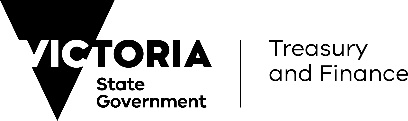 Departmental objectiveIndicatorsOutputsOptimise Victoria’s fiscal resourcesThe Department of Treasury and Finance has a central role in providing high-quality advice to Government on sustainable financial, resource and performance management policy and other key policy priorities; overseeing related frameworks; as well as leading the production of the State budget papers and reports of both financial and non-financial performance in the Victorian public sector.The Budget and Financial Advice output contributes to this objective by providing strategic, timely and comprehensive analysis and information to Government to support decision-making and reporting.The Revenue Management and Administrative Services to Government output contributes to this objective by providing revenue management and administration services across the various state-based taxes for the benefit of all Victorians.General government net debt as a percentage of gross state product (GSP) to stabilise in the medium term.Fully fund the unfunded superannuation liability by 2035.A net operating cash surplus consistent with maintaining general government net debt at a sustainable level after the economy has recovered from the COVID-19 pandemic.General government interest expense as a percentage of revenue to stabilise in the medium term.Agency compliance with the Standing Directions under the Financial Management Act 1994.Advice contributes to the achievement of government policies and priorities relating to optimising Victoria’s fiscal resources.Budget and Financial AdviceRevenue Management and Administrative Services to GovernmentStrengthen Victoria’s economic performanceThe Department of Treasury and Finance provides Government with advice on key economic matters and policies to increase economic productivity, competitiveness and equity across the Victorian economy.The Economic and Policy Advice output contributes to this objective by providing strategic, timely and comprehensive analysis and information to Government to support decision-making and reporting.The Economic Regulatory Services output contributes to this objective by providing economic regulation of utilities and other specified markets in Victoria to protect the long-term interests of Victorian consumers with regard to price, quality and reliability of essential services. Economic growth to exceed population growth as expressed by GSP per capita increasing in real terms (annual percentage change).Total Victorian employment to grow each year (annual percentage change).Advice contributes to the achievement of government policies and priorities relating to economic and social outcomes.Economic and Policy AdviceEconomic Regulatory ServicesImprove how Government manages its balance sheet, commercial activities and public sector infrastructureThe Department of Treasury and Finance develops and applies prudent financial and commercial principles and practices to influence and help deliver government policies focused on overseeing the State’s balance sheet, major infrastructure and government business enterprises (in the public non-financial corporations (PNFC) sector and public financial corporations (PFC) sector).The Commercial and Infrastructure Advice output contributes to this objective by providing strategic, timely and comprehensive analysis and information to Government to support decision-making and reporting.High-Value High-Risk (HVHR) projects have had risks identified and managed through tailored project assurance, policy advice and governance to increase the likelihood that projects are completed within agreed timeframes, budget and scope.Government Business Enterprises performing against agreed financial and non-financial indicators.Advice contributes to the achievement of government policies and priorities relating to Victoria’s balance sheet, commercial activities and public sector infrastructure.Quality infrastructure drives economic growth activity in Victoria.Commercial and Infrastructure AdviceInfrastructure Victoria2022-23 departmental objective2021-22 departmental objectiveReason for changen/aDeliver strategic and efficient whole of government common servicesDue to the machinery of government change on 1 January 2023, this objective was transferred to the Department of Government Services.2022-23 outputs2021-22 outputsReason for changen/aInvest VictoriaDue to the machinery of government change on 1 January 2023, this output was transferred to the Department of Jobs, Skills, Industry and Regions. n/aServices to GovernmentDue to machinery of government change on 1 January 2023, this output was transferred to the Department of Government Services.IndicatorUnit of 
measure2019-20
actual2020-21
actual2021-22
actual2022-23
actualA net operating cash surplus consistent with maintaining general government net debt at a sustainable level after the economy has recovered from the COVID-19 pandemic$ billion(2.91)(12.96)(8.86)4.25General government net debt as a percentage of GSP to stabilise in the medium term(a)per cent9.415.319.420.3General government interest expense as a percentage of revenue to stabilise in the medium termper cent3.43.63.54.7IndicatorUnit of 
measure2019-20 actual2020-21 actual2021-22 actual2022-23 actualEconomic growth to exceed population growth as expressed by GSP per capita increasing in real terms (annual percentage change) (b)per cent-1.50.05.7n/a (a)Total Victorian employment to grow each year (annual percentage change) (b)per cent0.8-1.53.94.0performance target achieved – both within 5 per cent variance and exceeds 5 per cent varianceperformance target not achieved – within 5 per cent varianceperformance target not achieved – exceeds 5 per cent variancePerformance measuresUnit of measure2022-23 actual2022-23 targetPerformance variation (%)Result QuantityNumber of funding reviews contributed to by DTFnumber33–QualityVariance of the revised estimate of general government budget expenditureper cent≤5.0≤5.0–Unqualified audit reports/reviews for the State of Victoria Financial Report and Estimated Financial Statements number22–Recommendations on financial management framework matters made by PAEC and VAGO and supported by Government are actionedper cent100100–VPS stakeholder feedback indicates delivery of advice and information sessions supported the financial reporting framework across the VPS and supported the VPS to understand the financial management frameworkThe higher 2022-23 actual reflects a greater than expected satisfaction from stakeholders across the VPS as measured through a stakeholder survey.per cent888010TimelinessDelivery of advice to the Government on portfolio performance within agreed timeframesper cent100100–Annual Budget published by date agreed by TreasurerdateMay 2023May 2023–Budget Update, Pre-Election Budget Update, Financial Report for the State of Victoria, Mid-Year Financial Report, and Quarterly Financial Reports are transmitted by legislated timelinesper cent100100–Annual financial management compliance report for the previous financial year is submitted to the Assistant Treasurerdate14 Dec 2022By 15 Dec 2022–CostTotal output costThe lower 2022-23 actual primarily reflects the removal of corporate costs, which have been transferred to the Department of Government Services as part of the machinery of government change effective from 1 January 2023.$ million29.236.1-19Performance measuresUnit of measure2022-23 actual2022-23 targetPerformance variation (%)Result QuantityRevenue collected as a percentage of State budget targetper cent108≥99–Cost to collect $100 of tax revenue raised is less than the average of State and Territory Revenue Officesachieved/ 
not achievedachievedachieved–Compliance revenue assessed meets targetThe higher 2022-23 result is attributable to strong Landholder Duty receipts.per cent1509545QualityCustomer satisfaction levelper cent82≥85-4Ratio of outstanding debt to total revenue (monthly average)The higher 2022-23 actual is due to the debt level remaining high, due to debts accumulated over the pandemic period and ongoing increases in new debts arising in the post pandemic period – including the 2023 Land Tax which increased on the previous year. High debt levels were addressed by the full return to business-as-usual debt recovery activities, including legal actions, and targeted debt reduction campaigns. This resulted in the continued reduction of debt levels and improvement in the ratio of outstanding debt to total revenue over the course of the FY, from 3.07 per cent at the end of Q1 to 2.66 per cent at the end of the FY.per cent2.66<2-28Objections received to assessments issued as a result of compliance projects per cent0.06<3–TimelinessRevenue banked on day of receiptper cent100≥99–Timely handling of objections (within 90 days)per cent80≥80–Timely handling of private rulings (within 90 days)per cent81≥80–Achievement of scheduled milestones in budget funded projects of Master Data Management Toolsets, Identity and Access Management system and Microservices implementationThe lower 2022-23 actual is due to a number of factors, including over 10 new initiatives announced in the 2023-24 Budget requiring immediate prioritisation and challenges in obtaining specialist skills in a timely manner. The impacts of these are being reviewed and assessed and the overall program will be realigned in 2023-24 to support the agreed outcomes of this program.per cent50>85-52CostTotal output costThe higher 2022-23 actual primarily reflects additional funding for the extension of the Service Level Agreement with the Department of Transport and Planning for the collection of motor vehicle duties.$ million171.8154.711Performance measuresUnit of measure2022-23 actual2022-23 targetPerformance variation (%)Result QuantityEconomic research projects and papers completed that contribute to deeper understanding of economic issues and development of government policyThe higher 2022-23 actual is due to the timely completion of reports and the work program of the various teams across Economic Division.number14875Regulation reviews completedThe higher 2022-23 actual is due to DTF undertaking a larger number of smaller reviews resulting in a higher number of reviews. number11683High-level engagement with non-Victorian Public Service stakeholder groups that contributes to public policy debateThe higher 2022-23 actual is due to increased program implementation with more stakeholder interactions.number10920445Home purchases settled through the Victorian Homebuyer FundThe higher 2022-23 actual is due to significant demand for the VHF.number2701600350Social Housing dwellings committed by the Social Housing Growth Fund Grants ProgramThe higher 2022-23 actual is due to delivering the Big Housing Build and associated implementation timeframes which have led to a strong result for dwelling approvals in 2022-23.number98050096QualityConduct an annual survey to assess the impact of changes to Victorian regulations on businessnumber11–Accuracy of estimating State taxation revenue in the State budgetThe higher 2022-23 actual is largely attributable to higher land transfer duty and land tax revenue arising from stronger than expected outcomes in Victoria's property market, and higher payroll tax revenue arising from the persistent strength in Victoria's labour market across 2022-23.percentage variance6.1≤5.022Accuracy of estimating the employment growth rate in the State budgetThe higher 2022-23 actual is due to high employment growth reflecting strong labour demand, and strong population growth supporting growth in labour supply.percentage point variance2.25≤1.0125Accuracy of estimating the gross state product growth rate in the State budgetThe gross state product growth estimate will be available when the ABS State Accounts are released in November 2023.percentage point variancen/a≤1.0n/an/aBetter Regulation Victoria’s support for preparing Regulatory Impact Statements or Legislative Impact Assessments was valuable overall, as assessed by departmentsThe higher 2022-23 actual reflects a survey of all departments and agencies completing Regulatory Impact Statements or Legislative Impact Assessments in 2022-23. All respondents agreed that Better Regulation Victoria’s support was valuable overall. per cent1009011Proportion of people making inquiries to the Red Tape Unit who found it responsive to issues raisedThe higher 2022-23 actual is due to all surveyed respondents finding Better Regulation Victoria's advice responsive.per cent1008025Benefit to business as a ratio of red tape savings delivered by the Business Acceleration Fundratio4:12:1–TimelinessBriefings on key Australian Bureau of Statistics economic data on the day of releaseper cent100100–Better Regulation Victoria’s advice on Regulatory Impact Statements or Legislative Impact Assessments was timely, as assessed by departmentsThe 2022-23 actual is higher than the 2022-23 target. All departments and agencies completing Regulatory Impact Statements or Legislative Impact Assessments in 2022-23 were surveyed. All respondents agreed that Better Regulation Victoria’s advice was timely. per cent1009011Regulation reviews completed by scheduled dateper cent100100-CostTotal output costThe higher 2022-23 actual primarily reflects one-off funding for WorkSafe's financial sustainability that was paid in the first half of the financial year when this function was with the Department of Justice and Community Services before being transferred as part of the machinery of government change effective from 1 January 2023.$ million374.5100.7272Performance measuresUnit of measure2022-23 actual2022-23 targetPerformance variation (%)Result Result QuantityPerformance reports for regulated industriesnumber1212––Performance reviews and compliance audits of regulated businessesThe higher 2022-23 actual reflects a significant number of audits conducted in the Victorian Energy Upgrade (VEU) division as part of investigations into Accredited Providers, which concluded in June 2023.number1801502020Price determinations of regulated businessesThe lower 2022-23 actual is due to the merger of City West Water and Western Water to Greater Western Water in July 2022 which resulted in one less price determination than originally planned.number1920-5-5Registration, project-based activity, product and accreditation decisions/approvals in relation to the Victorian Energy Upgrades programThe higher 2022-23 actual reflects the market submitting claims in advance of reforms to the Victorian Energy Efficiency Target (VEET) Act due to come into effect later in the year.number9 6926 0006262Reviews, investigations or advisory projectsThe higher 2022-23 actual is due to an ad-hoc project relating to Port of Melbourne and the update to the Statement of Regulatory Approach resulting from the outcomes of the Port of Melbourne compliance inquiry.number42100100Compliance and enforcement activities–energyThe higher 2022-23 actual reflects proactive compliance monitoring in addition to business-as-usual assessment of self-reporting by regulated entities.number327150118118Setting of regulated price and tariffs in the energy sectornumber1515––QualityStakeholder satisfaction survey resultThe 2022-23 actual is lower than the 2022-23 target as although there was an increase in reputation with community and consumer groups (76 per cent), this was offset by a decline in results from regulated industries; noting stronger compliance and enforcement actions have been taken in the last 12 months.per cent52≥65-22-22TimelinessDelivery of major milestones within agreed timelinesper cent100100––CostTotal output cost$ million37.335.744Performance measuresUnit of measure2022-23 actual2022-23 targetPerformance variation (%)Result QuantityGateway reviews undertakennumber6970-1Develop and implement policy guidance and infrastructure investment frameworks to govern and build capability to deliver infrastructurenumber59582Develop and implement training to build capability to deliver infrastructurenumber57562Undertake project reviews to support the Government’s program in the delivery of public infrastructure projectsnumber1212–Number of cost redesign reviews undertakennumber33–Provision of PNFC/PFC financial estimates and actuals, along with commentary and analysis, for the State budget papers and financial reportsnumber66–Number of HVHR project assurance plans in placenumber66–Percentage of registered housing agencies assessed annually against performance standards The higher 2022-23 actual reflects the Housing Registrar completing all annual compliance and performance assessments of registered housing agencies.per cent1009011QualityConduct surveys on the stakeholder experiences of OPV initiatives to determine the effectiveness of project system initiatives, technical advice and trainings provided to internal government clientsgradingsatisfactorysatisfactory–Credit agencies agree that the presentation and information provided support annual assessmentThe higher 2022-23 actual is due to Standard and Poor's, and Moody's Investors Service providing a satisfaction rating of 100 per cent. This is due to DTF providing timely and concise responses to the queries raised by them and the clarity of content and the level of transparency maintained by DTF.per cent1008022Senior responsible owner agrees Gateway review was beneficial and would impact positively on project outcomesThe 2022-23 actual is higher than the 2022-23 target. The expected annual outcome has been exceeded based on responses received to post review surveys.per cent1009011TimelinessAdvice provided to Government on board appointments at least three months prior to upcoming board vacanciesper cent100100–Analysis and review of corporate plans within two months of receiptThe higher 2022-23 actual reflects all corporate plan reviews being completed and presented to the Treasurer in line with required timeframes.per cent100955Dividend collection in accordance with budget decisionsper cent100100–Develop and implement reporting to ensure the effective monitoring of the delivery of HVHR public infrastructure commitmentsper cent100100–CostTotal output costThe higher 2022-23 actual primarily reflects funding for financial adviser fees and transaction costs associated with VicRoads Modernisation Project.$ million8954.165Performance measuresUnit of measure2022-23 actual2022-23 targetPerformance variation (%)Result QuantityNumber of publications or discussion papers releasednumber66–QualityStakeholder satisfaction with consultation process The higher 2022-23 actual reflects Infrastructure Victoria conducting successful stakeholder consultation throughout 2022-23.per cent867515TimelinessDelivery of research, advisory or infrastructure strategies within agreed timelinesper cent100100–CostTotal output cost$ million10.110.012022-23 actual $mOpening balance–Contributions into the FundNet VicRoads Modernisation Joint Venture proceeds7 846Interest revenue earned215Closing balance8 0612022-23 actual$mOpening cash balance609Receipts into the trustInterest revenue10Commonwealth funding (b)78State Appropriations (c)2 879Total funding available3 577Payments from the trustLevel Crossing Removal Program1 790North East Link (including State Tolling Corporation)858Airport Rail Link524Regional Rail Revival214Tarneit Station Bus and Cycle Access7Kananook Stabling Stage 27Caulfield to Dandenong Signalling Upgrade Works6Wyndham Vale Stabling Yard2Movement in accounts payable and provisions(78)Total payments from the trust3 329Closing balance248Controlled2022-23 budget2022-23 actualVariance$m$m$mIncome from transactionsOutput appropriations (a)564.5427.8(136.7)Sale of goods and services (b)15.241.526.3Grants9.610.50.9Fair value of assets and services received free of charge or for nominal consideration–5.15.1Other income37.329.8(7.5)Total income from transactions626.6514.7(111.9)Expenses from transactionsEmployee benefits245.2247.11.9Depreciation (c)33.414.7(18.7)Grants and other transfers (d)160.745.1(115.6)Other operating expenses187.1186.2(0.9)Total expenses from transactions626.4493.1(133.3)Net result from transactions0.221.621.4Other economic flows included in net resultNet gain/(loss) on non-financial assets(7.1)1.08.1Net gain/(loss) on financial instruments and statutory receivables/payables–(0.8)(0.8)Other gains/(losses) from other economic flows–(0.2)(0.2)Total other economic flows included in net result(7.1)–7.1Net result(6.9)21.628.5Other economic flows – other comprehensive income –––Comprehensive result(6.9)21.628.5Controlled2022-23 budget2022-23 actualVariance$m$m$mFinancial assetsCash and deposits (a)96.658.5(38.1)Other financial assets (b)28.0–(28.0)Receivables from government (c)326.5146.3(180.2)Other receivables17.918.60.7Total financial assets469.0223.4(245.6)Non-financial assetsInventories (d)49.20.1(49.1)Property, plant, and equipment (e)1 004.95.8(999.1)Intangible assets (f)24.436.812.4Other assets5.06.71.7Total non-financial assets1 083.549.4(1 034.1)Total assets1 552.5272.8(1 279.7)LiabilitiesPayables55.165.410.3Borrowings 4.95.10.2Provisions89.760.3(29.4)Total liabilities149.7130.8(18.9)Net assets1 402.9142.0(1 260.9)EquityContributed capital506.231.1(475.1)Reserves648.7–(648.7)Accumulated surplus 248.0110.9(137.1)Total equity (g)1 402.9142.0(1 260.9)Controlled2022-23 budget2022-23 actualVariance$m$m$mCash flows from operating activitiesReceipts from government (a)545.3440.4(104.9)Other receipts69.094.125.1614.3534.5(79.8)Payments of grants and other transfers (a)(167.6)(48.1)119.5Payments to suppliers and employees (427.1)(446.2)(19.1)Interest and other finance costs (0.3)(0.1)0.2(595.0)(494.4)100.6Net cash flows from operating activities19.340.120.8Cash flows from investing activitiesNet investment(23.0)(1.0)22.0Net payments for non-financial assets (b)(147.3)(18.6)128.7Proceeds from sale of non-financial assets –1.91.9Net loans to other parties 0.2(4.0)(4.2)Net cash flows used in investing activities(170.1)(21.6)148.5Cash flows from financing activitiesOwner contributions by State government (c)157.44.5(152.9)Repayment of leases and service concession liabilities(2.4)(4.4)(2.0)Net borrowings –7.17.1Cash transferred in via machinery of government change (d)–4.74.7Cash transferred out via machinery of government change (e)–(92.5)(92.5)Net cash flows from financing activities155.0(80.6)(235.6)Net increase/(decrease) in cash held4.2(62.1)(66.3)Cash at the beginning of the financial year92.4120.628.2Cash at the end of the financial year96.658.5(38.1)ControlledReservesAccumulated surplusContributions by ownerTotal$m$m$m$m2022-23 original budgetBalance at 1 July 2022 648.7254.9351.21 254.8Net result for the year–(6.9)–(6.9)Transactions with owners in their capacity as owners–– 155.0155.0Balance at 30 June 2023648.7248.0506.21 402.92022-23 actualsBalance at 1 July 2022895.0320.2316.91 532.1Net result for the year–21.6–21.6Transfer to accumulated surplus(895.0)895.0––Transfer to contributed capital–(1 125.8)1 125.8–Capital appropriations––4.44.4Administrative restructure – net assets received––0.50.5Administrative restructure – net assets transferred––(1 416.5)(1 416.5)Balance at 30 June 2023– 110.931.1142.0Variance to original budgetBalance at 1 July 2022246.365.3(34.3)277.3Net result for the year–28.5–28.5Transfer to accumulated surplus(895.0)895.0––Transfer to contributed capital–(1 125.8)1 125.8–Capital appropriations––4.44.4Transactions with owners in their capacity as owners––(155.0)(155.0)Administrative restructure – net assets received––0.50.5Administrative restructure – net assets transferred––(1 416.5)(1 416.5)Balance at 30 June 2023 (a)(648.7)(137.0)(475.1)(1 260.9)2022-23 budget2022-23 actualVariance$m$m$mAdministered income from transactionsAppropriations – payments made on behalf of the State (a)17 681.75 209.8(12 471.9)Special appropriations (b)2 864.61 045.6(1 819.0)Interest (c) 58.1433.1375.0Sales of goods and services (d) 581.2 218.8(362.4)Grants (e)29 052.030 472.81 420.8Other income (f) 26 151.128 012.31 861.2Total administered income from transactions76 388.765 392.4(10 996.3)Administered expenses from transactionsExpenses on behalf of the State (a) 2 938.4 412.6(2 525.8)Employee benefits (a)2 858.41 206.1(1 652.3)Grants and other transfers (a)7 312.35 687.3(1 625.0)Interest expense (g)2 746.93 227.4480.5Payments into Consolidated Fund (h)54 169.769 619.715 450.0Total administered expenses from transactions70 025.780 153.110 127.4Net result from transactions6 363.0(14 760.7)(21 123.7)Other economic flows included in net resultNet gain/(loss) on non-financial assets 25.3–(25.3)Net gain/(loss) on financial instruments and statutory receivables/payables 0.1(17.6)(17.7)Total other economic flows included in net result 25.4(17.6)(43.0)Net result6 388.4(14 778.3)(21 166.7)Other economic flows – other non-owner changes in equityRemeasurement of superannuation defined benefit plans (i) 984.31 355.7 371.4Other– 61.8 61.8Total other economic flows – other non-owner changes in equity 984.31 417.5 433.2Comprehensive result7 372.7(13 360.8)(20 733.5)Administered assetsCash and deposits (j) 1 087.08 116.57 029.5Receivables (k)55 385.05 546.3(49 838.7)Other financial assets (l)2 937.32 102.6(834.7)Property, plant and equipment (m)5 655.2–(5 655.2)Total administered assets65 064.515 765.4(49 299.1)Administered liabilitiesPayables  698.8 580.0(118.8)Borrowings (n)128 148.1121 798.6(6 349.5)Provisions 9.0–(9.0)Superannuation (o)23 557.118 907.7(4 649.4)Total administered liabilities152 413.0141 286.3(11 126.7)Output group 2022-23
$m2021-22 
$mChange
$mOptimise Victoria's fiscal resources20819612Strengthen Victoria's economic performance 92198-106Improve how Government manages its balance sheet, commercial activities and public sector infrastructure1067531Deliver strategic and efficient whole of government common services 2247-25Total428516-882022-23
$m2021-22
$m2020-21
$m2019-20
$m2018-19
$mGovernment output appropriations income 428516506441403Other income 5891987061Total income from transactions 485607604511464Total expenses from transactions (473)(585)(570)(505)(454)Net result from transactions 132234610Total other economic flows included in net result 144(1)(2)Net result 14263858Net cash flow from operations 1419342431Total assets 2181 6761 3921 2911 184Total liabilities 13519515120119520232022Notes$’000$’000Revenue and income from transactionsOutput appropriations 2.3427 793516 392Other revenue and income2.557 70490 618Total revenue and income from transactions485 497607 010Expenses from transactionsEmployee expenses3.1.1213 489233 232Depreciation and amortisation5.1.114 18123 329Interest expenses8.1.148125Grant expenses3.267 477136 739Supplies and services3.3176 941188 673Land remediation costs3.4230(597)Payments to Consolidated Fund3404 033Total expenses from transactions472 706585 534Net result from transactions12 79121 476Other economic flows included in net resultNet gain on non-financial assets9.1951560Net (loss) on financial instruments9.1–(169)Net (loss)/gain from revaluation of leave liabilities9.1(131)3 879Total other economic flows included in net result8204 270Net result13 61125 746Other economic flows – other comprehensive incomeChanges in physical asset revaluation surplus9.2–246 310Comprehensive result13 611272 0562023(a)2022Notes$’000$’000AssetsFinancial assetsCash and deposits7.214 86388 682Receivables6.1156 783393 419Total financial assets171 646482 101Non-financial assetsPrepayments5 6185 149Non-financial assets classified as held for sale6.35015 923Property, plant and equipment5.13 5751 148 644Intangible assets5.236 76624 190Total non-financial assets46 0091 193 906Total assets217 6551 676 007LiabilitiesPayables6.273 793101 303Employee related provisions3.1.252 81273 558Provision for land remediation3.4–7 131Contract liabilities6.45 0806 160Borrowings7.13 1347 045Total liabilities134 819195 197Net assets82 8361 480 810EquityContributed capital30 094315 875Physical asset revaluation surplus9.2–894 970Accumulated surplus52 742269 965Net worth82 8361 480 810Physical asset revaluation surplusAccumulated surplusContributions by ownersTotal$’000$’000$’000$’000Balance at 1 July 2021 648 660244 219348 6111 241 490Net result for the year–25 746–25 746Other comprehensive income for the year9.2246 310––246 310Capital appropriations2.3––22 34522 345Transfer from contributed capital9.8––(55 081)(55 081)Balance at 30 June 2022894 970269 965315 8751 480 810Net result for the year–13 611–13 611Other comprehensive income for the year9.2––––Capital appropriations2.3––4 4204 420Transfer to accumulated surplus9.2(894 970)894 970––Transfer to contributed capital (a)9.8–(1 125 804)1 125 804–Administrative restructure – net assets received (b)4.3––457457Administrative restructure – net assets transferred (c)4.3––(1 416 462)(1 416 462)Balance at 30 June 2023–52 74230 09482 83620232022Notes$’000$’000Cash flows from operating activitiesReceipts from government494 253563 369Receipts from other entities12 41311 124Goods and services tax (GST) recovered from the ATO (a)6 939320Total receipts513 605574 813Payments to suppliers and employees(414 270)(423 106)Grants paid(69 379)(132 802)Interest and other finance costs paid8.1.1(48)(125)Total payments(483 697)(556 033)Net cash flows from operating activities7.2.129 90818 780Cash flows from investing activitiesPayments for property, plant and equipment(3 896)(4 246)Proceeds from sale of property, plant and equipment1 8641 602Payments for intangible assets(16 680)(13 937)Loans granted to Victorian Government agencies and other entities–(16 598)Repayment of loans from Victorian Government agencies and other entities––Net cash flows (used in) investing activities(18 712)(33 179)Cash flows from financing activitiesCash received on activities transferred in – 
machinery of government changes4 687–Cash transferred on activities transferred out – 
machinery of government changes(92 488)–Owner contributions by the State Government – appropriation for capital expenditure purposes2.34 42022 345Repayment of borrowings and principal portion of 
lease liabilities (b)(1 612)(1 982)Net cash flows (used in)/from financing activities (84 993)20 363Net (decrease)/increase in cash and cash equivalents(73 797)5 964Cash and cash equivalents at the start of the year88 66082 696Cash and cash equivalents at the end of the year7.214 86388 660Non-cash transactions7.2.220232022Notes$’000$’000Revenue and income from transactionsOutput appropriations2.3427 793 516 392Other revenue and income2.557 704 90 618 Total revenue and income from transactions485 497 607 010Appropriation ActAppropriation ActAppropriation ActAppropriation ActFinancial Management Act 1994Financial Management Act 1994Financial Management Act 1994Annual appropriations – 
as publishedAdvance from 
TreasurerTransfers 
to other departments – administrative restructureTransfer
from other departments – administrative restructureSection 29(a)Section 30Section 32Total 
Parliamentary authorityAppropriations appliedVariance$’000$’000$’000$’000$’000$’000$’000$’0002023ControlledProvision of outputs555 94162 089(126 467)8 3396 407–25 486531 795427 793104 002Additions to net assets 172 403–(151 393)––––21 0104 42016 590AdministeredPayments made on behalf of the State3 655 0591 556 585–––––5 211 6445 209 7761 8682023 total4 383 4031 618 674(277 860)8 3396 407–25 4865 764 4495 641 989122 4602022ControlledProvision of outputs579 29221 900––9 732(52 000)14 411573 335516 39256 943Additions to net assets147 12013 208–––(124 100)–36 22822 34513 883AdministeredPayments made on behalf of the State4 004 495941 100–––176 1001 3565 123 0514 962 099160 9522022 total4 730 907976 208––9 732–15 7675 732 6145 500 836231 77820232022$’000$’000User chargesState Revenue Office (SRO) land tax certificates4 3755 206Property Exchange Australia (a)498–Victorian Energy and Efficiency Target certificates (b)–2 500Receipts from other departments, agencies and municipal councilsBuilding reform review secretariat 699593Construction supplier register375459Government bodies gymnasium (c)–3Public financial corporations’ risk prudential supervision75164Asset sales cost recoveryGovernment land and property (land sales) (d)385807Total annotated income agreements6 4079 73220232022$’000$’000Provision of services16 11632 922Rental accommodation income22 27044 381Resources received free of charge 5 104–Other income14 21413 315Total other revenue and income57 70490 61820232022Notes$’000$’000Employee expenses3.1.1213 489233 232Grant expenses3.267 477136 739Supplies and services3.4176 941188 673Land remediation costs3.5230(597)20232022$’000$’000Salaries and wages162 966171 257Annual leave and long service leave19 48226 756Defined contribution superannuation expense17 92217 184Defined benefit superannuation expense9101 172On-costs12 20811 891Termination benefits14 972Total employee expenses213 489233 23220232022Provisions$’000$’000CurrentAnnual leaveunconditional and expected to be settled within 12 months9 88912 972unconditional and expected to be settled after 12 months6 3969 915Long service leaveunconditional and expected to be settled within 12 months1 6602 771unconditional and expected to be settled after 12 months22 50028 836On-costs6 1447 853Performance bonus319307Termination benefits–4 110Total current employee related provisions46 90866 764Non-currentLong service leave5 1986 034On-costs706760Total non-current employee related provisions 5 9046 794Total provisions52 81273 5582023$’000Opening balance8 613Additional provisions recognised1 916Reductions arising from payments/other sacrifices of future economic benefits(1 630)Unwind of discount and effect of changes in the discount rate14Reductions due to machinery of government transfers out(2 063)Closing balance6 850Current6 144Non-current706Total on-costs provision6 85020232022$’000$’000Grant expensesVictorian government entities52 48985 522Other government entities11 98313 726Other organisations3 00537 491Total grant expenses67 477136 73920232022$’000$’000Rental and property outgoings27 41842 128Purchases of services (a)112 438111 248Information and communication technology expenses21 14620 315Other15 93914 982Total supplies and services176 941188 67320232022$’000$’000Reconciliation of movements in provision for land remediationOpening balance7 13111 079Reductions arising from payments(2 385)(2 727)Reductions resulting from remeasurement–(1 221)Machinery of government transfer out(4 746)–Closing balance–7 131OutputsActivities/FunctionsOld departmentNew departmentInvest VictoriaInvest VictoriaDepartment of Treasury and Finance DJSIRCommercial and Infrastructure AdviceLand and Property (except for Shareholder Advice)Department of Treasury and FinanceDTPServices to GovernmentCorporate and Government Services division (except for DTF Legal, Cabinet and Parliamentary Services and Strategic Communications)Department of Treasury and FinanceDGSOptimise Victoria’s fiscal resourcesOptimise Victoria’s fiscal resources

Strengthen Victoria’s economic performance

Strengthen Victoria’s economic performance2023202220232022$’000$’000$’000$’000Controlled revenue and income and expenses for the year ended 30 June 2023Revenue and income from transactionsOutput appropriations208 086196 59291 984197 785Other income2 8731 8161 6951 848Total revenue and income from transactions210 959198 40893 679199 633Expenses from transactionsEmployee expenses113 265111 49143 59248 938Depreciation and amortisation 5 6604 70376290Interest expense4748(1)4Grant expenses19 8335 70325 116120 941Supplies and services69 01872 88822 13323 370Land remediation costs––––Payments to Consolidated Fund––340–Total expenses from transactions207 823194 83391 256193 543Net result from transactions3 1363 5752 4236 090Other economic flows included in net resultNet gain/(loss) on non-financial assets58896223Net (loss) on financial instruments––––Net gain from revaluation of leave liabilities(258)2 07442659Total other economic flows included in net result(200)2 163104682Net result2 9365 7382 5276 772Total other economic flows – other comprehensive incomeChanges in physical asset revaluation surplus––––Comprehensive result2 9365 7382 5276 772Controlled assets and liabilities as at 30 June 2023AssetsFinancial assets9 7998 33829 10866 245Non-financial assets44 80731 237151618Total assets54 60639 57529 25966 863LiabilitiesTotal liabilities69 72171 39145 59471 138Net assets/(liabilities)(15 115)(31 816)(16 335)(4 275)Improve how Government manages its balance sheet, commercial activities and public sector infrastructureImprove how Government manages its balance sheet, commercial activities and public sector infrastructureDeliver strategic and efficient whole of government common servicesDeliver strategic and efficient whole of government common servicesOther – not 
attributable (a)Other – not 
attributable (a)Departmental totalDepartmental total20232022202320222023202220232022$’000$’000$’000$’000$’000$’000$’000$’000106 03575 30321 68846 712––427 793516 39214 9998 47538 13778 479––57 70490 618121 03483 77859 825125 191––485 497607 01039 50043 02117 13229 782––213 489233 2321524108 29317 926––14 18123 329710(5)63––4812522 51910 057938––67 477136 73955 23036 78730 56055 628––176 941188 673230(597)––––230(597)–––4 033––3404 033117 63889 68855 989107 470––472 706585 5343 396(5 910)3 83617 721––12 79121 47632(52)799500––951560–––(169)–––(169)(29)707114439––(131)3 8793655913770––8204 2703 399(5 255)4 74918 491––13 61125 746–78 190–168 120–––246 3103 39972 9354 749186 611––13 611272 0568 58023 01311 41682 111112 743302 394171 646482 101873450 217178711 834––46 0091 193 9069 453473 23011 594793 945112 743302 394217 6551 676 00718 82515 12667937 542––134 819195 197(9 372)458 10410 915756 403112 743302 39482 8361 480 810DJCS
Jul-Dec 2022Department
Jan-Jun 2023Total$'000$'000$'000Controlled income and expensesIncome308 4936 842315 335Expenses308 4936 464314 9571 January 2023 transfer in1 January 2023
transfers out1 January 2023
transfers out1 January 2023
transfers outEconomic and Policy Advice from DJCSInvest Victoria to DJSIRCommercial and Infrastructure Advice to DTPServices to Government to DGS$'000$'000$'000$'000ControlledAssetsCash and deposits–(13 840)(11 264)(67 384)Receivables–(5 329)(16 443)(11 707)Prepayments––(5 426)(1 194)State Administration Unit4 824(13 583)(4 980)(18 138)State Administration Unit-depreciation equivalent––(138 085)–Investments and other financial asset–(1 000)––Non-financial assets classified as held for sale––(15 527)–Property, plant and equipment–(6)(1 134 801)(3 194)Intangible assets–––(337)LiabilitiesPayables–6013 3951 418Employee related provisions(155)3 9821 03111 115Provision for land remediation––5 604–Contract liabilities(4 212)–3 26712 700Borrowings–6532 604Net assets recognised/(transferred)457(29 169)(1 313 176)(74 117)Net capital contribution from the Crown––––1 January 2023
transfers out1 January 2023
transfers outCommercial and Infrastructure Advice to DTPServices to Government to DGS$'000$'000AdministeredAssetsCash and deposits(22 469)(296 923)Receivables(10 855)(683 873)Prepayments(5 235)(44 545)State Administration Unit1 292(212 706)Property, plant and equipment–(1 575 998)LiabilitiesPayables13 35027 905Provisions–12 706Contract liabilities8 308345 902Borrowings–2 417 347Net assets recognised/(transferred)(15 609)(10 185)Net capital contribution from the Crown––

Optimise Victoria’s fiscal resources

Optimise Victoria’s fiscal resourcesStrengthen Victoria’s economic performanceStrengthen Victoria’s economic performance2023202220232022$’000$’000$’000$’000Administered income from transactionsPayments on behalf of the State appropriations 301 6941 282 3561 664 8711 188 543Special appropriations 326 795562 365––Grants (653)17 82319 207 07518 155 097Taxation26 936 52625 786 276––Dividends––34 401–Interest–––38Other income134 93797 2457062 973State revenues received into Consolidated Fund, net of appropriations applied within government departments––––Total administered income from transactions27 699 29927 746 06520 907 05319 346 651Administered expenses from transactionsGrant expenses438 8561 413 962543 5401 173 627Interest expense6701 298––Superannuation – non-departmental–––Contribution to GST administration costs–164 706151 996Depreciation and amortisation–––Short-term lease expenses–––Ex gratia expenses (a)21 68123 383––Other expenses 10 38116 8304 92410 849Payments to Consolidated Fund26 528 65126 379 34219 225 89818 155 773Total administered expenses from transactions27 000 23927 834 81519 939 06819 492 245Administered net result from transactions699 060(88 750)967 985(145 594)Other economic flows included in net resultNet (loss)/gain on non-financial assets––––Net (loss)/gain on financial instruments (68 108)(51 763)–638Net gain arising from revaluation of financial assets at fair value through net result––50 4962 214Total other economic flows included in net result(68 108)(51 763)50 4962 852Administered net result630 952(140 513)1 018 481(142 742)Other economic flows – other comprehensive incomeItems that will not be reclassified to net resultRemeasurement of superannuation defined benefit plans––––Items that may be reclassified subsequently to net resultChanges to debt instruments measured at fair value through other comprehensive income revaluation reserve––61 822(184 008)Total other economic flows – other comprehensive income––61 822(184 008)Administered comprehensive result630 952(140 513)1 080 303(326 750)Improve how Government manages its balance sheet, commercial activities and public sector infrastructureImprove how Government manages its balance sheet, commercial activities and public sector infrastructureDeliver strategic and efficient whole of government common servicesDeliver strategic and efficient whole of government common servicesOther – not 
attributableOther – not 
attributableDepartmental totalDepartmental total20232022202320222023202220232022$’000$’000$’000$’000$’000$’000$’000$’0003 243 0872 463 51412427 686––5 209 7764 962 09928 7121 032 536––690 0841 083 3141 045 5912 678 215–458 859––11 266 63012 661 86930 473 05231 293 648792 593748 358––––27 729 11926 534 634110 389246 989––––144 790246 989430 10320 7213 0027 121––433 10527 8807 77115 052211 776453 111–355 190568 381––––12 222 5618 701 36712 222 5618 701 3674 612 6554 986 029214 902487 91824 179 27522 446 55077 613 18475 013 2133 9312 80026 689–4 700 9874 307 9125 687 3146 898 3013 200 0431 661 720–52 918––3 227 4021 715 936––––1 205 4881 424 8941 205 4881 424 894––116 427–––164 706151 996–––255 600––116 427255 600–––9 186–––9 186––––––21 68123 3838 0547 31086 271176 075––109 630211 06417 299 12327 721 017(1 123)1 6516 565 6438 353 95769 618 19280 611 74020 511 15129 392 847228 264495 43012 472 11814 086 76380 150 84091 302 100(15 898 496)(24 406 818)(13 362)(7 512)11 707 1578 359 787(2 537 656)(16 288 887)–9 589–(122 250)–––(112 661)––––––(68 108)(51 125)––––––50 4962 214–9 589–(122 250)––(17 612)(161 572)(15 898 496)(24 397 229)(13 362)(129 762)11 707 1578 359 787(2 555 268)(16 450 459)––––1 355 7317 791 3811 355 7317 791 381––––––61 822(184 008)––––1 355 7317 791 3811 417 5537 607 373(15 898 496)(24 397 229)(13 362)(129 762)13 062 88816 151 168(1 137 715)(8 843 086)AuthorityPurposeAppropriations appliedAppropriations applied2023
$’0002022
$’000Constitution Act, No. 8750 of 1975 – Governors’ PensionsGovernors’ pensions1 6421 783Constitution Act, No. 8750 of 1975 - Supreme Court JudgesJudges’ pensions19 05616 568County Court Act, No. 6230 of 1958 - Judges Judges’ pensions22 78422 047Financial Management Act No. 18 of 1994, Section 10(a)Appropriation of Commonwealth grants54 361335 267Financial Management Act, No. 18 of 1994, Section 39Interest on advances–1 916Gambling Regulation Act, No. 114 of 2003, Section 3.6.12Payments to Community Support Fund166 945122 820Gambling Regulation Act No.114 of 2003, Section 4.6A.5AAnzac Day Proceeds Fund722737Gambling Regulation Act No. 114 of 2003, Section 4.6A.5Payments to Victorian Racing Industry88 58182 024Liquor Control Reform Act, No. 94 of 1998, Section 177(2)Safety net payments5 6895 583State Owned Enterprises Act, No. 90 of 1992, Section 88State equivalent tax refunds–2 890State Superannuation Act, No. 50 of 1988, Section90(2) – ContributionsSuperannuation contributions646 6021 042 915Taxation (Interest on Overpayments) Act, No. 35 of 1986, Section 11Interest on overpayments of tax6701 298Taxation Administration Act 1997, Section 121Tax waivers, refunds and court costs9 82714 637Treasury Corporation of Victoria Act, No. 80 of 1992, Section 38 – Debt Retirement (b)Budget sector debt retirement28 7121 027 730Total special appropriations1 045 5912 678 21520232022$'000$'000General purpose grants19 152 01417 619 902Specific purpose grants for on-passing4 661 6014 278 950Other specific purpose grants 6 659 3908 917 521Total Commonwealth grants (a)30 473 00530 816 373Other contributions and grants47477 275Total grants30 473 05231 293 64820232022$'000$'000Taxation revenueLand transfer duty8 738 077 10 361 063Payroll tax8 331 721 7 556 354Land tax5 372 466 4 141 935Taxes on Insurance1 875 467 1 724 446Fire Services Property Levy791 858 758 758Income tax and rate equivalents636 932 596 602Mental Health and Wellbeing Levy1 087 625 414 849Growth Areas Infrastructure Charge259 581 361 364Other taxes635 392 619 263Total taxation revenue27 729 11926 534 634

Optimise Victoria’s fiscal resources

Optimise Victoria’s fiscal resourcesStrengthen Victoria’s economic performanceStrengthen Victoria’s economic performance2023202220232022$’000$’000$’000$’000Administered assetsFinancial assetsCash and deposits––––Receivables4 765 9514 161 44540 02321 363Advances paid––––Investments in controlled entities (a)––––Other investments643 775242 5961 458 7741 331 904Total financial assets5 409 7264 404 0411 498 7971 353 267Non-financial assetsRight-of-use assets (b)––––Prepayments––––Total non-financial assets––––Total administered assets5 409 7264 404 0411 498 7971 353 267Administered liabilitiesPayables (3 058)371 284124 237120 265Advances received––––Public Account State Administration Unit liability––––Provisions ––––Contract liability––120120Advances for capital works––––Borrowings (c)––158 796–Leases (b)––––Superannuation liability (d)––––Total administered liabilities(3 058)371 284283 153120 265Net administered assets5 412 7844 032 7571 215 6441 232 882Improve how Government manages its balance sheet, commercial activities and public sector infrastructureImprove how Government manages its balance sheet, commercial activities and public sector infrastructureDeliver strategic and efficient whole of government common servicesDeliver strategic and efficient whole of government common servicesOther – not 
attributableOther – not 
attributableDepartmental totalDepartmental total20232022202320222023202220232022$’000$’000$’000$’000$’000$’000$’000$’0008 116 46420 677––2 157 5452 489 56610 274 0092 510 243506 048498 258(3 056)409 043–461 3095 308 9665 551 418227 662476 319––––227 662476 319––––211 472 503195 128 111211 472 503195 128 1111515––––2 102 5641 574 5158 850 189995 269(3 056)409 043213 630 048198 078 986229 385 704205 240 606–––1 694 582–––1 694 582–––32 914–––32 914–––1 727 496–––1 727 4968 850 189995 269(3 056)2 136 539213 630 048198 078 986229 385 704206 968 102186 717116 168(481)28 233(4 052)505 878303 3631 141 828227 662476 319––––227 662476 319––––17 555 63415 071 13717 555 63415 071 137–––12 706–––12 70638 66258 893–18 873––38 78277 886–––143 971–––143 971121 639 87397 199 938–363 792––121 798 66997 563 730–––1 936 654–––1 936 654––––18 907 73119 759 05818 907 73119 759 058122 092 91497 851 318(481)2 504 22936 459 31335 336 073158 831 841136 183 289(113 242 725)(96 856 049)(2 575)(367 690)177 170 735162 742 91370 553 86370 784 81320232022$'000$'000Receivables – taxationLand transfer duty 70 35863 766Payroll tax 405 506422 828Land tax 2 970 1032 359 514Fire Service Property Levy143 502159 510State tax equivalent receivables393 179440 878Mental Health and Wellbeing Surcharge–17 358Growth areas infrastructure charge receivable1 149 6861 043 803Congestion levy 76 23889 086Financial accommodation levy 38 92638 726Other taxation receivables12 0728 538Provision for doubtful debts taxation receivable(137 263)(86 931)Total receivables – Taxation5 122 307 4 557 0762023
$m2022
$mReconciliation of the present value of the defined benefit obligationBalance at the start of the period44 14853 439Current service cost9771 338Interest cost1 630928Contributions by plan participants241215Actuarial (gains)/losses408(9 377)Benefits paid(2 863)(2 395)Balance at the end of the period44 54144 148Reconciliation of fair value of superannuation plan assetsBalance at the start of the period24 38926 220Interest income910447Expected return on plan assets excluding interest income8361 299Actuarial gains/(losses)928(2 884)Employer contributions1 1921 487Contributions by plan participants241215Benefits paid (including tax paid)(2 863)(2 395)Balance at the end of the period25 63324 389Reconciliation of liabilities disclosed in the administered statement of assets and liabilitiesState Superannuation Fund/Emergency Services Superannuation Scheme17 90718 594Other funds (Health Super DB Scheme and Constitutionally Protected Scheme)1 0011 165Total superannuation liability18 90819 7592023
%2022
%Actuarial assumptionsState Superannuation Fund/Emergency Services Superannuation SchemeExpected return on assets7.07.6Discount rate4.23.8Wages growth3.33.7Inflation rate2.52.2Constitutionally Protected PensionsDiscount rate4.23.8Wages growth3.33.7Inflation raten/an/aHealth Superannuation FundExpected return on assets5.03.8Discount rate4.23.8Wages growth3.33.7Inflation rate2.52.2Prior basis
%New basis
%Difference
%Discount rate per annum4.24.2–Salary increase rate per annum (excluding promotional) 3.93.3(0.6)Future pension increase rate per annum (2024-25 and onwards)2.42.50.1Base caseDiscount rate plus 0.25 per centWage growth plus 0.25 per centInflation rate plus 0.25 per centSensitivity analysisDiscount rate (per cent a year)4.24.54.24.2Salary growth (per cent a year)3.33.33.53.3Inflation rate (per cent a year)2.52.52.52.8Estimated increase/(decrease) in defined benefit obligation (per cent)n/a(2.7)0.42.0Estimated increase/(decrease) in defined benefit obligation ($ million)n/a(1 203)1788912023
%2022
%Asset classDomestic equity20.919.2International equity28.828.9Domestic debt assets16.417.3International debt assets3.84.3Property7.87.4Cash7.27.7Other (including private equity, hedge funds and infrastructure)15.115.2Total100.0100.02022
$’0002021
$’000LandAt fair value–846 469Buildings (including heritage buildings)At fair value–291 913At cost–989Less: accumulated depreciation–(30)–292 872Construction in progress – at cost –1 632Total buildings–294 504Leasehold improvementsLeasehold improvements – at fair value293301Less: accumulated depreciation(293)(301)Total leasehold improvements––Plant and equipmentOffice and computer equipment – at fair value6 1777 906Less: accumulated depreciation(4 009)(4 071)2 1683 835Motor vehicles under lease – at fair value1 8845 311Less: accumulated depreciation(477)(1 475)1 4073 836Total plant and equipment3 5757 671Total property, plant and equipment3 5751 148 64420232022$’000$’000Charge for the periodBuildings – structures and ground development4 5479 573Buildings – other building components3 4327 836Leasehold improvements–17Office and computer equipment1 2131 174Motor vehicles under lease 5481 188Capitalised software development4 4413 541Total depreciation and amortisation14 18123 329Buildings – structures and ground development 5-45 years Buildings – other building components5-30 yearsHeritage buildings–structures and ground development12-220 yearsHeritage buildings – other building components4-200 yearsLeasehold improvements4-10 yearsOffice and computer equipment3-10 yearsMotor vehicles under lease 2-3 yearsCapitalised software development3-7 yearsGross carrying amountAccumulated depreciationNet carrying amountGross carrying amountAccumulated depreciationNet carrying amount2023
$'0002023
$'0002023
$'0002022
$'0002022
$'0002022
$'000Office and computer equipment3 942(2 080)1 8623 942(1 122)2 820Motor vehicles under lease1 884(477)1 4075 311(1 475)3 836Net carrying amount5 826(2 557)3 2699 253(2 597)6 656Office and computer equipmentMotor vehicles 
under lease$'000$'000Opening balance – 1 July 20222 8203 836Additions–1 339Disposals–(909)Net transfers from/(to) held for sale–346Machinery of government transfer out–(2 657)Depreciation(958)(548)Closing balance – 30 June 20231 8621 407Opening balance – 1 July 20212 2734 739Additions1 3711 914Disposals–(1 629)Depreciation(824)(1 188)Closing balance – 30 June 20222 8203 836

LandBuildings 
(including heritage buildings)Building construction in progressLeasehold improvementsOffice and computer equipmentMotor vehicles under leaseTotal$’000$’000$’000$’000$’000$’000$’0002023Opening balance846 469292 8721 632–3 8353 8361 148 644Additions––1 732–1641 3393 235Disposals–––––(909)(909)Transfers between classes–(20)––20––Net transfers from/(to) held for sale–––––346346machinery of government transfer out (note 4.3)(846 469)(284 873)(3 364)–(638)(2 657)(1 138 001)Depreciation expense (note 5.1.1)–(7 979)––(1 213)(548)(9 740)Closing balance––––2 1681 4073 5752022Opening balance636 522278 89615 278183 0224 739938 475Additions––3 120–1 7101 9146 744Disposals(127)––(1)(4)(1 629)(1 761)Transfers between classes–3 461(3 742)–281––Net transfers from/(to) property held for sale(8 312)–(12 954)–––(21 266)Revaluation increment218 38629 846––––248 232Impairment written back to revaluation reserve–(1 922)––––(1 922)Impairment expense––(70)–––(70)Depreciation expense (note 5.1.1)–(17 409)–(17)(1 174)(1 188)(19 788)Closing balance846 469292 8721 632–3 8353 8361 148 6442023
$’0002022
$’000Capitalised software development71 18760 648Less: accumulated amortisation(51 927)(51 014)Total capitalised software development19 2609 634Intangible assets under development17 50614 556Total intangible assets36 76624 190Reconciliations of carrying amountsCapitalised software developmentCarrying amount at the start of the year9 6349 151Disposals–(86)Transfers from intangible assets under development14 4044 110Machinery of government transfer out (337)–Amortisation expense (note 5.1.1)(4 441)(3 541)Carrying amount at the end of the year19 2609 634Intangible assets under developmentCarrying amount at the start of the year14 5564 774Additions17 35413 892Transfers to capitalised software development(14 404)(4 110)Carrying amount at the end of the year17 50614 5562023
$’0002022
$’000Current:ContractualDebtors3 89113 944Loans to Victorian Government departments and agencies (a)–2 7963 89116 740StatutoryAmounts owing from Victorian Government (b)134 909349 636GST recoverable12 7997 596147 708357 232Total current receivables151 599373 972Non-current:ContractualLoans to Victorian Government departments and agencies (a)–11 341Loans to other entities (b)–2 461–13 802StatutoryAmounts owing from Victorian Government (c)5 1845 6455 1845 645Total non-current receivables5 18419 447Total receivables156 783393 419Past due but not impairedPast due but not impairedPast due but not impairedPast due but not impairedPast due but not impairedCarrying amount$’000 Neither past due nor impaired$’000 Less than 1 month$’000 1–3 months$’000 3 months–1 year$’000 1–5 years$’000 Greater than 5 years$’000 2023Receivables3 8912 215893323–460–2022Receivables30 542 22 936971 5574 2871 665–2023
$’0002022
$’000Current:ContractualCreditors and accruals42 44052 866StatutoryAmounts payable to other government agencies31 35348 437Total payables73 793101 3032023
$’0002022
$’000Vehicles held for sale50396Land held for sale (a)–15 527Total non-financial physical assets classified as held for sale5015 9232023
$’0002022
$’000Current:UnsecuredBank overdrafts (note 7.2)–22SecuredLease liabilities 1 2363 075Total current borrowings1 2363 097Non-current:SecuredLease liabilities 1 8983 948Total non-current borrowings1 8983 948Total borrowings3 1347 045Lease liabilities are effectively secured as the rights to the leased assets revert to the lessor in the event of default.Assets pledged as securityThe carrying amounts of non-current assets pledged as security are:Motor vehicles under lease liabilities 1 4073 8362023
$’0002022
$’000Interest expense on lease liabilities48125Expenses relating to short-term leases177Expenses relating to leases of low-value assets589621Total amount recognised in the comprehensive operating statement6388232023
$’0002022
$’000Total cash outflow for leases1 618 1 982Maturity dates (a)Maturity dates (a)Maturity dates (a)Maturity dates (a)Maturity dates (a)Carrying amountNominal amountLess than
1 month1-3
months3 months – 1 year1-5 yearsGreater than 5 years$’000$’000$’000$’000$’000$’000$’0002023Lease liabilities3 1343 178215831 1701 710–Bank overdrafts–––––––3 1343 178215831 1701 7102022Lease liabilities7 0237 1618244921 8493 996–Bank overdrafts222222––––7 0457 1838464921 8493 996–2023
$’0002022
$’000Cash on hand 1 528412Funds held in trust13 33588 270Total cash and deposits disclosed in the balance sheet14 86388 682The above figures are reconciled to cash and cash equivalents at the end of the year as shown in the cash flow statement as follows:Balances as above14 86388 682Bank overdrafts (note 7.1)–(22)Balance as per cash flow statement14 86388 6602023
$’0002022
$’000Net result13 61125 746Depreciation and amortisation expense14 18123 329(Gain) on disposal of property, plant and equipment(951)(630)Impairment of property, plant and equipment–70Change in operating assets and liabilities, net of effects of restructuringdecrease/(increase) in receivables28 390(73 096)(increase) in other non-financial assets(7 434)(865)(decrease)/increase in payables(22 264)35 255increase in other liabilities4 3758 971Net cash flows from operating activities13 65918 780Controlled trust accountPurposeFinance Agency Trust – Financial Management Act 1994To record the receipt of funds pending disbursement for fitout works, minor and major capital works, construction and construction-related works and general projects undertaken on the Department’s buildings and tenancies.Government Accommodation Trust (GAT) – Financial Management Act 1994To receive all rents and pay all outgoings associated with the management of properties managed by the Department, to fund minor capital works and to issue loans and receive loan repayments related to the Greener Government Buildings Fund.Industry Supervision Fund – Financial Sector Reform (Victoria) Act 1999To facilitate the registration of financial institutions made under the Financial Sector Reform Act. Inter-departmental Transfer Trust –Financial Management Act 1994To record inter-departmental transfers where no other trust arrangement exists.Master Agency Media Services Trust (MAMS) – Financial Management Act 1994To record the receipt of service fees and disbursement of media-related expenses under the MAMS contract.Shared Corporate Services Trust Account – Financial Management Act 1994To record receipts and payments for shared corporate services, including, but not limited to, the operations of the SSP.Treasury Trust – Financial Management Act 1994To record the Department’s receipt and disbursement of unclaimed and unidentified monies and other funds held in trust.Vehicle Lease Trust – Financial Management Act 1994To record transactions relating to the Department’s vehicle pool and the management fee revenue and costs of the VicFleet business unit.Victorian Social Housing Growth Fund – Financial Management Act 1994To facilitate the secretariat that supports the review of the Social Housing Regulation panel.Administered trust accountPurposeAsset Sales Deposit Trust Account – Financial Management Act 1994To record the receipt of deposits lodged in connection with asset sales and their disbursement in accordance with the terms of settlement.Cattle Compensation Fund – Livestock Disease Control Act 1994To receive stamp duties paid by agents relating to sale of cattle, and fines and monies received from the Commonwealth, as well as to make payments including compensation claims from graziers, and costs of transportation and destruction of condemned cattle.Community Support Fund Trust – Gaming Machine Control Act 1991To record the receipt (under special appropriations) of certain gambling revenues and the disbursement of these funds in accordance with the requirements of the Act, including the funding of gambling research and various community programs.Debt Portfolio Trust – Financial Management Act 1994To facilitate the recording of the cash transactions associated with Public Account borrowings and their management, aimed at enhancing administrative and operational efficiency.Finance Agency Trust – Financial Management Act 1994To record the receipt of funds from client departments and agencies pending disbursement for fitout works, minor and major capital works, construction and construction related works and general projects undertaken on their behalf.HomesVic Trust – Financial Management Act 1994To record the receipt and disbursement of funds relating to the State’s shared equity scheme to support lower to moderate income first home buyers enter into home ownership.Inter-departmental Transfer Trust –Financial Management Act 1994To record inter-departmental transfers where no other trust arrangement exists. Land Acquisition and Compensation Trust – Land Acquisition and Compensation Act 1986To hold land compensation monies where claimant not found.Public Service Commuter Club Trust – Financial Management Act 1994To record the receipt and payment of amounts relating to the purchase of rail tickets and associated reimbursement from club members.Security Trust – Financial Management Act 1994To hold securities lodged by contractors to various departments as a guarantee of satisfactorily fulfilling contractual obligations.Shared Corporate Services Trust Account – Financial Management Act 1994To record receipts and payments for shared corporate services, including, but not limited to, the operations of the CAM initiative on behalf of the Government.Sheep And Goat Compensation Fund – Livestock Disease Control Act 1994To receive stamp duties paid by agents relating to sale of sheep and goats, and fines and monies received from the Commonwealth, as well as to make payments including compensation claims from graziers, and costs of transportation and destruction of condemned sheep and goats.Swine Compensation Trust – Livestock Disease Control Act 1994To receive stamp duties, penalties and other monies relating to the sale of pigs and to make payments including compensation claims and costs of transportation and destruction of condemned pigs.Treasury Trust – Financial Management Act 1994To record, on behalf of the State, the receipt and disbursement of unclaimed and unidentified monies and other funds held in trust.Vehicle Lease Trust – Financial Management Act 1994To record transactions relating to the Government's vehicle pool and fleet management operations.Victorian Social Housing Growth Fund – Financial Management Act 1994To record the receipt of capital funds and investment revenues pending disbursement of such revenues to increase the supply of social housing either directly through dedicated construction of social and affordable housing or by subsidising rental properties in the private market.Victorian Transport Fund – Delivering Victorian Infrastructure (Port of Melbourne Lease Transaction) Act 2016To fund infrastructure projects for or in relation to public transport, roads, rail, the movement of freight, ports or other infrastructure (including regional infrastructure).202320232023202320232022202220222022Opening balanceInflowsOutflowsMachinery of government transfer outClosing balanceOpening balanceInflowsOutflowsClosing balance$’000$’000$’000$’000$’000$’000$’000$’000Controlled trustsFinance Agency Trust (a)(b)8 3527 667(9 143)(6 876)–7 4849 410(8 542)8 352Government Accommodation Trust (c)95362 697(54 610)(9 040)–12 65151 974(63 672)953Inter-departmental Transfer Trust (d)27 36114 624(16 533)(22 081)3 37127 20410 046(9 889)27 361Master Agencies Media Services Trust (b)1 7235 314(1 998)(5 039)–822 688(1 047)1 723Shared Corporate Services Trust Account (b)(e)36 13147 534(52 960)(30 705)–21 51894 700(80 087)36 131Treasury Trust (f)4 23813 866(7 404)(883)9 8174 239894(895)4 238Vehicle Lease Trust (f)(g)8 04420 541(10 621)(17 873)915 7036 688(4 347)8 044Victorian Social Housing Growth Fund (b)1 468994(2 416)10561 7232 314(2 569)1 468Total controlled trusts88 270173 237(155 685)(92 487)13 33580 604178 714(171 048)88 270Administered trusts (h)Asset Sales Deposit Trust Account (c)7 551–1(7 552)–7 5516 560(6 560)7 551Cattle Compensation Fund–5 835(5 835)–––6 665(6 665)–Community Support Fund Trust119 341278 303(210 197)–187 44755 210122 844(58 713)119 341Debt Portfolio Trust1 363–––1 3631 363––1 363Finance Agency Trust (a)(b)146 811100 632(113 664)(133 779)–130 32895 969(79 486)146 811HomesVic Trust228 9711 288 411(859 935)–657 44719 060804 494(594 583)228 971Inter-departmental Transfer Trust (i)26 96044 158(61 517)(1 054)8 54718 75819 637(11 435)26 960Public Service Commuter Club Trust 15440(43)–15115733(36)154Security Trust (c)20 64513 390(20 172)(13 863)–16 30760 630(56 292)20 645Shared Corporate Services Trust Account (b)(e)223 156592 321(672 390)(143 087)–145 321603 257(525 422)223 156Sheep And Goat Compensation Fund–3 169(3 169)–––2 317(2 317)0Swine Compensation Trust–194(194)–––206(206)0Treasury Trust7294 681 857(4 682 586)––244 308 748(4 308 043)729Vehicle Lease Trust (b)(g)9 673243 214(232 830)(20 057)–33 057215 064(238 448)9 673Victorian Social Housing Growth Fund461 011653 539(377 074)–737 476843 689527 633(910 311)461 011Victorian Transport Fund9 23068 000(68 000)–9 2309 230981 185(981 185)9 230Total administered trusts1 255 5957 973 063(7 307 605)(319 392)1 601 6611 280 0557 755 242(7 779 702)1 255 5952023
$’0002022
$’000Capital commitmentsContracted commitments for capital expenditure on building improvements, fitouts and information technology development, at the reporting date but not recognised as liabilities, and payable:Capital commitments – controlled (a)within one year–6 060Total capital commitments (inclusive of GST)–6 060Capital commitments – administered (a)within one year–86 660Total capital commitments (inclusive of GST)–86 660Outsourcing commitments – controlled (a)Commitments under outsourcing contracts for human resource, property management, security services and information technology services, and payable:within one year45023 334later than one year but not later than five years–41 515Total outsourcing commitments (inclusive of GST)45064 849In addition, the outsourcing of information technology services from Cenitex is subject to an open-ended memorandum of understanding with an annual cost to the Department. The outsourcing commitment has been transferred to DGS effective from 1 January 2023 as part of the machinery of government changes and is nil as at 30 June 2023 (2022 $6 475 776).Outsourcing commitments – administered (a)Commitments under outsourcing contracts for property management and security services, and payable:within one year–11 190Total outsourcing commitments (inclusive of GST)–11 190Lease commitments – controlledCommitments for minimum lease payments in relation to non-cancellable operating leases, not recognised as liabilities, are payable as follows:within one year1 2781 855later than one year but not later than five years1 0312 310Total lease commitments (inclusive of GST)2 3094 1652023
$’0002022
$’000SSP fees receivable – controlled (a)Due within one year–13 847 Due later than one year but not later than five years––Total commitments receivable (inclusive of GST)–13 8472023
$’0002022
$’000Government Agency Trust rental income receivable – controlled (a)Due within one year–48 216Due later than one year but not later than five years–132 909Due later than five years–6 613Total commitments receivable (inclusive of GST)–187 7382023
$’0002022
$’000SSP rental and facilities management receivable – administered (a)Due within one year–477 303Due later than one year but not later than five years––Total commitments receivable (inclusive of GST)–477 303NoteCategory2023
$’0002022
$’000Financial assetsCash and deposits7.2Financial assets at amortised cost14 86588 682Receivables (a)6.1Financial assets at amortised cost3 89130 542Total contractual financial assets18 756119 224Financial liabilities42 44052 866Payables (a)6.2Financial liabilities at amortised cost3 1347 045Borrowings7.1Financial liabilities at amortised cost45 57459 911Total contractual financial liabilities14 86588 682Category2023
$’0002022
$’000Financial liabilitiesBorrowingsFinancial liabilities at amortised cost(48)(125)Total contractual financial liabilities(48)(125)Other institutions 
(non-rated)Government agencies 
(AA credit rating)Total$’000 $’000 $’000 2022ReceivablesGovernment departments/councils–1 6321 632Other entities583–583Total contractual financial assets5831 6322 2152021ReceivablesGovernment departments/councils–19 26319 263Other entities3 673–3 673Total contractual financial assets3 67319 26322 9362023
$m2022
$mThe following table summarises quantifiable contingent assets administered on behalf of the State.Legal proceedings and disputes–500Total–5002023
$m2022
$mThe following table summarises quantifiable contingent liabilities administered on behalf of the State.Specific guarantees and indemnities under statute977980Guarantees for loans to water industry entities14 02713 743Guarantees for loans to other entities1 6631 312Litigation against State Revenue Office11497Other 726Total16 78816 158Valuation techniqueSignificant unobservable inputsSpecialised land (a)Market approachCommunity service obligations adjustment Heritage adjustmentBuildings (including heritage buildings) (a)Market approach (net market rentals)Rental income per square metreCapitalisation rateUseful lifeCultural assetsMarket approachCommunity service obligation adjustmentOffice and computer equipment (b)Current replacement costCost per unitUseful lifeVehicles (b)(c)Current replacement costCost per unitUseful lifeCarrying
amountFair value 
measurement using:Fair value 
measurement using:Fair value 
measurement using:Level 1Level 2Level 3Fair value measurement hierarchy at 30 June 2023$’000$’000$’000$’000Land at fair value (a)Specialised land––––Non-specialised land––––Total land at fair value––––Buildings at fair value (a)Buildings (including heritage buildings)––––Total buildings at fair value––––Plant and equipment at fair valueOffice and computer equipment2 168––2 168Motor vehicles under lease1 407––1 407Total plant and equipment at fair value3 575––3 575Fair value measurement hierarchy at 30 June 2022Land at fair valueSpecialised land840 974––840 974Non-specialised land5 495–5 495–Total land at fair value846 469–5 495840 974Buildings at fair valueBuildings (including heritage buildings)292 872––292 872Total buildings at fair value292 872––292 872Plant and equipment at fair valueOffice and computer equipment3 835––3 835Motor vehicles under lease3 8363 836Total plant and equipment at fair value7 671––7 671Specialised landBuildings (including heritage buildings)Office and computer equipmentMotor vehicles under lease2023$’000$’000$’000$’000 Opening balance840 974292 8723 8353 836Purchases––1641 339(840 974)(284 873)(638)(2 657)Disposal(909)Transfers between classes–(20)20–Transfers from/(to) held for sale346Gains or losses recognised in net result–––Depreciation(7 979)(1 213)(548)Subtotal––2 1681 407Gains or losses recognised in other economic flows- other comprehensive incomeRevaluation––––Subtotal––––Closing balance––2 1681 4072022Opening balance631 298278 8963 0224 739Purchases––1 7101 914Disposal(127)–(4)(1 629)Transfers between classes–3 461281–Transfers from/(to) held for sale(8 312)–––Gains or losses recognised in net resultImpairment loss–(1 922)––Depreciation–(17 409)(1 174)(1 188)Subtotal–(19 331)(1 174)(1 188)Gains or losses recognised in other economic flows- other comprehensive incomeRevaluation218 11529 846––Subtotal218 11529 846––Closing balance840 974292 8723 8353 836Carrying
amountFair value 
measurement using:Fair value 
measurement using:Fair value 
measurement using:Level 1Level 2Level 3$’000$’000$’000Fair value measurement hierarchy at 30 June 2023Land at fair value (a)Specialised land––––Total land at fair value––––Fair value measurement hierarchy at 30 June 2022Land at fair valueSpecialised land15 527––15 527Total land at fair value15 527––15 52720232022$’000$’000Physical asset revaluation surplusBalance at beginning of financial year894 970648 660Revaluation increments–248 232Impairment losses–(1 922)Transfers to accumulated surplus (a)(894 970)–Balance at end of financial year–894 970Name of Minister or Accountable OfficerRelevant titleTim Pallas MPTreasurer of Victoria  Minister for Economic Development (until 5 December 2022)The Hon Danny Pearson MPAssistant TreasurerMinister for WorkSafe and the TAC (from 5 December 2022)Minister for Regulatory Reform (until 5 December 2022)Mr David MartineSecretaryName of Minister Relevant officePersons who acted in the positionsDates acted in the positionsTim Pallas MPOffice of the TreasurerThe Hon Ben Carroll MP2 July 2022 to 10 July 2022The Hon Danny Pearson MP 11 July 2022 to 17 July 2022, 
31 December 2022 to 7 January 2023
28 January 2023 to 6 February 2023The Hon Daniel Andrews MP8 January 2023 to 12 January 2023 The Hon Jacinta Allan MP13 January 2023 – 18 January 2023Minister for Economic Development (until 5 December 2022)The Hon Ben Carroll MP2 July 2022 to 10 July 2022Minister for Economic Development (until 5 December 2022)The Hon Danny Pearson MP 11 July 2022 to 17 July 2022The Hon Danny Pearson MPOffice of the Assistant TreasurerTim Pallas MP 1 July 2022 to 1 July 2022 
26 June 2023 to 30 June 2023The Hon Danny Pearson MPOffice of the Assistant TreasurerThe Hon Shaun Leane MP2 July 2022 to 10 July 2022The Hon Danny Pearson MPOffice of the Assistant TreasurerThe Hon Daniel Andrews MP8 January 2023 to 12 January 2023 The Hon Danny Pearson MPOffice of the Assistant TreasurerThe Hon Jacinta Allan MP13 January 2023 – 18 January 2023The Hon Danny Pearson MPOffice of the Minister for WorkSafe and the TAC (from 5 December 2022)The Hon Daniel Andrews MP8 January 2023 to 12 January 2023 The Hon Danny Pearson MPOffice of the Minister for WorkSafe and the TAC (from 5 December 2022)The Hon Jacinta Allan MP13 January 2023 – 18 January 2023The Hon Danny Pearson MPOffice of the Minister for WorkSafe and the TAC (from 5 December 2022)Tim Pallas MP 26 June 2023 to 30 June 2023The Hon Danny Pearson MPOffice of the Minister for Regulatory Reform (until 5 December 2022)Tim Pallas MP 1 July 2022 to 1 July 2022Name of Accountable OfficerRelevant officePersons who acted in the positionsDates acted in the positionsMr David MartineOffice of the SecretaryMr Chris Barrett 7 January 2023 to 14 January 2023Mr David MartineOffice of the SecretaryMr Jason Loos 26 January 2023 to 5 February 2023Mr David MartineOffice of the SecretaryMr Jamie Driscoll18 May 2023 to 21 May 2023Total remunerationTotal remuneration2023
$’0002022
$’000Short-term employee benefits23 11324 313Post-employment benefits 2 4002 435Other long-term benefits 1 335528Termination benefits 12752Total remuneration (a)(b)(c)26 97527 328Total number of executives (a)(d)(e)132137Total annualised employee equivalents (a)(f)1291172023
$’0002022
$’000Short-term employee benefits 3 038 2 982Post-employment benefits 202175Other long-term benefits 15280Termination benefits––Total remuneration (a)(b)3 392 3 2372023
$’0002022
$’000Audit fees paid or payable to the Victorian Auditor-General’s OfficeAnnual financial statements of the Department339330Annual financial report for the State of Victoria406395Annual budget for the State of Victoria4114001 1561 125June 2023June 2023June 2023June 2023June 2023June 2023June 2023June 2022 (a)June 2022 (a)June 2022 (a)June 2022 (a)June 2022 (a)June 2022 (a)June 2022 (a)All employeesAll employeesOngoingOngoingOngoingFixed term
and casualFixed term
and casualAll employeesAll employeesOngoingOngoingOngoingFixed term
and casualFixed term
and casualNumber (headcount)FTEFull-time (headcount)Part-time
(headcount)FTENumber (headcount)FTENumber (headcount)FTEFull-time (headcount)Part-time
(headcount)FTENumber (headcount)FTEGenderMale30530027382792421498492415124257168Female297281222502582523506476352774067771Self-described–––––––221–111Age15–24524843–4395686146348191325-342072051837188171728828423710244414035-4419018014530166151428427020243232393845-541061008219965421520716024177312955-6439383623711121120986103171765+886–62230302532822VPS1–6 Grades51049241351451464288685465984719143134Grade 1–––––––221–111Grade 23228211221066860354372922Grade 3343329230339088689751313Grade 411010997510188168164140131501514Grade 5155151124161361515265258203202174241Grade 6 (b)179171142271621010293282212382394343Senior employees92888278632119116108511165STS986–63213128–854Executives827975779––10510399510211Secretary111–1––111–1––Other (c)–––––––111–1––Total employees (d)6025814955853749441 00697076889831149139Income band (salary)Executives (a)STS (b)PSSMASRAOther<$160 000$160 000–$179 9991$180 000–$199 999186$200 000–$219 999261$220 000–$239 99991$240 000–$259 9999$260 000–$279 9996$280 000–$299 9995$300 000–$319 9993$320 000–$339 9992$340 000–$359 9991$360 000–$379 999$380 000–$399 9991$400 000–$419 9991$420 000–$439 9991$440 000–$459 999$460 000–$479 999$480 000–$499 999>$500 0001Total839June 2023 (a)June 2023 (a)June 2023 (a)June 2023 (a)June 2023 (a)June 2023 (a)June 2023 (a)June 2022June 2022June 2022June 2022June 2022June 2022June 2022All employeesAll employeesOngoingOngoingOngoingFixed term
and casualFixed term
and casualAll employeesAll employeesOngoingOngoingOngoingFixed term
and casualFixed term
and casualNumber (headcount)FTEFull-time (headcount)Part-time
(headcount)FTENumber (headcount)FTENumber (headcount)FTEFull-time (headcount)Part-time
(headcount)FTENumber (headcount)FTEGenderMale3503463271533888337332304153141818Female4314013279739576406379295833532826Self-described––––––––––––––Age15–24252524–24113231222238825-34177169149211637616316013911147131335-44222210184352073321620417033192131245-541981901672918822175167143261616655-6411811294221102212211696211125565+414036540––35342953311VPS1–6 Grades (b)7507176281077021514713683574936394644Grade 11––––1––––––––Grade 248432616376674683014403028Grade 328327123739264772342251972921788Grade 415815013523150––16115414120154––Grade 518818316622183––1751691472416544Grade 67270647691169675966344Senior employees10108210––10108210––STS222–2––222–2––Executives88628––88628––Other212018320––201917319––Total employees7817476541127321514743711599986684644Income band (salary)ExecutivesSTSPSSMASRAOther<$160 000$160 000–$179 999$180 000–$199 9992$200 000–$219 999$220 000–$239 999$240 000–$259 999$260 000–$279 9995 (a)$280 000–$299 9992$300 000–$319 999$320 000–$339 999$340 000–$359 999$360 000–$379 999$380 000–$399 999$400 000–$419 999$420 000–$439 9991$440 000–$459 999$460 000–$479 999$480 000–$499 999Total 82Workforce inclusion policy initiativeTargetActual progress in 2022-23Actual progress in 2021-22Gender diversity at executive levelsExecutives:Executives:Executives:Gender diversity at executive levels50 per cent male50 per cent female56 per cent male44 per cent female56 per cent male44 per cent femaleAllAllMaleMaleFemaleFemaleSelf-describedSelf-describedClassNo.Var.No.Var.No.Var.No.Var.SES–32-22-10-100SES–226-113-113000SES–153-1931-1122-800Total81-2246-1335-900AllAllMaleMaleFemaleFemaleSelf-describedSelf-describedClassNo.Var.No.Var.No.Var.No.Var.SES–310100000SES–271403100SES–10-1000-100Total8050300020232022Executives (financial note 9.4)132137Accountable Officers (Secretary)11SRO executives-8-8Inactive DTF executives-4-3Separations(a)-38-21Total executive numbers at 30 June83106TotalTotalMaleMaleFemaleFemaleSelf-describedSelf-describedPortfolio agenciesNo.Var.No.Var.No.Var.No.Var.Accident Compensation Conciliation Service614-22-100Emergency Services Superannuation Board83404300Essential Services Commission624-12100Infrastructure Victoria50203000Old Treasury Building Reserve Committee of Management00000000State Revenue Office80503000State Trustees Limited41202100Transport Accident Commission41-818323-500Treasury Corporation of Victoria70601000Victorian Asbestos Eradication Agency00000000Victorian Funds Management Corporation1479-75000Victorian Managed Insurance Authority5-1114000Victorian WorkCover Authority60137223300Total164692-472200MeasureKPI2020-212021-222022-23Incidents Number of incidents11913Incidents Rate per 100 FTE1.35 (FTE 812.00)0.93 (FTE 970.36)2.24 (FTE 580.50)Incidents No. of incidents requiring first aid and/or further medical treatment3311ClaimsNumber of standardised claims (a)001ClaimsRate per 100 FTE00 0.17 (FTE 580.50)ClaimsNumber of lost time claims (b)2 00ClaimsRate per 100 FTE0.25 (FTE 812.00)0 0ClaimsNumber of claims at 13 weeks (c)000ClaimsPercentage of claims at 13 weeks against total number of claims0 per cent00ClaimsNumber of claims exceeding 13 weeks000ClaimsRate per 100 FTE 000ClaimsNo. of claims at 26 weeks000ClaimsPercentage of claims at 26 weeks against total number of claims0 00FatalitiesFatality claims000Claim costsAverage cost per standard claim (c)$0.00$0.00$300AbsenteeismNo. of days absent due to sickness2 4684 1772 126AbsenteeismRate per 100 FTE303.93 (based on 
FTE 812.00)430.49 (based on FTE 970.36)366.37 (based on FTE 580.50)Return to workPercentage of claims with return-to-work plan <30 daysn/an/a1Legislative complianceNo. of WorkSafe Victoria Notices issuednilnilnilLegislative complianceRate of notices issued per inspector visitnil (no inspector visits)nil (no inspector visits)nil (no inspector visits)Legislative complianceNo. of prosecutionsnilnilnilManagement commitmentEvidence of OHS policy statement, OHS objectives, regular reporting to senior management on OHS, and OHS plans (signed by CEO or equivalent)Statement of Commitment signed by the Secretary.Manager People and Culture chaired Quarterly Health and Safety (HSC) meetings.DTF continued its participation in the Whole of Victorian Government inter-departmental Mental Health and Wellbeing Charter Committee, Subcommittee and working groups.Statement of Commitment signed by the Secretary.Manager People and Culture chaired Quarterly Health and Safety (HSC) meetings.DTF continued its participation in the Whole of Victorian Government inter-departmental Mental Health and Wellbeing Charter Committee, Subcommittee and working groups.Statement of Commitment signed by the Secretary.Manager People and Culture chaired Quarterly Health and Safety (HSC) meetings.DTF continued its participation in the Whole of Victorian Government inter-departmental Mental Health and Wellbeing Charter Committee, Subcommittee and working groups.Management commitmentEvidence of OHS criteria in purchasing guidelines (including goods, services and personnel)OHS Advisory continues to be involved in the procurement of portable sit-stand desks and other ergonomic equipment as required.Services and personnel engaged to support OHS program (i.e. flu vaccination program, training, etc.) have been implemented to provide evidence of competency and insurance information. OHS Advisory involved in recommending and ordering personal protective equipment associated with COVID-19 management.OHS Advisory continues to be involved in the procurement of portable sit-stand desks and other ergonomic equipment as required.Services and personnel engaged to support OHS program (i.e. flu vaccination program, training etc.) have been implemented to provide evidence of competency and insurance information. OHS Advisory involved in recommending and ordering personal protective equipment associated with COVID-19 managementOHS Advisory continues to be involved in the procurement of portable sit-stand desks and other ergonomic equipment as required.Services and personnel engaged to support OHS program (i.e. flu vaccination program, training, etc.) have been implemented to provide evidence of competency and insurance information. OHS Advisory involved in recommending and ordering personal protective equipment associated with coronavirus (COVID-19) managementConsultation and participation Evidence of agreed structure of Designated Work Groups (DWGs), Health and Safety Representatives (HSRs), and Issue Resolution Procedures (IRPs)Four Health and Safety Committee meetings were held covering this period on 18/08/2020, 20/01/2021, 14/04/2021 and 30/06/2021. Designated Work Group structures were reviewed and continue to reflect DTF’s distribution of employees across multiple workplace locations and floors.Four Health and Safety Committee meetings were held covering this period on 08/07/2021, 07/10/2021, 11/01/2022 and 05/04/2022. Six Health and Safety Committee meetings were held covering this period on 50/07/2022, 04/10/2022, 17/11/2022, 21/02/2023, 20/05/2023, 15/06/2023Consultation and participation Compliance with agreed structure on DWGs, HSRs, and IRPsAll HSR positions were filled for the full year.As of 30 June 2022, five HSR positions were filled. There were two vacant HSR positions. Both of these positions were advertised and expressions of interest were circulated.Training has been scheduled for one newly appointed HSR. As of 30 June 2023, there were seven vacant HSR positions. Positions were advertised, and expression of interest circulated.Training scheduled for three newly-appointed HSRsConsultation and participation Number of quarterly OHS Committee meetingsThe committee met in each quarter in 2020-21.The committee met in each quarter in 2021-22.The committee met in each quarter in 2022-23Risk managementPercentage of internal audits/inspections conducted as plannedNot all regularly scheduled workplace inspections were completed because of the COVID-19 lockdown response. However, workplace inspections and risk assessments were conducted by respective stakeholders as part of the Department’s return to the office program. Not all regularly scheduled workplace inspections were completed because of the COVID-19 lockdown response. However, workplace inspections and risk assessments were conducted by respective stakeholders as part of the Department’s return to the office program. This included a review of the following government hubs:MorwellBendigoBallaratSite visits re-commenced once COVID-19 restrictions eased and return to workplace strategies were implemented.Locations included: 1 Macarthur Street1 Treasury Place55 Collins StreetWerribee Library An on-site visit was unable to be conducted at 121 Exhibition Street. An on-site visit for this site and any other sites that were not inspected in this financial year, will be performed in 2022-23.Quarterly site inspections completed by HSRs and DTF OHS AdvisoryLocations included: 1 Macarthur Street1 Treasury Place55 Collins StreetWerribee Library This included a review of the furniture for the government hubs:BendigoPercentage of reported incidents investigatedOf the 11 incidents reported, 100 per cent of these incidents were investigated.Of the 10 incidents reported, 100 per cent of these incidents were investigated.Of the 13 incidents reported, 100 per cent of these incidents were investigated.No. of Improvement Notices issued across the Department by WorkSafe InspectorNoneNoneNonePercentage of issues identified actioned arising from:internal auditsZero corrective actions were identified for DTF Policy and Procedures reviewZero corrective actions were identified for DTF Policy and Procedures reviewZero corrective actions were identified for DTF Policy and Procedures reviewHSR provisional improvement notices nil issuednil issuednil issuedWorkSafe noticesnil issuednil issuednil issuedOHSMS development and improvementNo. of procedures developed and/or approvedSix new DTF procedures were developed and approved.Ongoing COVID-19 response included risk assessments, COVID-19 safe plan updates and COVID-19 vaccination policy.Reviewed and updated employee ‘return to office’ action plan. One new DTF procedure was developedOHSMS development and improvementNo. of procedures reviewed and refined47 DTF policies and procedures were reviewed.Online compliance induction training procedures reviewed.Commenced review of all policies and procedures.19 DTF policies and procedures were reviewed.Working from home risk assessment, review of Vaccination policy risk assessment, cold and flu policy consultation, emergency management plans for 1 Treasury and 1 Macarthur were reviewed. TrainingPercentage of managers and staff that have received OHS training:inductionmanagement trainingcontractors, temps, and visitors118 DTF employees have attended mental health 
and wellbeing training for people leaders. 267 DTF employees and contractors have successfully completed OHS online learning modules through Wisetech Global. This reflects 33 per cent of DTF’s FTE.75 (20 per cent) executive and senior DTF staff have completed Online Mental Health Training through Wisetech Global. COVID-19 issues have resulted in delays to training for First Aid Officers. As of 30 June 2021, one (1) newly appointed First Aid Officer (FAO) was to undergo FAO Induction and one FAO was scheduled for training in August 2021.Six FAOs had received training on HLTAID003 ‘Provide First Aid’. Four First Aid Officers had received training on HLTAID001 ‘Provide cardiopulmonary resuscitation’. DTF currently has four mental health trained First Aid Officers.104 DTF employees have attended mental health 
and wellbeing training for people leaders. 432 DTF employees and contractors have successfully completed OHS online learning modules through Wisetech Global until February, and the recently implemented Learning Management System (Kando Central) thereafter. This reflects 44 per cent of DTF’s FTE.126 (30 per cent) executive and senior DTF staff have completed Online Mental Health Training through Wisetech Global until February, and then the recently implemented Learning Management System (Kando Central) thereafter.COVID-19 issues have resulted in delays to training for First Aid Officers. As of 30 June 2022, 11 newly appointed First Aid Officers (FAO) are to undergo FAO training and induction scheduled for August 2022 and two FAOs are scheduled for refresher training. Five FAOs had received training on HLTAID003 ‘Provide First Aid’. Four First Aid Officers had received training on HLTAID001 ‘Provide cardiopulmonary resuscitation’. DTF currently has four Mental Health trained First Aid Officers.96 DTF employees have attended mental health 
and wellbeing training for people leaders. 371 DTF employees and contractors have successfully completed OHS online learning modules through DTF’s Learning Management System (Kando Central). This reflects 64 per cent of DTF’s FTE.165 (28 per cent) executive and senior DTF staff have completed Online Mental Health Training through DTF’s Learning Management System (Kando Central).As of 30 June 2023, seven newly appointed First Aid Officers (FAO) are to undergo FAO training and induction and one FAO is scheduled for refresher training. Sixteen FAOs had received training on HLTAID003 ‘Provide First Aid’. One First Aid Officers had received training on HLTAID001 ‘Provide cardiopulmonary resuscitation’.DTF currently has six Mental Health trained First Aid Officers.Trainingexecutive officers training31 per cent of DTF executives have completed relevant training aligned with the VPS’ Mental Health and Wellbeing Charter Framework. 24 per cent of DTF executives have completed relevant training aligned with the VPS’ Mental Health and Wellbeing Charter Framework.25 per cent of DTF executives have completed relevant training aligned with the VPS’ Mental Health and Wellbeing Charter Framework. Trainingmanagement training38 per cent of DTF management staff have completed relevant training aligned with the VPS’ Mental Health and Wellbeing Charter Framework.35 per cent of DTF management staff have completed relevant training aligned with the VPS’ Mental Health and Wellbeing Charter Framework.41 per cent of DTF management staff have completed relevant training aligned with the VPS’ Mental Health and Wellbeing Charter Framework.Trainingcontractors, temps, and visitorsn/an/a n/aTrainingPercentage of HSRs 
trained:On 30 June 2021, 100 per cent of DTF’s HSRs have been provided with the opportunity to complete the WorkSafe Approved HSR Initial OHS Training as per DTF’s legislative duties.On 30 June 2022, 100 per cent of DTF’s HSRs have been provided with the opportunity to complete the WorkSafe Approved HSR Initial OHS Training as per DTF’s legislative duties.On 30 June 2023, 100 per cent of DTF’s HSRs have been provided with the opportunity to complete the WorkSafe Approved HSR Initial OHS Training as per DTF’s legislative duties.Trainingupon acceptance of role (initial training)no vacancies currently existexpressions of interest openexpressions of interest open Trainingre-training (annual refresher)100 per cent WorkSafe Approved HSR Initial OHS Training was offered and is either scheduled or has been rejected by HSRs after being offered.100 per cent WorkSafe Approved HSR Initial OHS Training was offered and scheduled where required for HSRs, as this training is not mandatory. 100 per cent WorkSafe Approved HSR Initial OHS Training was offered and scheduled where required for HSRs, as this training is not mandatory.Trainingreporting of incidents and injuriesInvestigations are led by OHS Advisory in consultation with the HSRs and relevant manager as appropriate.Zero per cent of HSR’s were directly trained in reporting of incidents and injuries. Incident and injury management is however a standing agenda item of HSC. Investigations are led by OHS Advisory in consultation with the HSRs and relevant manager as appropriate.All reported incidents have been investigated. Incident trends are reported on a quarterly basis including to the HSC.Investigations are led by OHS Advisory in consultation with the HSRs and relevant manager as appropriate.All reported incidents have been investigated. Incident trends are reported on a quarterly basis including to the HSC.HazardsNo. of hazards reported0011HazardsRate per 100 FTE001.89 (FTE 580.50)Corrective actionsNo. of corrective actions7015Corrective actionsPercentage of corrective actions completed57 per cent.Three corrective actions were unable to be completed due to COVID-19 and the difficulties associated with access to the DTF buildings. These will be addressed once COVID-19 restrictions allow. 0 per cent 100 per centOHSMS auditsNo. of OHSMS audits conducted 000OHSMS auditsPercentage of workplaces audited 000OHSMS implementationPercentage of an averaged OHSMS audit score000Management participation in audits Percentage of managers that have participated in the total no. of workplace audits conducted 000Management participation in audits No. of senior management participating in departmental OHSMS review and evaluation per two-year cycle 000Mental health and wellbeing trainingNo. of mental health and wellbeing training initiatives/activities delivered243240Mental health and wellbeing trainingPercentage of senior leaders, people leaders and staff that have completed mental health and wellbeing training: (d) 84 per cent87 per cent90 per centMental health and wellbeing trainingsenior leaders training31 per cent24 per cent21 per centMental health and wellbeing trainingpeople leaders training38 per cent35 per cent26 per centMental health and wellbeing trainingstaff training 83 per cent21 per cent 32 per centMental health and wellbeing trainingEvidence of staff having participated in at least two wellbeing initiatives/ activities DTF currently does not have a system with the capability to track individual employees’ training records to the extent required by this measure.The Department has opted into the Whole of Victorian Government implementation of the Human Capital Management (HCM) project. This includes a learning management system which allows for accurate tracking of training requirements moving forward. Until February 2022 DTF did not have a system with the capability to track individual employees’ training records to the extent required by this measure. However, with the implementation of a new Learning Management System (Kando Central), DTF will have the capability to report on this measure from the 2022-23 financial year.The Department has opted into the whole of Victorian Government implementation of the Human Capital Management (HCM) project. This includes a learning management system which allows for accurate tracking of training requirements moving forward.Evidence of participation in at least two wellbeing initiatives/activities is available via DTF’s Learning Management System (Kando Central). 96 DTF employees have attended mental health 
and wellbeing training for people leaders. 165 executive and senior DTF staff have completed Online Mental Health Training through DTF’s Learning Management System (Kando Central). Mental health and wellbeing trainingTotal percentage of staff participation at mental health and wellbeing initiatives/activities DTF currently does not have a system with the capability to track individual employees’ training records to the extent required by this measure.The Department has opted into the whole of Victorian Government implementation of the Human Capital Management (HCM) project. This includes a learning management system which allows for accurate tracking of training requirements moving forward.DTF currently does not have a system with the capability to track individual employees’ training records to the extent required by this measure.The Department has opted into the whole of Victorian Government implementation of the Human Capital Management (HCM) project. This includes a learning management system which allows for accurate tracking of training requirements moving forward.60 per centMental health and wellbeing audit Mental injury 13-week 
claims as a percentage of total claims 000Mental health and wellbeing audit Mental injury 26-week claims as a percentage of total claims 000Mental health and wellbeing audit Averaged fully developed costs – mental injury claims $0$0$0Mental health and wellbeing audit Average no. of days/shifts lost per workers’ compensation claim for mental injury 000Mental health and wellbeing audit No. of workers’ compensation claims for mental injury by industry groups 000Mental health and wellbeing audit Evidence of department completing the mental health self-assessment tool CompletedCompletedCompletedMental health and wellbeing audit Staff appointed as peer support officers who have attended relevant training: 1234Mental health and wellbeing audit No. of staff appointed as peer support officers 121211Mental health and wellbeing audit Percentage of staff appointed as peer support officers (or equivalent) 2 per cent1 per cent2 per centFTEfull time equivalent employeekgkilogramskLkilolitreskmkilometresLLitresLPGliquefied petroleum gasm2metres squaredMJmegajoulesReam500 sheets of A4 papert CO2–etonnes of CO2 equivalentIndicator2022-23 (a)2021-22 (b)2020-21Total energy usage segmented by primary source (MJ)8 526 5098 223 1078 262 478 Electricity (MJ) – excluding green power6 091 4525 818 3715 884 030 Natural gas (MJ)2 435 0572 404 7362 397 445 Green power (MJ)–––LPG (MJ)–––Total greenhouse gas emissions from energy consumption (t CO2-e)1 402.51 872 1 893 Electricity (t CO2-e) – excluding green power1 2771 751 1 760 Natural gas (t CO2-e)125.5122 130 LPG (t CO2-e)–––Percentage of electricity purchased as green power–––Units of office energy used per FTE (MJ/FTE) (c)9 8469 059 (d) 10 175 Units of office energy used per office area (MJ/m2) (c)720687 698Indicator2022-232021-22(a)2020-21(b)Total units of A4 equivalent copy paper used (reams)869349577Units of A4 equivalent copy paper used per FTE (reams/FTE)1.000.360.71Percentage of 75-100 per cent recycled content465381Percentage of 50-74 per cent recycled content–––Percentage of 0-49 per cent recycled content 544719Optional indicatorsTotal units of A4 equivalent paper used in publications (reams)1 8511 7683 625(a)Indicator2022-23(a)2021-22(b)2020-21(c)Total water consumption (kilolitres)3 1582 618(d)2 242 Units of office water used per FTE (kilolitres/FTE) (e)42.922.76 Units of office water used per office area (kilolitres/m2) (e)0.280.200.189 Indicator2022-232021-222020-21Total energy consumption by fleet vehicles (MJ)67 47879 94243 866Diesel4 07827 44523 458LPG–––Unleaded33 43529 7549 027Hybrid29 94722 74311 381Total distance travelled by fleet vehicles (km)36 50724 29318 007Diesel2 0719 6258 484LPG–––Unleaded14 7926 7183 572Hybrid19 4297 9505 951Total greenhouse gas emissions from fleet vehicles (t CO2-e)4.575.593.08Diesel0.291.931.65LPG–––Unleaded 2.262.070.63Hybrid2.031.590.79Greenhouse gas emissions from fleet vehicles per 1 000km (t CO2-e)0.130.230.17Diesel0.140.200.19LPG–––Unleaded 0.150.310.18Hybrid0.100.200.13Total distance travelled by air (km)523 849136 9995 933IndicatorNumber%Road vehicles64100.00Passenger vehicles6093.75Internal combustion engines3148.44Petrol2843.75Diesel/biodiesel34.69LPG00Hybrid2843.75Electric propulsion 10.76Buses43.03Internal combustion engines43.03Petrol21.52Diesel/biodiesel21.52Indicator2022-232021-22(a)2020-21(a)Total units of waste disposed of by destination (kg)32 433––Landfill (kg)20 915––Co-mingled recycling (kg)840––Paper and card (kg)4 455––Secure documents (kg)–––Organics (kg)6 224––Total units of waste disposed of by destination (%)100––Landfill (%)64.49––Co-mingled recycling (%)2.59––Paper and card (%)13.74––Secure documents (%)–––Organics (%)19.19––Total units of waste disposed of per FTE by destination (kg/FTE)41.85––Landfill (kg/FTE)26.99––Co-mingled recycling (kg/FTE)1.08––Paper and card (kg/FTE)5.75––Secure documents (kg/FTE)–––Organics (kg/FTE)8.03––Recycling rate (per cent)35.52––Greenhouse gas emissions associated with waste (t CO2-e)27.19––Indicator2022-232021-222020-21Total greenhouse gas emissions associated with energy use (t CO2-e)1 2771 872(a)1 893Total greenhouse gas emissions associated with vehicle fleet (t CO2-e)4.575.593.08Total greenhouse gas emissions associated with air travel (t CO2-e)11239.071.18Total greenhouse gas emissions associated with waste disposal (t CO2-e)27––Greenhouse gas emissions offsets purchased (t CO2-e)112.2839.071.18Base building ratingBase building ratingTenancy ratingSiteEnergyWaterEnergy1 Treasury Place–––1 Macarthur Street–––121 Exhibition Street55.5555 Collins Street–––Social procurement metricExpenditure
$000No. of businesses engagedTotal spend with Victorian Aboriginal businesses9 6055Total spend with Victorian social enterprises led by a mission for people with disability and Australian Disability Enterprises 22 2012Total spend with Victorian social enterprises led by a mission for the disadvantaged68 4686Total spend with social enterprises 90 94412Name of campaignVictorian Homebuyer FundCampaign SummaryAn integrated campaign which aimed to drive demand and conversion of the Victorian Homebuyer Fund. Advertising activity included TV, radio, outdoor billboard, social media, print and digital.The Victorian Government launched the Victorian Homebuyer Fund in October 2021 to accelerate Victorians into home ownership.Start/end dateQ1 2022-23 to Q2 2022-23Advertising media expenditure$798 000Creative development$104 113Research and evaluation expenditurePrint and collateral expenditure–Other campaign expenditureTotal$902 113$’000Business as usual (BAU) ICT expenditure41 927Non-business as usual (non-BAU) ICT expenditure consisting of:28 710Operational expenditure11 188Capital expenditure17 522Project nameResponsible area$Department of Energy, Environment and Climate ActionDelivering Better Parks and PlaygroundsOpen Space Programs7 400 000Department of Families, Fairness and HousingDelivering Commitments to Victoria's Multicultural CommunitiesFairer Victoria58 076 000Diamond Valley Community SupportDisability and Communities40 000Foodbank HubsConcessions and Contract Management4 640 513Hispanic Latin American Festival 2023Multicultural Affairs, Youth and Equality30 000Investing Early Where It MattersFairer Victoria2 000 000Mount Evelyn Community House and Reading RoomDisability and Communities15 000The Big IssueHomes Victoria250 000Department of HealthSupporting Workers through Alcohol and Other Drug IssuesMental Health12 000 000Department of Jobs, Skills, Industry and RegionsBendigo Art Gallery RedevelopmentRegional and Suburban Development21 000 000Business Chambers and Traders GroupIndustry and Regions1 000 000Community Sport and Active Recreation Participation ProgramsSport, Tourism and Events10 337 000Community Sport Emergency Flood Assistance ProgramSport and Recreation Victoria5 200 000Investment into Community Sport and Active Recreation InfrastructureSport, Tourism and Events162 400 000Get Active Kids Voucher ProgramSport and Recreation Victoria12 335 000Victorian Music and Community BroadcastingCreative Victoria27 600 000Department of Justice and Community SafetyPreventing and Addressing Gambling HarmVictorian Responsible Gambling Foundation37 035 000 Animal Law InstituteIntegrity, Legal and Law Reform300 000Fitzroy Legal ServiceCourts Civil and Criminal Law82 630Victorian State Emergency ServicesEmergency Management Victoria206 400Department of Premier and CabinetMajor Aboriginal Cultural Events and AwardsCommunity Capability686 000Multiple departments involvedDoing What Matters for Local CommunitiesDFFH, DJSIR and DPC52 000 000Total grant approvals 414 633 543Treasury Reserve, MelbourneBMS upgradeTreasury Reserve, MelbournePaint and restoration1 Macarthur Street and 1 Treasury PlaceSprinkler head replacements1 Treasury Place, MelbourneSecurity upgrade project1 Treasury Place, MelbourneOffice refit project2 Treasury Place, MelbourneEmergency and exit lighting upgrade1 Macarthur Street, MelbourneLockers and desks20 Spring Street, MelbourneRoof inspection20 Spring Street, MelbourneDown pipe works20 Spring Street, MelbourneDDA toilet redesign20 Spring Street, MelbourneDilapidation project717 Flinders Street, MelbourneMission to Seafarers570 Bourke Street, MelbourneESC fitout402-406 Mair Street, BallaratHVAC upgrade402-406 Mair Street, BallaratFaçade rectifications101 Armstrong Street North, BallaratGovHub security works101 Armstrong Street North, BallaratInstallation of flagpoles30-38 Little Malop Street, GeelongFacade upgrades30-38 Little Malop Street, GeelongHVAC review and upgrade70 Smith Street, WarragulRoof replacement2022-23
(number)2021-22
(number)The number of disclosures made by an individual to the Department and notified to the Independent Broad-based Anti-corruption CommissionnilnilDirectionRequirementPage referenceCharter and purposeCharter and purposeFRD 22Manner of establishment and the relevant Ministers1FRD 22Purpose, functions, powers and duties 1, 6–9FRD 8Departmental objectives, indicators and outputs12–20FRD 22Key initiatives and projects14–20FRD 22Nature and range of services provided1, 6–9Management and structureManagement and structureFRD 22Organisational structure 5Financial and other informationFinancial and other informationFRD 8Performance against output performance measures 19–20FRD 8Budget portfolio outcomes31–37FRD 10Disclosure index170FRD 12Disclosure of major contracts161FRD 15Executive disclosures126–130FRD 22Employment and conduct principles121FRD 22Occupational health and safety policy134FRD 22Summary of the financial results for the year 38FRD 22Significant changes in financial position during the year 38FRD 22Major changes or factors affecting performance 14FRD 22Subsequent events115FRD 22Application and operation of Freedom of Information Act 1982 161FRD 22Compliance with building and maintenance provisions of Building Act 1993165FRD 22Statement on National Competition Policy 167FRD 22Application and operation of the Public Interest Disclosures Act 2012167FRD 22Application and operation of the Carers Recognition Act 2012n/aFRD 22Details of consultancies over $10 000 160FRD 22Details of consultancies under $10 000 160FRD 22Disclosure of government advertising expenditure160FRD 22Disclosure of ICT expenditure161FRD 22Statement of availability of other information 168FRD 22Asset Management Accountability Framework (AMAF) maturity assessmentn/aFRD 22Disclosure of emergency procurement160FRD 24Environmental reporting143–151FRD 25Local Jobs First159FRD 29Workforce data disclosures121–132SD 5.2Specific requirements under Standing Direction 5.240Compliance attestation and declarationCompliance attestation and declarationSD 5.1.4Attestation for compliance with Ministerial Standing Direction169SD 5.2.3Declaration in report of operationsContents pageFinancial statementsFinancial statementsFinancial statementsDirectionRequirementPage referenceDeclarationDeclarationSD 5.2.2Declaration in financial statements40Other requirements under Standing Directions 5.2Other requirements under Standing Directions 5.2SD 5.2.1(a)Compliance with Australian accounting standards and other authoritative pronouncements50SD 5.2.1(a)Compliance with Standing Directions40SD 5.2.1(b)Compliance with Model Financial Report40Other disclosures as required by FRDs in notes to the financial statementsOther disclosures as required by FRDs in notes to the financial statementsFRD 9Departmental disclosure of administered assets and liabilities by activity67–70FRD 11Disclosure of ex gratia expensesn/aFRD 13Disclosure of Parliamentary Appropriations52FRD 21Disclosures of responsible persons, executive officers and other personnel (contractors with significant management responsibilities) in the financial report111FRD 103Non-financial physical assets 83–86FRD 110Cash flow statements48FRD 112Defined benefit superannuation obligations55FRD 114Financial Instruments – general government entities and public non-financial corporations102LegislationLegislationPage referenceFreedom of Information Act 1982Freedom of Information Act 1982161Building Act 1993Building Act 1993165Public Interest Disclosures Act 2012Public Interest Disclosures Act 2012167Carers Recognition Act 2012Carers Recognition Act 2012n/aDisability Act 2006Disability Act 2006n/aLocal Jobs First Act 2003Local Jobs First Act 2003159Financial Management Act 1994Financial Management Act 199440